<Commission>{DEVE}Commissione per lo sviluppo
{ENVI}Commissione per l'ambiente, la sanità pubblica e la sicurezza alimentare</Commission><RefProc>2018/2279</RefProc><RefTypeProc>(INI)</RefTypeProc><Date>{11/02/2019}11.2.2019</Date><TypeAM>EMENDAMENTI</TypeAM><RangeAM>1 - 278</RangeAM><TitreType>Progetto di relazione</TitreType><Rapporteur>Eleni Theocharous, Francesc Gambús</Rapporteur><DocRefPE>(PE632.977v01-00)</DocRefPE><Titre>Relazione strategica annuale sull'attuazione e la realizzazione degli obiettivi di sviluppo sostenibile (SDG)</Titre><DocRef>(2018/2279(INI))</DocRef>AM_Com_NonLegReport<RepeatBlock-Amend><Amend>Emendamento		<NumAm>1</NumAm><RepeatBlock-By><Members>Eleni Theocharous</Members></RepeatBlock-By><DocAmend>Proposta di risoluzione</DocAmend><Article>Visto 3 bis (nuovo)</Article>Or. <Original>{EN}en</Original></Amend><Amend>Emendamento		<NumAm>2</NumAm><RepeatBlock-By><Members>Karin Kadenbach, Monika Beňová, Jytte Guteland, Nessa Childers, Simona Bonafè, Elena Gentile, Carlos Zorrinho, Pavel Poc, Seb Dance</Members></RepeatBlock-By><DocAmend>Proposta di risoluzione</DocAmend><Article>Visto 4 bis (nuovo)</Article>Or. <Original>{EN}en</Original></Amend><Amend>Emendamento		<NumAm>3</NumAm><RepeatBlock-By><Members>Bogusław Sonik, Francesc Gambús</Members></RepeatBlock-By><DocAmend>Proposta di risoluzione</DocAmend><Article>Visto 4 bis (nuovo)</Article>Or. <Original>{EN}en</Original></Amend><Amend>Emendamento		<NumAm>4</NumAm><RepeatBlock-By><Members>Cristian Dan Preda</Members></RepeatBlock-By><DocAmend>Proposta di risoluzione</DocAmend><Article>Visto 8 bis (nuovo)</Article>Or. <Original>{EN}en</Original></Amend><Amend>Emendamento		<NumAm>5</NumAm><RepeatBlock-By><Members>Elly Schlein, Patrizia Toia, Arne Lietz</Members></RepeatBlock-By><DocAmend>Proposta di risoluzione</DocAmend><Article>Visto 4 bis (nuovo)</Article>Or. <Original>{EN}en</Original></Amend><Amend>Emendamento		<NumAm>6</NumAm><RepeatBlock-By><Members>Heidi Hautala, Maria Heubuch, Judith Sargentini</Members></RepeatBlock-By><DocAmend>Proposta di risoluzione</DocAmend><Article>Visto 4 bis (nuovo)</Article>Or. <Original>{EN}en</Original></Amend><Amend>Emendamento		<NumAm>7</NumAm><RepeatBlock-By><Members>Karin Kadenbach, Monika Beňová, Jytte Guteland, Nessa Childers, Simona Bonafè, Elena Gentile, Carlos Zorrinho, Pavel Poc, Seb Dance</Members></RepeatBlock-By><DocAmend>Proposta di risoluzione</DocAmend><Article>Visto 4 ter (nuovo)</Article>Or. <Original>{EN}en</Original></Amend><Amend>Emendamento		<NumAm>8</NumAm><RepeatBlock-By><Members>Benedek Jávor</Members></RepeatBlock-By><DocAmend>Proposta di risoluzione</DocAmend><Article>Visto 16</Article>Or. <Original>{EN}en</Original></Amend><Amend>Emendamento		<NumAm>9</NumAm><RepeatBlock-By><Members>Karin Kadenbach, Monika Beňová, Jytte Guteland, Nessa Childers, Simona Bonafè, Elena Gentile, Carlos Zorrinho, Pavel Poc, Seb Dance</Members></RepeatBlock-By><DocAmend>Proposta di risoluzione</DocAmend><Article>Visto 19 octies (nuovo)</Article>Or. <Original>{EN}en</Original></Amend><Amend>Emendamento		<NumAm>10</NumAm><RepeatBlock-By><Members>Karin Kadenbach, Monika Beňová, Jytte Guteland, Nessa Childers, Simona Bonafè, Elena Gentile, Carlos Zorrinho, Pavel Poc, Seb Dance</Members></RepeatBlock-By><DocAmend>Proposta di risoluzione</DocAmend><Article>Visto 4 septies (nuovo)</Article>Or. <Original>{EN}en</Original></Amend><Amend>Emendamento		<NumAm>11</NumAm><RepeatBlock-By><Members>Elly Schlein, Patrizia Toia, Arne Lietz</Members></RepeatBlock-By><DocAmend>Proposta di risoluzione</DocAmend><Article>Visto 5 bis (nuovo)</Article>Or. <Original>{EN}en</Original></Amend><Amend>Emendamento		<NumAm>12</NumAm><RepeatBlock-By><Members>Karin Kadenbach, Monika Beňová, Jytte Guteland, Nessa Childers, Simona Bonafè, Elena Gentile, Carlos Zorrinho, Seb Dance</Members></RepeatBlock-By><DocAmend>Proposta di risoluzione</DocAmend><Article>Visto 19 quater (nuovo)</Article>Or. <Original>{EN}en</Original></Amend><Amend>Emendamento		<NumAm>13</NumAm><RepeatBlock-By><Members>Lola Sánchez Caldentey, Anja Hazekamp</Members></RepeatBlock-By><DocAmend>Proposta di risoluzione</DocAmend><Article>Visto 13 bis (nuovo)</Article>Or. <Original>{EN}en</Original></Amend><Amend>Emendamento		<NumAm>14</NumAm><RepeatBlock-By><Members>Karin Kadenbach, Agnes Jongerius</Members></RepeatBlock-By><DocAmend>Proposta di risoluzione</DocAmend><Article>Visto 4 quater (nuovo)</Article>Or. <Original>{EN}en</Original></Amend><Amend>Emendamento		<NumAm>15</NumAm><RepeatBlock-By><Members>Karin Kadenbach, Agnes Jongerius</Members></RepeatBlock-By><DocAmend>Proposta di risoluzione</DocAmend><Article>Visto 4 quinquies (nuovo)</Article>Or. <Original>{EN}en</Original></Amend><Amend>Emendamento		<NumAm>16</NumAm><RepeatBlock-By><Members>Karin Kadenbach, Agnes Jongerius</Members></RepeatBlock-By><DocAmend>Proposta di risoluzione</DocAmend><Article>Visto 4 sexies (nuovo)</Article>Or. <Original>{EN}en</Original></Amend><Amend>Emendamento		<NumAm>17</NumAm><RepeatBlock-By><Members>Karin Kadenbach, Monika Beňová, Jytte Guteland, Nessa Childers, Simona Bonafè, Elena Gentile, Carlos Zorrinho, Pavel Poc, Seb Dance</Members></RepeatBlock-By><DocAmend>Proposta di risoluzione</DocAmend><Article>Visto 5 bis (nuovo)</Article>Or. <Original>{EN}en</Original></Amend><Amend>Emendamento		<NumAm>18</NumAm><RepeatBlock-By><Members>Bogusław Sonik, Francesc Gambús</Members></RepeatBlock-By><DocAmend>Proposta di risoluzione</DocAmend><Article>Visto 5 bis (nuovo)</Article>Or. <Original>{EN}en</Original></Amend><Amend>Emendamento		<NumAm>19</NumAm><RepeatBlock-By><Members>Eleni Theocharous</Members></RepeatBlock-By><DocAmend>Proposta di risoluzione</DocAmend><Article>Visto 16 bis (nuovo)</Article>Or. <Original>{EN}en</Original></Amend><Amend>Emendamento		<NumAm>20</NumAm><RepeatBlock-By><Members>Eleni Theocharous, Francesc Gambús</Members></RepeatBlock-By><DocAmend>Proposta di risoluzione</DocAmend><Article>Visto 16 ter (nuovo)</Article>Or. <Original>{EN}en</Original></Amend><Amend>Emendamento		<NumAm>21</NumAm><RepeatBlock-By><Members>Eleni Theocharous</Members></RepeatBlock-By><DocAmend>Proposta di risoluzione</DocAmend><Article>Visto 16 quater (nuovo)</Article>Or. <Original>{EN}en</Original></Amend><Amend>Emendamento		<NumAm>22</NumAm><RepeatBlock-By><Members>Karin Kadenbach, Monika Beňová, Jytte Guteland, Nessa Childers, Simona Bonafè, Elena Gentile, Carlos Zorrinho, Pavel Poc, Seb Dance</Members></RepeatBlock-By><DocAmend>Proposta di risoluzione</DocAmend><Article>Visto 19 bis (nuovo)</Article>Or. <Original>{EN}en</Original></Amend><Amend>Emendamento		<NumAm>23</NumAm><RepeatBlock-By><Members>Luke Ming Flanagan</Members></RepeatBlock-By><DocAmend>Proposta di risoluzione</DocAmend><Article>Visto 19 bis (nuovo)</Article>Or. <Original>{EN}en</Original></Amend><Amend>Emendamento		<NumAm>24</NumAm><RepeatBlock-By><Members>Luke Ming Flanagan</Members></RepeatBlock-By><DocAmend>Proposta di risoluzione</DocAmend><Article>Visto 19 ter (nuovo)</Article>Or. <Original>{EN}en</Original></Amend><Amend>Emendamento		<NumAm>25</NumAm><RepeatBlock-By><Members>Karin Kadenbach, Monika Beňová, Jytte Guteland, Nessa Childers, Simona Bonafè, Elena Gentile, Carlos Zorrinho, Pavel Poc, Seb Dance</Members></RepeatBlock-By><DocAmend>Proposta di risoluzione</DocAmend><Article>Visto 19 ter (nuovo)</Article>Or. <Original>{EN}en</Original></Amend><Amend>Emendamento		<NumAm>26</NumAm><RepeatBlock-By><Members>Karin Kadenbach, Monika Beňová, Jytte Guteland, Nessa Childers, Simona Bonafè, Elena Gentile, Carlos Zorrinho, Pavel Poc, Seb Dance</Members></RepeatBlock-By><DocAmend>Proposta di risoluzione</DocAmend><Article>Visto 19 quinquies (nuovo)</Article>Or. <Original>{EN}en</Original></Amend><Amend>Emendamento		<NumAm>27</NumAm><RepeatBlock-By><Members>Karin Kadenbach, Monika Beňová, Jytte Guteland, Nessa Childers, Simona Bonafè, Elena Gentile, Carlos Zorrinho, Pavel Poc, Seb Dance</Members></RepeatBlock-By><DocAmend>Proposta di risoluzione</DocAmend><Article>Visto 19 sexies (nuovo)</Article>Or. <Original>{EN}en</Original></Amend><Amend>Emendamento		<NumAm>28</NumAm><RepeatBlock-By><Members>Karin Kadenbach, Monika Beňová, Jytte Guteland, Nessa Childers, Simona Bonafè, Elena Gentile, Carlos Zorrinho, Pavel Poc, Seb Dance</Members></RepeatBlock-By><DocAmend>Proposta di risoluzione</DocAmend><Article>Visto 19 septies (nuovo)</Article>Or. <Original>{EN}en</Original></Amend><Amend>Emendamento		<NumAm>29</NumAm><RepeatBlock-By><Members>Anja Hazekamp, Lola Sánchez Caldentey</Members></RepeatBlock-By><DocAmend>Proposta di risoluzione</DocAmend><Article>Considerando -A (nuovo)</Article>Or. <Original>{EN}en</Original></Amend><Amend>Emendamento		<NumAm>30</NumAm><RepeatBlock-By><Members>Elly Schlein, Patrizia Toia, Arne Lietz</Members></RepeatBlock-By><DocAmend>Proposta di risoluzione</DocAmend><Article>Considerando A</Article>Or. <Original>{EN}en</Original></Amend><Amend>Emendamento		<NumAm>31</NumAm><RepeatBlock-By><Members>Charles Goerens, Gerben-Jan Gerbrandy, Louis Michel</Members></RepeatBlock-By><DocAmend>Proposta di risoluzione</DocAmend><Article>Considerando A</Article>Or. <Original>{EN}en</Original></Amend><Amend>Emendamento		<NumAm>32</NumAm><RepeatBlock-By><Members>Mireille D'Ornano</Members></RepeatBlock-By><DocAmend>Proposta di risoluzione</DocAmend><Article>Considerando A</Article>Or. <Original>{EN}en</Original></Amend><Amend>Emendamento		<NumAm>33</NumAm><RepeatBlock-By><Members>Louis Michel</Members></RepeatBlock-By><DocAmend>Proposta di risoluzione</DocAmend><Article>Considerando A</Article>Or. <Original>{EN}en</Original></Amend><Amend>Emendamento		<NumAm>34</NumAm><RepeatBlock-By><Members>Monika Beňová</Members></RepeatBlock-By><DocAmend>Proposta di risoluzione</DocAmend><Article>Considerando A</Article>Or. <Original>{EN}en</Original></Amend><Amend>Emendamento		<NumAm>35</NumAm><RepeatBlock-By><Members>Karin Kadenbach, Monika Beňová, Jytte Guteland, Nessa Childers, Simona Bonafè, Elena Gentile, Carlos Zorrinho, Pavel Poc, Seb Dance</Members></RepeatBlock-By><DocAmend>Proposta di risoluzione</DocAmend><Article>Considerando A</Article>Or. <Original>{EN}en</Original></Amend><Amend>Emendamento		<NumAm>36</NumAm><RepeatBlock-By><Members>Karin Kadenbach, Monika Beňová, Jytte Guteland, Nessa Childers, Simona Bonafè, Elena Gentile, Carlos Zorrinho, Pavel Poc, Seb Dance</Members></RepeatBlock-By><DocAmend>Proposta di risoluzione</DocAmend><Article>Considerando B</Article>Or. <Original>{EN}en</Original></Amend><Amend>Emendamento		<NumAm>37</NumAm><RepeatBlock-By><Members>Monika Beňová</Members></RepeatBlock-By><DocAmend>Proposta di risoluzione</DocAmend><Article>Considerando B</Article>Or. <Original>{EN}en</Original></Amend><Amend>Emendamento		<NumAm>38</NumAm><RepeatBlock-By><Members>Charles Goerens, Gerben-Jan Gerbrandy, Louis Michel</Members></RepeatBlock-By><DocAmend>Proposta di risoluzione</DocAmend><Article>Considerando B</Article>Or. <Original>{EN}en</Original></Amend><Amend>Emendamento		<NumAm>39</NumAm><RepeatBlock-By><Members>Mireille D'Ornano</Members></RepeatBlock-By><DocAmend>Proposta di risoluzione</DocAmend><Article>Considerando B</Article>Or. <Original>{EN}en</Original></Amend><Amend>Emendamento		<NumAm>40</NumAm><RepeatBlock-By><Members>Bogusław Sonik, Francesc Gambús</Members></RepeatBlock-By><DocAmend>Proposta di risoluzione</DocAmend><Article>Considerando B</Article>Or. <Original>{EN}en</Original></Amend><Amend>Emendamento		<NumAm>41</NumAm><RepeatBlock-By><Members>Lola Sánchez Caldentey, Anja Hazekamp</Members></RepeatBlock-By><DocAmend>Proposta di risoluzione</DocAmend><Article>Considerando C</Article>Or. <Original>{EN}en</Original></Amend><Amend>Emendamento		<NumAm>42</NumAm><RepeatBlock-By><Members>Elly Schlein, Patrizia Toia, Arne Lietz</Members></RepeatBlock-By><DocAmend>Proposta di risoluzione</DocAmend><Article>Considerando C</Article>Or. <Original>{EN}en</Original></Amend><Amend>Emendamento		<NumAm>43</NumAm><RepeatBlock-By><Members>Karin Kadenbach, Monika Beňová, Jytte Guteland, Nessa Childers, Simona Bonafè, Elena Gentile, Carlos Zorrinho, Pavel Poc, Seb Dance</Members></RepeatBlock-By><DocAmend>Proposta di risoluzione</DocAmend><Article>Considerando C</Article>Or. <Original>{EN}en</Original></Amend><Amend>Emendamento		<NumAm>44</NumAm><RepeatBlock-By><Members>Karin Kadenbach, Agnes Jongerius</Members></RepeatBlock-By><DocAmend>Proposta di risoluzione</DocAmend><Article>Considerando C bis (nuovo)</Article>Or. <Original>{EN}en</Original></Amend><Amend>Emendamento		<NumAm>45</NumAm><RepeatBlock-By><Members>Bogusław Sonik</Members></RepeatBlock-By><DocAmend>Proposta di risoluzione</DocAmend><Article>Considerando D</Article>Or. <Original>{EN}en</Original></Amend><Amend>Emendamento		<NumAm>46</NumAm><RepeatBlock-By><Members>Elly Schlein, Patrizia Toia, Arne Lietz</Members></RepeatBlock-By><DocAmend>Proposta di risoluzione</DocAmend><Article>Considerando D</Article>Or. <Original>{EN}en</Original></Amend><Amend>Emendamento		<NumAm>47</NumAm><RepeatBlock-By><Members>Lola Sánchez Caldentey, Anja Hazekamp</Members></RepeatBlock-By><DocAmend>Proposta di risoluzione</DocAmend><Article>Considerando D</Article>Or. <Original>{EN}en</Original></Amend><Amend>Emendamento		<NumAm>48</NumAm><RepeatBlock-By><Members>Eleni Theocharous, Francesc Gambús</Members></RepeatBlock-By><DocAmend>Proposta di risoluzione</DocAmend><Article>Considerando D bis (nuovo)</Article>Or. <Original>{EN}en</Original></Amend><Amend>Emendamento		<NumAm>49</NumAm><RepeatBlock-By><Members>Karin Kadenbach, Monika Beňová, Jytte Guteland, Nessa Childers, Simona Bonafè, Elena Gentile, Pavel Poc, Seb Dance</Members></RepeatBlock-By><DocAmend>Proposta di risoluzione</DocAmend><Article>Considerando D bis (nuovo)</Article>Or. <Original>{EN}en</Original></Amend><Amend>Emendamento		<NumAm>50</NumAm><RepeatBlock-By><Members>Elly Schlein, Patrizia Toia, Arne Lietz</Members></RepeatBlock-By><DocAmend>Proposta di risoluzione</DocAmend><Article>Considerando D bis (nuovo)</Article>Or. <Original>{EN}en</Original></Amend><Amend>Emendamento		<NumAm>51</NumAm><RepeatBlock-By><Members>Gerben-Jan Gerbrandy</Members></RepeatBlock-By><DocAmend>Proposta di risoluzione</DocAmend><Article>Considerando D bis (nuovo)</Article>Or. <Original>{EN}en</Original></Amend><Amend>Emendamento		<NumAm>52</NumAm><RepeatBlock-By><Members>Lola Sánchez Caldentey, Anja Hazekamp</Members></RepeatBlock-By><DocAmend>Proposta di risoluzione</DocAmend><Article>Considerando D bis (nuovo)</Article>Or. <Original>{EN}en</Original></Amend><Amend>Emendamento		<NumAm>53</NumAm><RepeatBlock-By><Members>Elly Schlein, Patrizia Toia, Arne Lietz</Members></RepeatBlock-By><DocAmend>Proposta di risoluzione</DocAmend><Article>Considerando D ter (nuovo)</Article>Or. <Original>{EN}en</Original></Amend><Amend>Emendamento		<NumAm>54</NumAm><RepeatBlock-By><Members>Elly Schlein, Patrizia Toia, Arne Lietz</Members></RepeatBlock-By><DocAmend>Proposta di risoluzione</DocAmend><Article>Considerando D quater (nuovo)</Article>Or. <Original>{EN}en</Original></Amend><Amend>Emendamento		<NumAm>55</NumAm><RepeatBlock-By><Members>Elly Schlein, Arne Lietz, Patrizia Toia</Members></RepeatBlock-By><DocAmend>Proposta di risoluzione</DocAmend><Article>Considerando D quinquies (nuovo)</Article>Or. <Original>{EN}en</Original></Amend><Amend>Emendamento		<NumAm>56</NumAm><RepeatBlock-By><Members>Eleni Theocharous</Members></RepeatBlock-By><DocAmend>Proposta di risoluzione</DocAmend><Article>Considerando E bis (nuovo)</Article>Or. <Original>{EN}en</Original></Amend><Amend>Emendamento		<NumAm>57</NumAm><RepeatBlock-By><Members>Mireille D'Ornano</Members></RepeatBlock-By><DocAmend>Proposta di risoluzione</DocAmend><Article>Considerando F</Article>Or. <Original>{EN}en</Original></Amend><Amend>Emendamento		<NumAm>58</NumAm><RepeatBlock-By><Members>Lola Sánchez Caldentey, Anja Hazekamp</Members></RepeatBlock-By><DocAmend>Proposta di risoluzione</DocAmend><Article>Considerando F</Article>Or. <Original>{EN}en</Original></Amend><Amend>Emendamento		<NumAm>59</NumAm><RepeatBlock-By><Members>Bogusław Sonik, Francesc Gambús</Members></RepeatBlock-By><DocAmend>Proposta di risoluzione</DocAmend><Article>Considerando F</Article>Or. <Original>{EN}en</Original></Amend><Amend>Emendamento		<NumAm>60</NumAm><RepeatBlock-By><Members>Eleni Theocharous</Members></RepeatBlock-By><DocAmend>Proposta di risoluzione</DocAmend><Article>Considerando F bis (nuovo)</Article>Or. <Original>{EN}en</Original></Amend><Amend>Emendamento		<NumAm>61</NumAm><RepeatBlock-By><Members>Elly Schlein, Arne Lietz</Members></RepeatBlock-By><DocAmend>Proposta di risoluzione</DocAmend><Article>Considerando F bis (nuovo)</Article>Or. <Original>{EN}en</Original></Amend><Amend>Emendamento		<NumAm>62</NumAm><RepeatBlock-By><Members>Bogusław Sonik, Francesc Gambús</Members></RepeatBlock-By><DocAmend>Proposta di risoluzione</DocAmend><Article>Considerando F bis (nuovo)</Article>Or. <Original>{EN}en</Original></Amend><Amend>Emendamento		<NumAm>63</NumAm><RepeatBlock-By><Members>Nicola Caputo</Members></RepeatBlock-By><DocAmend>Proposta di risoluzione</DocAmend><Article>Considerando F bis (nuovo)</Article>Or. <Original>{EN}en</Original></Amend><Amend>Emendamento		<NumAm>64</NumAm><RepeatBlock-By><Members>Eleni Theocharous</Members></RepeatBlock-By><DocAmend>Proposta di risoluzione</DocAmend><Article>Considerando F ter (nuovo)</Article>Or. <Original>{EN}en</Original></Amend><Amend>Emendamento		<NumAm>65</NumAm><RepeatBlock-By><Members>Nicola Caputo</Members></RepeatBlock-By><DocAmend>Proposta di risoluzione</DocAmend><Article>Considerando F ter (nuovo)</Article>Or. <Original>{EN}en</Original></Amend><Amend>Emendamento		<NumAm>66</NumAm><RepeatBlock-By><Members>Lola Sánchez Caldentey, Anja Hazekamp</Members></RepeatBlock-By><DocAmend>Proposta di risoluzione</DocAmend><Article>Considerando F bis (nuovo)</Article>Or. <Original>{EN}en</Original></Amend><Amend>Emendamento		<NumAm>67</NumAm><RepeatBlock-By><Members>Elly Schlein, Patrizia Toia, Arne Lietz</Members></RepeatBlock-By><DocAmend>Proposta di risoluzione</DocAmend><Article>Considerando G</Article>Or. <Original>{EN}en</Original></Amend><Amend>Emendamento		<NumAm>68</NumAm><RepeatBlock-By><Members>Karin Kadenbach, Monika Beňová, Jytte Guteland, Nessa Childers, Simona Bonafè, Elena Gentile, Carlos Zorrinho, Pavel Poc, Seb Dance</Members></RepeatBlock-By><DocAmend>Proposta di risoluzione</DocAmend><Article>Considerando G</Article>Or. <Original>{EN}en</Original></Amend><Amend>Emendamento		<NumAm>69</NumAm><RepeatBlock-By><Members>Heidi Hautala, Maria Heubuch, Judith Sargentini</Members></RepeatBlock-By><DocAmend>Proposta di risoluzione</DocAmend><Article>Considerando G bis (nuovo)</Article>Or. <Original>{EN}en</Original></Amend><Amend>Emendamento		<NumAm>70</NumAm><RepeatBlock-By><Members>Anja Hazekamp, Lola Sánchez Caldentey</Members></RepeatBlock-By><DocAmend>Proposta di risoluzione</DocAmend><Article>Considerando G bis (nuovo)</Article>Or. <Original>{EN}en</Original></Amend><Amend>Emendamento		<NumAm>71</NumAm><RepeatBlock-By><Members>Karin Kadenbach, Monika Beňová, Jytte Guteland, Nessa Childers, Simona Bonafè, Elena Gentile, Carlos Zorrinho, Pavel Poc, Seb Dance</Members></RepeatBlock-By><DocAmend>Proposta di risoluzione</DocAmend><Article>Considerando G bis (nuovo)</Article>Or. <Original>{EN}en</Original></Amend><Amend>Emendamento		<NumAm>72</NumAm><RepeatBlock-By><Members>Elly Schlein, Patrizia Toia, Arne Lietz</Members></RepeatBlock-By><DocAmend>Proposta di risoluzione</DocAmend><Article>Considerando G ter (nuovo)</Article>Or. <Original>{EN}en</Original></Amend><Amend>Emendamento		<NumAm>73</NumAm><RepeatBlock-By><Members>Louis Michel</Members></RepeatBlock-By><DocAmend>Proposta di risoluzione</DocAmend><Article>Considerando H</Article>Or. <Original>{EN}en</Original></Amend><Amend>Emendamento		<NumAm>74</NumAm><RepeatBlock-By><Members>Francesc Gambús, Bogusław Sonik, Pilar Ayuso, Angélique Delahaye, José Inácio Faria</Members></RepeatBlock-By><DocAmend>Proposta di risoluzione</DocAmend><Article>Considerando H quater (nuovo)</Article>Or. <Original>{EN}en</Original></Amend><Amend>Emendamento		<NumAm>75</NumAm><RepeatBlock-By><Members>Karin Kadenbach, Cristian-Silviu Buşoi, Monika Beňová, Jytte Guteland, Nessa Childers, Simona Bonafè, Elena Gentile, Carlos Zorrinho, Pavel Poc, Seb Dance</Members></RepeatBlock-By><DocAmend>Proposta di risoluzione</DocAmend><Article>Considerando H bis (nuovo)</Article>Or. <Original>{EN}en</Original></Amend><Amend>Emendamento		<NumAm>76</NumAm><RepeatBlock-By><Members>Luke Ming Flanagan</Members></RepeatBlock-By><DocAmend>Proposta di risoluzione</DocAmend><Article>Considerando H bis (nuovo)</Article>Or. <Original>{EN}en</Original></Amend><Amend>Emendamento		<NumAm>77</NumAm><RepeatBlock-By><Members>Heidi Hautala, Maria Heubuch, Judith Sargentini</Members></RepeatBlock-By><DocAmend>Proposta di risoluzione</DocAmend><Article>Considerando H bis (nuovo)</Article>Or. <Original>{EN}en</Original></Amend><Amend>Emendamento		<NumAm>78</NumAm><RepeatBlock-By><Members>Francesc Gambús, Bogusław Sonik, Pilar Ayuso, Angélique Delahaye, José Inácio Faria</Members></RepeatBlock-By><DocAmend>Proposta di risoluzione</DocAmend><Article>Considerando H bis (nuovo)</Article>Or. <Original>{EN}en</Original></Amend><Amend>Emendamento		<NumAm>79</NumAm><RepeatBlock-By><Members>Francesc Gambús, Bogusław Sonik, Pilar Ayuso, Angélique Delahaye, José Inácio Faria, Christophe Hansen</Members></RepeatBlock-By><DocAmend>Proposta di risoluzione</DocAmend><Article>Considerando H ter (nuovo)</Article>Or. <Original>{EN}en</Original></Amend><Amend>Emendamento		<NumAm>80</NumAm><RepeatBlock-By><Members>Luke Ming Flanagan</Members></RepeatBlock-By><DocAmend>Proposta di risoluzione</DocAmend><Article>Considerando H ter (nuovo)</Article>Or. <Original>{EN}en</Original></Amend><Amend>Emendamento		<NumAm>81</NumAm><RepeatBlock-By><Members>Karin Kadenbach, Monika Beňová, Jytte Guteland, Nessa Childers, Simona Bonafè, Elena Gentile, Carlos Zorrinho, Pavel Poc, Seb Dance</Members></RepeatBlock-By><DocAmend>Proposta di risoluzione</DocAmend><Article>Considerando H ter (nuovo)</Article>Or. <Original>{EN}en</Original></Amend><Amend>Emendamento		<NumAm>82</NumAm><RepeatBlock-By><Members>Heidi Hautala, Maria Heubuch, Judith Sargentini</Members></RepeatBlock-By><DocAmend>Proposta di risoluzione</DocAmend><Article>Considerando H ter (nuovo)</Article>Or. <Original>{EN}en</Original></Amend><Amend>Emendamento		<NumAm>83</NumAm><RepeatBlock-By><Members>Heidi Hautala, Maria Heubuch, Judith Sargentini</Members></RepeatBlock-By><DocAmend>Proposta di risoluzione</DocAmend><Article>Considerando H quater (nuovo)</Article>Or. <Original>{EN}en</Original></Amend><Amend>Emendamento		<NumAm>84</NumAm><RepeatBlock-By><Members>Karin Kadenbach, Agnes Jongerius</Members></RepeatBlock-By><DocAmend>Proposta di risoluzione</DocAmend><Article>Considerando H quater (nuovo)</Article>Or. <Original>{EN}en</Original></Amend><Amend>Emendamento		<NumAm>85</NumAm><RepeatBlock-By><Members>Elly Schlein, Patrizia Toia, Arne Lietz</Members></RepeatBlock-By><DocAmend>Proposta di risoluzione</DocAmend><Article>Considerando G bis (nuovo)</Article>Or. <Original>{EN}en</Original></Amend><Amend>Emendamento		<NumAm>86</NumAm><RepeatBlock-By><Members>Karin Kadenbach, Agnes Jongerius</Members></RepeatBlock-By><DocAmend>Proposta di risoluzione</DocAmend><Article>Considerando H quinquies (nuovo)</Article>Or. <Original>{EN}en</Original></Amend><Amend>Emendamento		<NumAm>87</NumAm><RepeatBlock-By><Members>Karin Kadenbach, Agnes Jongerius</Members></RepeatBlock-By><DocAmend>Proposta di risoluzione</DocAmend><Article>Considerando H nonies (nuovo)</Article>Or. <Original>{EN}en</Original></Amend><Amend>Emendamento		<NumAm>88</NumAm><RepeatBlock-By><Members>Karin Kadenbach, Agnes Jongerius</Members></RepeatBlock-By><DocAmend>Proposta di risoluzione</DocAmend><Article>Considerando H sexies (nuovo)</Article>Or. <Original>{EN}en</Original></Amend><Amend>Emendamento		<NumAm>89</NumAm><RepeatBlock-By><Members>Karin Kadenbach, Agnes Jongerius</Members></RepeatBlock-By><DocAmend>Proposta di risoluzione</DocAmend><Article>Considerando H septies (nuovo)</Article>Or. <Original>{EN}en</Original></Amend><Amend>Emendamento		<NumAm>90</NumAm><RepeatBlock-By><Members>Karin Kadenbach, Agnes Jongerius</Members></RepeatBlock-By><DocAmend>Proposta di risoluzione</DocAmend><Article>Considerando H octies (nuovo)</Article>Or. <Original>{EN}en</Original></Amend><Amend>Emendamento		<NumAm>91</NumAm><RepeatBlock-By><Members>Luke Ming Flanagan</Members></RepeatBlock-By><DocAmend>Proposta di risoluzione</DocAmend><Article>Paragrafo -1 (nuovo)</Article>Or. <Original>{EN}en</Original></Amend><Amend>Emendamento		<NumAm>92</NumAm><RepeatBlock-By><Members>Lola Sánchez Caldentey, Anja Hazekamp</Members></RepeatBlock-By><DocAmend>Proposta di risoluzione</DocAmend><Article>Paragrafo -1 (nuovo)</Article>Or. <Original>{EN}en</Original></Amend><Amend>Emendamento		<NumAm>93</NumAm><RepeatBlock-By><Members>Charles Goerens, Gerben-Jan Gerbrandy, Louis Michel</Members></RepeatBlock-By><DocAmend>Proposta di risoluzione</DocAmend><Article>Paragrafo 1</Article>Or. <Original>{EN}en</Original></Amend><Amend>Emendamento		<NumAm>94</NumAm><RepeatBlock-By><Members>Karin Kadenbach, Monika Beňová, Jytte Guteland, Nessa Childers, Simona Bonafè, Elena Gentile, Carlos Zorrinho, Pavel Poc, Seb Dance</Members></RepeatBlock-By><DocAmend>Proposta di risoluzione</DocAmend><Article>Paragrafo 1</Article>Or. <Original>{EN}en</Original></Amend><Amend>Emendamento		<NumAm>95</NumAm><RepeatBlock-By><Members>Mireille D'Ornano</Members></RepeatBlock-By><DocAmend>Proposta di risoluzione</DocAmend><Article>Paragrafo 1</Article>Or. <Original>{EN}en</Original></Amend><Amend>Emendamento		<NumAm>96</NumAm><RepeatBlock-By><Members>Elly Schlein, Arne Lietz</Members></RepeatBlock-By><DocAmend>Proposta di risoluzione</DocAmend><Article>Paragrafo 1</Article>Or. <Original>{EN}en</Original></Amend><Amend>Emendamento		<NumAm>97</NumAm><RepeatBlock-By><Members>Louis Michel</Members></RepeatBlock-By><DocAmend>Proposta di risoluzione</DocAmend><Article>Paragrafo 1</Article>Or. <Original>{EN}en</Original></Amend><Amend>Emendamento		<NumAm>98</NumAm><RepeatBlock-By><Members>Eleni Theocharous, Francesc Gambús</Members></RepeatBlock-By><DocAmend>Proposta di risoluzione</DocAmend><Article>Paragrafo 1 bis (nuovo)</Article>Or. <Original>{EN}en</Original></Amend><Amend>Emendamento		<NumAm>99</NumAm><RepeatBlock-By><Members>Eleni Theocharous, Francesc Gambús</Members></RepeatBlock-By><DocAmend>Proposta di risoluzione</DocAmend><Article>Paragrafo 1 ter (nuovo)</Article>Or. <Original>{EN}en</Original></Amend><Amend>Emendamento		<NumAm>100</NumAm><RepeatBlock-By><Members>Luke Ming Flanagan</Members></RepeatBlock-By><DocAmend>Proposta di risoluzione</DocAmend><Article>Paragrafo 1 bis (nuovo)</Article>Or. <Original>{EN}en</Original></Amend><Amend>Emendamento		<NumAm>101</NumAm><RepeatBlock-By><Members>Heidi Hautala, Maria Heubuch, Judith Sargentini</Members></RepeatBlock-By><DocAmend>Proposta di risoluzione</DocAmend><Article>Paragrafo 1 bis (nuovo)</Article>Or. <Original>{EN}en</Original></Amend><Amend>Emendamento		<NumAm>102</NumAm><RepeatBlock-By><Members>Anja Hazekamp, Lola Sánchez Caldentey</Members></RepeatBlock-By><DocAmend>Proposta di risoluzione</DocAmend><Article>Paragrafo 1 bis (nuovo)</Article>Or. <Original>{EN}en</Original></Amend><Amend>Emendamento		<NumAm>103</NumAm><RepeatBlock-By><Members>Karin Kadenbach, Monika Beňová, Jytte Guteland, Nessa Childers, Simona Bonafè, Elena Gentile, Carlos Zorrinho, Pavel Poc, Seb Dance</Members></RepeatBlock-By><DocAmend>Proposta di risoluzione</DocAmend><Article>Paragrafo 2</Article>Or. <Original>{EN}en</Original></Amend><Amend>Emendamento		<NumAm>104</NumAm><RepeatBlock-By><Members>Heidi Hautala, Maria Heubuch, Judith Sargentini</Members></RepeatBlock-By><DocAmend>Proposta di risoluzione</DocAmend><Article>Paragrafo 2</Article>Or. <Original>{EN}en</Original></Amend><Amend>Emendamento		<NumAm>105</NumAm><RepeatBlock-By><Members>Louis Michel</Members></RepeatBlock-By><DocAmend>Proposta di risoluzione</DocAmend><Article>Paragrafo 2</Article>Or. <Original>{EN}en</Original></Amend><Amend>Emendamento		<NumAm>106</NumAm><RepeatBlock-By><Members>Elly Schlein, Patrizia Toia, Arne Lietz</Members></RepeatBlock-By><DocAmend>Proposta di risoluzione</DocAmend><Article>Paragrafo 2</Article>Or. <Original>{EN}en</Original></Amend><Amend>Emendamento		<NumAm>107</NumAm><RepeatBlock-By><Members>Francesc Gambús, Eleni Theocharous, Bogusław Sonik, Pilar Ayuso, Angélique Delahaye, José Inácio Faria</Members></RepeatBlock-By><DocAmend>Proposta di risoluzione</DocAmend><Article>Paragrafo 2 bis (nuovo)</Article>Or. <Original>{EN}en</Original></Amend><Amend>Emendamento		<NumAm>108</NumAm><RepeatBlock-By><Members>Francesc Gambús, Bogusław Sonik, Pilar Ayuso, Angélique Delahaye, José Inácio Faria</Members></RepeatBlock-By><DocAmend>Proposta di risoluzione</DocAmend><Article>Paragrafo 3</Article>Or. <Original>{EN}en</Original></Amend><Amend>Emendamento		<NumAm>109</NumAm><RepeatBlock-By><Members>Mireille D'Ornano</Members></RepeatBlock-By><DocAmend>Proposta di risoluzione</DocAmend><Article>Paragrafo 3</Article>Or. <Original>{EN}en</Original></Amend><Amend>Emendamento		<NumAm>110</NumAm><RepeatBlock-By><Members>Lola Sánchez Caldentey, Anja Hazekamp</Members></RepeatBlock-By><DocAmend>Proposta di risoluzione</DocAmend><Article>Paragrafo 3</Article>Or. <Original>{EN}en</Original></Amend><Amend>Emendamento		<NumAm>111</NumAm><RepeatBlock-By><Members>Bogusław Sonik, Francesc Gambús</Members></RepeatBlock-By><DocAmend>Proposta di risoluzione</DocAmend><Article>Paragrafo 3</Article>Or. <Original>{EN}en</Original></Amend><Amend>Emendamento		<NumAm>112</NumAm><RepeatBlock-By><Members>Francesc Gambús, Bogusław Sonik, Pilar Ayuso, José Inácio Faria</Members></RepeatBlock-By><DocAmend>Proposta di risoluzione</DocAmend><Article>Paragrafo 3 bis (nuovo)</Article>Or. <Original>{EN}en</Original></Amend><Amend>Emendamento		<NumAm>113</NumAm><RepeatBlock-By><Members>Francesc Gambús, Eleni Theocharous, Bogusław Sonik, Pilar Ayuso, Angélique Delahaye, José Inácio Faria, Christophe Hansen</Members></RepeatBlock-By><DocAmend>Proposta di risoluzione</DocAmend><Article>Paragrafo 3 ter (nuovo)</Article>Or. <Original>{EN}en</Original></Amend><Amend>Emendamento		<NumAm>114</NumAm><RepeatBlock-By><Members>Bogusław Sonik</Members></RepeatBlock-By><DocAmend>Proposta di risoluzione</DocAmend><Article>Paragrafo 4</Article>Or. <Original>{EN}en</Original></Amend><Amend>Emendamento		<NumAm>115</NumAm><RepeatBlock-By><Members>Elly Schlein, Patrizia Toia, Arne Lietz</Members></RepeatBlock-By><DocAmend>Proposta di risoluzione</DocAmend><Article>Paragrafo 4</Article>Or. <Original>{EN}en</Original></Amend><Amend>Emendamento		<NumAm>116</NumAm><RepeatBlock-By><Members>Louis Michel</Members></RepeatBlock-By><DocAmend>Proposta di risoluzione</DocAmend><Article>Paragrafo 4</Article>Or. <Original>{EN}en</Original></Amend><Amend>Emendamento		<NumAm>117</NumAm><RepeatBlock-By><Members>Elly Schlein, Patrizia Toia, Arne Lietz</Members></RepeatBlock-By><DocAmend>Proposta di risoluzione</DocAmend><Article>Paragrafo 4 bis (nuovo)</Article>Or. <Original>{EN}en</Original></Amend><Amend>Emendamento		<NumAm>118</NumAm><RepeatBlock-By><Members>Anja Hazekamp, Lola Sánchez Caldentey</Members></RepeatBlock-By><DocAmend>Proposta di risoluzione</DocAmend><Article>Paragrafo 4 bis (nuovo)</Article>Or. <Original>{EN}en</Original></Amend><Amend>Emendamento		<NumAm>119</NumAm><RepeatBlock-By><Members>Benedek Jávor</Members></RepeatBlock-By><DocAmend>Proposta di risoluzione</DocAmend><Article>Paragrafo 4 bis (nuovo)</Article>Or. <Original>{EN}en</Original></Amend><Amend>Emendamento		<NumAm>120</NumAm><RepeatBlock-By><Members>Eleni Theocharous</Members></RepeatBlock-By><DocAmend>Proposta di risoluzione</DocAmend><Article>Paragrafo 4 bis (nuovo)</Article>Or. <Original>{EN}en</Original></Amend><Amend>Emendamento		<NumAm>121</NumAm><RepeatBlock-By><Members>Karin Kadenbach, Monika Beňová, Jytte Guteland, Nessa Childers, Simona Bonafè, Elena Gentile, Carlos Zorrinho, Pavel Poc, Seb Dance</Members></RepeatBlock-By><DocAmend>Proposta di risoluzione</DocAmend><Article>Paragrafo 4 ter (nuovo)</Article>Or. <Original>{EN}en</Original></Amend><Amend>Emendamento		<NumAm>122</NumAm><RepeatBlock-By><Members>Karin Kadenbach, Monika Beňová, Jytte Guteland, Nessa Childers, Simona Bonafè, Elena Gentile, Carlos Zorrinho, Pavel Poc, Seb Dance</Members></RepeatBlock-By><DocAmend>Proposta di risoluzione</DocAmend><Article>Paragrafo 4 bis (nuovo)</Article>Or. <Original>{EN}en</Original></Amend><Amend>Emendamento		<NumAm>123</NumAm><RepeatBlock-By><Members>Lola Sánchez Caldentey, Anja Hazekamp</Members></RepeatBlock-By><DocAmend>Proposta di risoluzione</DocAmend><Article>Paragrafo 4 ter (nuovo)</Article>Or. <Original>{EN}en</Original></Amend><Amend>Emendamento		<NumAm>124</NumAm><RepeatBlock-By><Members>Francesc Gambús, Bogusław Sonik, Pilar Ayuso, José Inácio Faria</Members></RepeatBlock-By><DocAmend>Proposta di risoluzione</DocAmend><Article>Paragrafo 4 bis (nuovo)</Article>Or. <Original>{EN}en</Original></Amend><Amend>Emendamento		<NumAm>125</NumAm><RepeatBlock-By><Members>Lola Sánchez Caldentey, Anja Hazekamp</Members></RepeatBlock-By><DocAmend>Proposta di risoluzione</DocAmend><Article>Paragrafo 4 quater (nuovo)</Article>Or. <Original>{EN}en</Original></Amend><Amend>Emendamento		<NumAm>126</NumAm><RepeatBlock-By><Members>Elly Schlein, Patrizia Toia, Arne Lietz</Members></RepeatBlock-By><DocAmend>Proposta di risoluzione</DocAmend><Article>Paragrafo 5</Article>Or. <Original>{EN}en</Original></Amend><Amend>Emendamento		<NumAm>127</NumAm><RepeatBlock-By><Members>Charles Goerens, Gerben-Jan Gerbrandy, Louis Michel</Members></RepeatBlock-By><DocAmend>Proposta di risoluzione</DocAmend><Article>Paragrafo 5</Article>Or. <Original>{EN}en</Original></Amend><Amend>Emendamento		<NumAm>128</NumAm><RepeatBlock-By><Members>Mireille D'Ornano</Members></RepeatBlock-By><DocAmend>Proposta di risoluzione</DocAmend><Article>Paragrafo 5</Article>Or. <Original>{EN}en</Original></Amend><Amend>Emendamento		<NumAm>129</NumAm><RepeatBlock-By><Members>Karin Kadenbach, Monika Beňová, Jytte Guteland, Nessa Childers, Simona Bonafè, Elena Gentile, Carlos Zorrinho, Pavel Poc, Seb Dance</Members></RepeatBlock-By><DocAmend>Proposta di risoluzione</DocAmend><Article>Paragrafo 5</Article>Or. <Original>{EN}en</Original></Amend><Amend>Emendamento		<NumAm>130</NumAm><RepeatBlock-By><Members>Heidi Hautala, Maria Heubuch, Judith Sargentini</Members></RepeatBlock-By><DocAmend>Proposta di risoluzione</DocAmend><Article>Paragrafo 5</Article>Or. <Original>{EN}en</Original></Amend><Amend>Emendamento		<NumAm>131</NumAm><RepeatBlock-By><Members>Bogusław Sonik, Francesc Gambús</Members></RepeatBlock-By><DocAmend>Proposta di risoluzione</DocAmend><Article>Paragrafo 5</Article>Or. <Original>{EN}en</Original></Amend><Amend>Emendamento		<NumAm>132</NumAm><RepeatBlock-By><Members>Elly Schlein, Patrizia Toia, Arne Lietz</Members></RepeatBlock-By><DocAmend>Proposta di risoluzione</DocAmend><Article>Paragrafo 6</Article>Or. <Original>{EN}en</Original></Amend><Amend>Emendamento		<NumAm>133</NumAm><RepeatBlock-By><Members>Benedek Jávor</Members></RepeatBlock-By><DocAmend>Proposta di risoluzione</DocAmend><Article>Paragrafo 6</Article>Or. <Original>{EN}en</Original></Amend><Amend>Emendamento		<NumAm>134</NumAm><RepeatBlock-By><Members>Anja Hazekamp, Lola Sánchez Caldentey</Members></RepeatBlock-By><DocAmend>Proposta di risoluzione</DocAmend><Article>Paragrafo 6</Article>Or. <Original>{EN}en</Original></Amend><Amend>Emendamento		<NumAm>135</NumAm><RepeatBlock-By><Members>Karin Kadenbach, Monika Beňová, Jytte Guteland, Nessa Childers, Simona Bonafè, Elena Gentile, Carlos Zorrinho, Pavel Poc, Seb Dance</Members></RepeatBlock-By><DocAmend>Proposta di risoluzione</DocAmend><Article>Paragrafo 6</Article>Or. <Original>{EN}en</Original></Amend><Amend>Emendamento		<NumAm>136</NumAm><RepeatBlock-By><Members>Bogusław Sonik</Members></RepeatBlock-By><DocAmend>Proposta di risoluzione</DocAmend><Article>Paragrafo 6</Article>Or. <Original>{EN}en</Original></Amend><Amend>Emendamento		<NumAm>137</NumAm><RepeatBlock-By><Members>Elly Schlein, Patrizia Toia, Arne Lietz</Members></RepeatBlock-By><DocAmend>Proposta di risoluzione</DocAmend><Article>Paragrafo 6 bis (nuovo)</Article>Or. <Original>{EN}en</Original></Amend><Amend>Emendamento		<NumAm>138</NumAm><RepeatBlock-By><Members>Karin Kadenbach, Monika Beňová, Jytte Guteland, Nessa Childers, Simona Bonafè, Elena Gentile, Carlos Zorrinho, Pavel Poc, Seb Dance</Members></RepeatBlock-By><DocAmend>Proposta di risoluzione</DocAmend><Article>Paragrafo 6 bis (nuovo)</Article>Or. <Original>{EN}en</Original></Amend><Amend>Emendamento		<NumAm>139</NumAm><RepeatBlock-By><Members>Karin Kadenbach, Monika Beňová, Jytte Guteland, Nessa Childers, Simona Bonafè, Elena Gentile, Carlos Zorrinho, Pavel Poc, Seb Dance</Members></RepeatBlock-By><DocAmend>Proposta di risoluzione</DocAmend><Article>Paragrafo 6 ter (nuovo)</Article>Or. <Original>{EN}en</Original></Amend><Amend>Emendamento		<NumAm>140</NumAm><RepeatBlock-By><Members>Karin Kadenbach, Monika Beňová, Jytte Guteland, Nessa Childers, Simona Bonafè, Elena Gentile, Carlos Zorrinho, Pavel Poc, Seb Dance</Members></RepeatBlock-By><DocAmend>Proposta di risoluzione</DocAmend><Article>Paragrafo 6 quater (nuovo)</Article>Or. <Original>{EN}en</Original></Amend><Amend>Emendamento		<NumAm>141</NumAm><RepeatBlock-By><Members>Elly Schlein, Patrizia Toia, Arne Lietz</Members></RepeatBlock-By><DocAmend>Proposta di risoluzione</DocAmend><Article>Paragrafo 6 ter (nuovo)</Article>Or. <Original>{EN}en</Original></Amend><Amend>Emendamento		<NumAm>142</NumAm><RepeatBlock-By><Members>Elly Schlein, Patrizia Toia, Arne Lietz</Members></RepeatBlock-By><DocAmend>Proposta di risoluzione</DocAmend><Article>Paragrafo 6 quater (nuovo)</Article>Or. <Original>{EN}en</Original></Amend><Amend>Emendamento		<NumAm>143</NumAm><RepeatBlock-By><Members>Elly Schlein, Patrizia Toia, Arne Lietz</Members></RepeatBlock-By><DocAmend>Proposta di risoluzione</DocAmend><Article>Paragrafo 6 quinquies (nuovo)</Article>Or. <Original>{EN}en</Original></Amend><Amend>Emendamento		<NumAm>144</NumAm><RepeatBlock-By><Members>Karin Kadenbach, Monika Beňová, Jytte Guteland, Nessa Childers, Simona Bonafè, Elena Gentile, Carlos Zorrinho, Pavel Poc, Seb Dance</Members></RepeatBlock-By><DocAmend>Proposta di risoluzione</DocAmend><Article>Paragrafo 6 quinquies (nuovo)</Article>Or. <Original>{EN}en</Original></Amend><Amend>Emendamento		<NumAm>145</NumAm><RepeatBlock-By><Members>Elly Schlein, Arne Lietz, Patrizia Toia</Members></RepeatBlock-By><DocAmend>Proposta di risoluzione</DocAmend><Article>Paragrafo 6 sexies (nuovo)</Article>Or. <Original>{EN}en</Original></Amend><Amend>Emendamento		<NumAm>146</NumAm><RepeatBlock-By><Members>Elly Schlein, Patrizia Toia, Arne Lietz</Members></RepeatBlock-By><DocAmend>Proposta di risoluzione</DocAmend><Article>Paragrafo 6 septies (nuovo)</Article>Or. <Original>{EN}en</Original></Amend><Amend>Emendamento		<NumAm>147</NumAm><RepeatBlock-By><Members>Gerben-Jan Gerbrandy, Charles Goerens</Members></RepeatBlock-By><DocAmend>Proposta di risoluzione</DocAmend><Article>Paragrafo 7</Article>Or. <Original>{EN}en</Original></Amend><Amend>Emendamento		<NumAm>148</NumAm><RepeatBlock-By><Members>Bogusław Sonik</Members></RepeatBlock-By><DocAmend>Proposta di risoluzione</DocAmend><Article>Paragrafo 7</Article>Or. <Original>{EN}en</Original></Amend><Amend>Emendamento		<NumAm>149</NumAm><RepeatBlock-By><Members>Karin Kadenbach, Monika Beňová, Jytte Guteland, Nessa Childers, Simona Bonafè, Elena Gentile, Carlos Zorrinho, Pavel Poc, Seb Dance</Members></RepeatBlock-By><DocAmend>Proposta di risoluzione</DocAmend><Article>Paragrafo 7</Article>Or. <Original>{EN}en</Original></Amend><Amend>Emendamento		<NumAm>150</NumAm><RepeatBlock-By><Members>Karin Kadenbach, Monika Beňová, Jytte Guteland, Nessa Childers, Simona Bonafè, Elena Gentile, Carlos Zorrinho, Pavel Poc, Seb Dance</Members></RepeatBlock-By><DocAmend>Proposta di risoluzione</DocAmend><Article>Paragrafo 7 bis (nuovo)</Article>Or. <Original>{EN}en</Original></Amend><Amend>Emendamento		<NumAm>151</NumAm><RepeatBlock-By><Members>Heidi Hautala, Maria Heubuch, Judith Sargentini</Members></RepeatBlock-By><DocAmend>Proposta di risoluzione</DocAmend><Article>Paragrafo 15 bis (nuovo)</Article>Or. <Original>{EN}en</Original></Amend><Amend>Emendamento		<NumAm>152</NumAm><RepeatBlock-By><Members>Anja Hazekamp, Lola Sánchez Caldentey</Members></RepeatBlock-By><DocAmend>Proposta di risoluzione</DocAmend><Article>Paragrafo 13 ter (nuovo)</Article>Or. <Original>{EN}en</Original></Amend><Amend>Emendamento		<NumAm>153</NumAm><RepeatBlock-By><Members>Eleni Theocharous</Members></RepeatBlock-By><DocAmend>Proposta di risoluzione</DocAmend><Article>Paragrafo 10 bis (nuovo)</Article>Or. <Original>{EN}en</Original></Amend><Amend>Emendamento		<NumAm>154</NumAm><RepeatBlock-By><Members>Benedek Jávor</Members></RepeatBlock-By><DocAmend>Proposta di risoluzione</DocAmend><Article>Paragrafo 10 bis (nuovo)</Article>Or. <Original>{EN}en</Original></Amend><Amend>Emendamento		<NumAm>155</NumAm><RepeatBlock-By><Members>Charles Goerens, Louis Michel</Members></RepeatBlock-By><DocAmend>Proposta di risoluzione</DocAmend><Article>Paragrafo 7 bis (nuovo)</Article>Or. <Original>{EN}en</Original></Amend><Amend>Emendamento		<NumAm>156</NumAm><RepeatBlock-By><Members>Gerben-Jan Gerbrandy, Charles Goerens</Members></RepeatBlock-By><DocAmend>Proposta di risoluzione</DocAmend><Article>Paragrafo 8</Article>Or. <Original>{EN}en</Original></Amend><Amend>Emendamento		<NumAm>157</NumAm><RepeatBlock-By><Members>Benedek Jávor</Members></RepeatBlock-By><DocAmend>Proposta di risoluzione</DocAmend><Article>Paragrafo 8</Article>Or. <Original>{EN}en</Original></Amend><Amend>Emendamento		<NumAm>158</NumAm><RepeatBlock-By><Members>Mireille D'Ornano</Members></RepeatBlock-By><DocAmend>Proposta di risoluzione</DocAmend><Article>Paragrafo 8</Article>Or. <Original>{EN}en</Original></Amend><Amend>Emendamento		<NumAm>159</NumAm><RepeatBlock-By><Members>Elly Schlein, Patrizia Toia, Arne Lietz</Members></RepeatBlock-By><DocAmend>Proposta di risoluzione</DocAmend><Article>Paragrafo 8</Article>Or. <Original>{EN}en</Original></Amend><Amend>Emendamento		<NumAm>160</NumAm><RepeatBlock-By><Members>Elly Schlein, Arne Lietz, Patrizia Toia</Members></RepeatBlock-By><DocAmend>Proposta di risoluzione</DocAmend><Article>Paragrafo 8 bis (nuovo)</Article>Or. <Original>{EN}en</Original></Amend><Amend>Emendamento		<NumAm>161</NumAm><RepeatBlock-By><Members>Eleni Theocharous</Members></RepeatBlock-By><DocAmend>Proposta di risoluzione</DocAmend><Article>Paragrafo 9</Article>Or. <Original>{EN}en</Original></Amend><Amend>Emendamento		<NumAm>162</NumAm><RepeatBlock-By><Members>Elly Schlein, Patrizia Toia, Arne Lietz</Members></RepeatBlock-By><DocAmend>Proposta di risoluzione</DocAmend><Article>Paragrafo 9</Article>Or. <Original>{EN}en</Original></Amend><Amend>Emendamento		<NumAm>163</NumAm><RepeatBlock-By><Members>Benedek Jávor</Members></RepeatBlock-By><DocAmend>Proposta di risoluzione</DocAmend><Article>Paragrafo 9</Article>Or. <Original>{EN}en</Original></Amend><Amend>Emendamento		<NumAm>164</NumAm><RepeatBlock-By><Members>Karin Kadenbach, Agnes Jongerius</Members></RepeatBlock-By><DocAmend>Proposta di risoluzione</DocAmend><Article>Paragrafo 9</Article>Or. <Original>{EN}en</Original></Amend><Amend>Emendamento		<NumAm>165</NumAm><RepeatBlock-By><Members>Gerben-Jan Gerbrandy, Charles Goerens</Members></RepeatBlock-By><DocAmend>Proposta di risoluzione</DocAmend><Article>Paragrafo 9</Article>Or. <Original>{EN}en</Original></Amend><Amend>Emendamento		<NumAm>166</NumAm><RepeatBlock-By><Members>Christophe Hansen</Members></RepeatBlock-By><DocAmend>Proposta di risoluzione</DocAmend><Article>Paragrafo 9 bis (nuovo)</Article>Or. <Original>{EN}en</Original></Amend><Amend>Emendamento		<NumAm>167</NumAm><RepeatBlock-By><Members>Louis Michel</Members></RepeatBlock-By><DocAmend>Proposta di risoluzione</DocAmend><Article>Paragrafo 9 bis (nuovo)</Article>Or. <Original>{EN}en</Original></Amend><Amend>Emendamento		<NumAm>168</NumAm><RepeatBlock-By><Members>Karin Kadenbach, Cristian-Silviu Buşoi, Monika Beňová, Jytte Guteland, Nessa Childers, Simona Bonafè, Elena Gentile, Carlos Zorrinho, Pavel Poc, Seb Dance</Members></RepeatBlock-By><DocAmend>Proposta di risoluzione</DocAmend><Article>Paragrafo 9 bis (nuovo)</Article>Or. <Original>{EN}en</Original></Amend><Amend>Emendamento		<NumAm>169</NumAm><RepeatBlock-By><Members>Elly Schlein, Patrizia Toia, Arne Lietz</Members></RepeatBlock-By><DocAmend>Proposta di risoluzione</DocAmend><Article>Paragrafo 9 bis (nuovo)</Article>Or. <Original>{EN}en</Original></Amend><Amend>Emendamento		<NumAm>170</NumAm><RepeatBlock-By><Members>Gerben-Jan Gerbrandy, Charles Goerens</Members></RepeatBlock-By><DocAmend>Proposta di risoluzione</DocAmend><Article>Paragrafo 9 bis (nuovo)</Article>Or. <Original>{EN}en</Original></Amend><Amend>Emendamento		<NumAm>171</NumAm><RepeatBlock-By><Members>Lola Sánchez Caldentey, Anja Hazekamp</Members></RepeatBlock-By><DocAmend>Proposta di risoluzione</DocAmend><Article>Paragrafo 9 bis (nuovo)</Article>Or. <Original>{EN}en</Original></Amend><Amend>Emendamento		<NumAm>172</NumAm><RepeatBlock-By><Members>Gerben-Jan Gerbrandy</Members></RepeatBlock-By><DocAmend>Proposta di risoluzione</DocAmend><Article>Paragrafo 9 ter (nuovo)</Article>Or. <Original>{EN}en</Original></Amend><Amend>Emendamento		<NumAm>173</NumAm><RepeatBlock-By><Members>Karin Kadenbach, Monika Beňová, Jytte Guteland, Nessa Childers, Simona Bonafè, Elena Gentile, Carlos Zorrinho, Pavel Poc, Seb Dance</Members></RepeatBlock-By><DocAmend>Proposta di risoluzione</DocAmend><Article>Paragrafo 9 ter (nuovo)</Article>Or. <Original>{EN}en</Original></Amend><Amend>Emendamento		<NumAm>174</NumAm><RepeatBlock-By><Members>Anja Hazekamp, Lola Sánchez Caldentey</Members></RepeatBlock-By><DocAmend>Proposta di risoluzione</DocAmend><Article>Paragrafo 9 ter (nuovo)</Article>Or. <Original>{EN}en</Original></Amend><Amend>Emendamento		<NumAm>175</NumAm><RepeatBlock-By><Members>Gerben-Jan Gerbrandy</Members></RepeatBlock-By><DocAmend>Proposta di risoluzione</DocAmend><Article>Paragrafo 9 quater (nuovo)</Article>Or. <Original>{EN}en</Original></Amend><Amend>Emendamento		<NumAm>176</NumAm><RepeatBlock-By><Members>Elly Schlein, Patrizia Toia, Arne Lietz</Members></RepeatBlock-By><DocAmend>Proposta di risoluzione</DocAmend><Article>Paragrafo 11 bis (nuovo)</Article>Or. <Original>{EN}en</Original></Amend><Amend>Emendamento		<NumAm>177</NumAm><RepeatBlock-By><Members>Karin Kadenbach, Monika Beňová, Nessa Childers, Simona Bonafè, Elena Gentile, Carlos Zorrinho, Pavel Poc, Seb Dance</Members></RepeatBlock-By><DocAmend>Proposta di risoluzione</DocAmend><Article>Paragrafo 11 ter (nuovo)</Article>Or. <Original>{EN}en</Original></Amend><Amend>Emendamento		<NumAm>178</NumAm><RepeatBlock-By><Members>Gerben-Jan Gerbrandy</Members></RepeatBlock-By><DocAmend>Proposta di risoluzione</DocAmend><Article>Paragrafo 9 quinquies (nuovo)</Article>Or. <Original>{EN}en</Original></Amend><Amend>Emendamento		<NumAm>179</NumAm><RepeatBlock-By><Members>Gerben-Jan Gerbrandy</Members></RepeatBlock-By><DocAmend>Proposta di risoluzione</DocAmend><Article>Paragrafo 9 sexies (nuovo)</Article>Or. <Original>{EN}en</Original></Amend><Amend>Emendamento		<NumAm>180</NumAm><RepeatBlock-By><Members>Benedek Jávor</Members></RepeatBlock-By><DocAmend>Proposta di risoluzione</DocAmend><Article>Paragrafo 10</Article>Or. <Original>{EN}en</Original></Amend><Amend>Emendamento		<NumAm>181</NumAm><RepeatBlock-By><Members>Mireille D'Ornano</Members></RepeatBlock-By><DocAmend>Proposta di risoluzione</DocAmend><Article>Paragrafo 10</Article>Or. <Original>{EN}en</Original></Amend><Amend>Emendamento		<NumAm>182</NumAm><RepeatBlock-By><Members>Patrizia Toia</Members></RepeatBlock-By><DocAmend>Proposta di risoluzione</DocAmend><Article>Paragrafo 10</Article>Or. <Original>{EN}en</Original></Amend><Amend>Emendamento		<NumAm>183</NumAm><RepeatBlock-By><Members>Elly Schlein, Arne Lietz</Members></RepeatBlock-By><DocAmend>Proposta di risoluzione</DocAmend><Article>Paragrafo 10</Article>Or. <Original>{EN}en</Original></Amend><Amend>Emendamento		<NumAm>184</NumAm><RepeatBlock-By><Members>Louis Michel</Members></RepeatBlock-By><DocAmend>Proposta di risoluzione</DocAmend><Article>Paragrafo 10</Article>Or. <Original>{EN}en</Original></Amend><Amend>Emendamento		<NumAm>185</NumAm><RepeatBlock-By><Members>Karin Kadenbach, Monika Beňová, Jytte Guteland, Nessa Childers, Simona Bonafè, Elena Gentile, Carlos Zorrinho, Pavel Poc, Seb Dance</Members></RepeatBlock-By><DocAmend>Proposta di risoluzione</DocAmend><Article>Paragrafo 10 bis (nuovo)</Article>Or. <Original>{EN}en</Original></Amend><Amend>Emendamento		<NumAm>186</NumAm><RepeatBlock-By><Members>Elly Schlein, Patrizia Toia, Arne Lietz</Members></RepeatBlock-By><DocAmend>Proposta di risoluzione</DocAmend><Article>Paragrafo 10 bis (nuovo)</Article>Or. <Original>{EN}en</Original></Amend><Amend>Emendamento		<NumAm>187</NumAm><RepeatBlock-By><Members>Karin Kadenbach, Monika Beňová, Jytte Guteland, Nessa Childers, Simona Bonafè, Elena Gentile, Carlos Zorrinho, Pavel Poc, Seb Dance</Members></RepeatBlock-By><DocAmend>Proposta di risoluzione</DocAmend><Article>Paragrafo 11</Article>Or. <Original>{EN}en</Original></Amend><Amend>Emendamento		<NumAm>188</NumAm><RepeatBlock-By><Members>Patrizia Toia</Members></RepeatBlock-By><DocAmend>Proposta di risoluzione</DocAmend><Article>Paragrafo 11</Article>Or. <Original>{EN}en</Original></Amend><Amend>Emendamento		<NumAm>189</NumAm><RepeatBlock-By><Members>Elly Schlein, Arne Lietz</Members></RepeatBlock-By><DocAmend>Proposta di risoluzione</DocAmend><Article>Paragrafo 11</Article>Or. <Original>{EN}en</Original></Amend><Amend>Emendamento		<NumAm>190</NumAm><RepeatBlock-By><Members>Karin Kadenbach, Agnes Jongerius</Members></RepeatBlock-By><DocAmend>Proposta di risoluzione</DocAmend><Article>Paragrafo 11</Article>Or. <Original>{EN}en</Original></Amend><Amend>Emendamento		<NumAm>191</NumAm><RepeatBlock-By><Members>Karin Kadenbach, Monika Beňová, Jytte Guteland, Nessa Childers, Simona Bonafè, Elena Gentile, Carlos Zorrinho, Pavel Poc, Seb Dance</Members></RepeatBlock-By><DocAmend>Proposta di risoluzione</DocAmend><Article>Paragrafo 11 quater (nuovo)</Article>Or. <Original>{EN}en</Original></Amend><Amend>Emendamento		<NumAm>192</NumAm><RepeatBlock-By><Members>Heidi Hautala, Maria Heubuch, Judith Sargentini</Members></RepeatBlock-By><DocAmend>Proposta di risoluzione</DocAmend><Article>Paragrafo 11 bis (nuovo)</Article>Or. <Original>{EN}en</Original></Amend><Amend>Emendamento		<NumAm>193</NumAm><RepeatBlock-By><Members>Karin Kadenbach, Monika Beňová, Nessa Childers, Simona Bonafè, Elena Gentile, Carlos Zorrinho, Pavel Poc, Seb Dance, Jytte Guteland</Members></RepeatBlock-By><DocAmend>Proposta di risoluzione</DocAmend><Article>Paragrafo 11 bis (nuovo)</Article>Or. <Original>{EN}en</Original></Amend><Amend>Emendamento		<NumAm>194</NumAm><RepeatBlock-By><Members>Benedek Jávor</Members></RepeatBlock-By><DocAmend>Proposta di risoluzione</DocAmend><Article>Paragrafo 12</Article>Or. <Original>{EN}en</Original></Amend><Amend>Emendamento		<NumAm>195</NumAm><RepeatBlock-By><Members>Karin Kadenbach, Monika Beňová, Jytte Guteland, Nessa Childers, Simona Bonafè, Elena Gentile, Carlos Zorrinho, Pavel Poc, Seb Dance</Members></RepeatBlock-By><DocAmend>Proposta di risoluzione</DocAmend><Article>Paragrafo 12</Article>Or. <Original>{EN}en</Original></Amend><Amend>Emendamento		<NumAm>196</NumAm><RepeatBlock-By><Members>Elly Schlein, Arne Lietz, Patrizia Toia</Members></RepeatBlock-By><DocAmend>Proposta di risoluzione</DocAmend><Article>Paragrafo 12</Article>Or. <Original>{EN}en</Original></Amend><Amend>Emendamento		<NumAm>197</NumAm><RepeatBlock-By><Members>Heidi Hautala, Maria Heubuch, Judith Sargentini</Members></RepeatBlock-By><DocAmend>Proposta di risoluzione</DocAmend><Article>Paragrafo 12</Article>Or. <Original>{EN}en</Original></Amend><Amend>Emendamento		<NumAm>198</NumAm><RepeatBlock-By><Members>Karin Kadenbach, Pervenche Berès</Members></RepeatBlock-By><DocAmend>Proposta di risoluzione</DocAmend><Article>Paragrafo 12</Article>Or. <Original>{EN}en</Original></Amend><Amend>Emendamento		<NumAm>199</NumAm><RepeatBlock-By><Members>Bogusław Sonik, Francesc Gambús</Members></RepeatBlock-By><DocAmend>Proposta di risoluzione</DocAmend><Article>Paragrafo 12</Article>Or. <Original>{EN}en</Original></Amend><Amend>Emendamento		<NumAm>200</NumAm><RepeatBlock-By><Members>Elly Schlein, Patrizia Toia, Arne Lietz</Members></RepeatBlock-By><DocAmend>Proposta di risoluzione</DocAmend><Article>Paragrafo 12 bis (nuovo)</Article>Or. <Original>{EN}en</Original></Amend><Amend>Emendamento		<NumAm>201</NumAm><RepeatBlock-By><Members>Heidi Hautala</Members></RepeatBlock-By><DocAmend>Proposta di risoluzione</DocAmend><Article>Paragrafo 12 bis (nuovo)</Article>Or. <Original>{EN}en</Original></Amend><Amend>Emendamento		<NumAm>202</NumAm><RepeatBlock-By><Members>Eleni Theocharous</Members></RepeatBlock-By><DocAmend>Proposta di risoluzione</DocAmend><Article>Paragrafo 12 bis (nuovo)</Article>Or. <Original>{EN}en</Original></Amend><Amend>Emendamento		<NumAm>203</NumAm><RepeatBlock-By><Members>Bogusław Sonik, Francesc Gambús</Members></RepeatBlock-By><DocAmend>Proposta di risoluzione</DocAmend><Article>Paragrafo 12 bis (nuovo)</Article>Or. <Original>{EN}en</Original></Amend><Amend>Emendamento		<NumAm>204</NumAm><RepeatBlock-By><Members>Anja Hazekamp, Lola Sánchez Caldentey</Members></RepeatBlock-By><DocAmend>Proposta di risoluzione</DocAmend><Article>Paragrafo 12 bis (nuovo)</Article>Or. <Original>{EN}en</Original></Amend><Amend>Emendamento		<NumAm>205</NumAm><RepeatBlock-By><Members>Eleni Theocharous</Members></RepeatBlock-By><DocAmend>Proposta di risoluzione</DocAmend><Article>Paragrafo 12 ter (nuovo)</Article>Or. <Original>{EN}en</Original></Amend><Amend>Emendamento		<NumAm>206</NumAm><RepeatBlock-By><Members>Eleni Theocharous</Members></RepeatBlock-By><DocAmend>Proposta di risoluzione</DocAmend><Article>Paragrafo 12 quater (nuovo)</Article>Or. <Original>{EN}en</Original></Amend><Amend>Emendamento		<NumAm>207</NumAm><RepeatBlock-By><Members>Cristian Dan Preda</Members></RepeatBlock-By><DocAmend>Proposta di risoluzione</DocAmend><Article>Paragrafo 10 bis (nuovo)</Article>Or. <Original>{EN}en</Original></Amend><Amend>Emendamento		<NumAm>208</NumAm><RepeatBlock-By><Members>Cristian Dan Preda</Members></RepeatBlock-By><DocAmend>Proposta di risoluzione</DocAmend><Article>Paragrafo 10 ter (nuovo)</Article>Or. <Original>{EN}en</Original></Amend><Amend>Emendamento		<NumAm>209</NumAm><RepeatBlock-By><Members>Cristian Dan Preda</Members></RepeatBlock-By><DocAmend>Proposta di risoluzione</DocAmend><Article>Paragrafo 10 quater (nuovo)</Article>Or. <Original>{EN}en</Original></Amend><Amend>Emendamento		<NumAm>210</NumAm><RepeatBlock-By><Members>Cristian Dan Preda</Members></RepeatBlock-By><DocAmend>Proposta di risoluzione</DocAmend><Article>Paragrafo 10 quinquies (nuovo)</Article>Or. <Original>{EN}en</Original></Amend><Amend>Emendamento		<NumAm>211</NumAm><RepeatBlock-By><Members>Cristian Dan Preda</Members></RepeatBlock-By><DocAmend>Proposta di risoluzione</DocAmend><Article>Paragrafo 10 sexies (nuovo)</Article>Or. <Original>{EN}en</Original></Amend><Amend>Emendamento		<NumAm>212</NumAm><RepeatBlock-By><Members>Elly Schlein, Patrizia Toia, Arne Lietz</Members></RepeatBlock-By><DocAmend>Proposta di risoluzione</DocAmend><Article>Paragrafo 13</Article>Or. <Original>{EN}en</Original></Amend><Amend>Emendamento		<NumAm>213</NumAm><RepeatBlock-By><Members>Benedek Jávor</Members></RepeatBlock-By><DocAmend>Proposta di risoluzione</DocAmend><Article>Paragrafo 13</Article>Or. <Original>{EN}en</Original></Amend><Amend>Emendamento		<NumAm>214</NumAm><RepeatBlock-By><Members>Bogusław Sonik</Members></RepeatBlock-By><DocAmend>Proposta di risoluzione</DocAmend><Article>Paragrafo 13</Article>Or. <Original>{EN}en</Original></Amend><Amend>Emendamento		<NumAm>215</NumAm><RepeatBlock-By><Members>Karin Kadenbach, Monika Beňová, Jytte Guteland, Nessa Childers, Simona Bonafè, Elena Gentile, Carlos Zorrinho, Pavel Poc, Seb Dance</Members></RepeatBlock-By><DocAmend>Proposta di risoluzione</DocAmend><Article>Paragrafo 13</Article>Or. <Original>{EN}en</Original></Amend><Amend>Emendamento		<NumAm>216</NumAm><RepeatBlock-By><Members>Karin Kadenbach, Pervenche Berès</Members></RepeatBlock-By><DocAmend>Proposta di risoluzione</DocAmend><Article>Paragrafo 13 bis (nuovo)</Article>Or. <Original>{EN}en</Original></Amend><Amend>Emendamento		<NumAm>217</NumAm><RepeatBlock-By><Members>Bogusław Sonik, Francesc Gambús</Members></RepeatBlock-By><DocAmend>Proposta di risoluzione</DocAmend><Article>Paragrafo 13 bis (nuovo)</Article>Or. <Original>{EN}en</Original></Amend><Amend>Emendamento		<NumAm>218</NumAm><RepeatBlock-By><Members>Heidi Hautala</Members></RepeatBlock-By><DocAmend>Proposta di risoluzione</DocAmend><Article>Paragrafo 13 bis (nuovo)</Article>Or. <Original>{EN}en</Original></Amend><Amend>Emendamento		<NumAm>219</NumAm><RepeatBlock-By><Members>Anja Hazekamp, Lola Sánchez Caldentey</Members></RepeatBlock-By><DocAmend>Proposta di risoluzione</DocAmend><Article>Paragrafo 13 bis (nuovo)</Article>Or. <Original>{EN}en</Original></Amend><Amend>Emendamento		<NumAm>220</NumAm><RepeatBlock-By><Members>Elly Schlein, Patrizia Toia, Arne Lietz</Members></RepeatBlock-By><DocAmend>Proposta di risoluzione</DocAmend><Article>Paragrafo 13 bis (nuovo)</Article>Or. <Original>{EN}en</Original></Amend><Amend>Emendamento		<NumAm>221</NumAm><RepeatBlock-By><Members>Bogusław Sonik, Francesc Gambús</Members></RepeatBlock-By><DocAmend>Proposta di risoluzione</DocAmend><Article>Paragrafo 13 ter (nuovo)</Article>Or. <Original>{EN}en</Original></Amend><Amend>Emendamento		<NumAm>222</NumAm><RepeatBlock-By><Members>Bogusław Sonik</Members></RepeatBlock-By><DocAmend>Proposta di risoluzione</DocAmend><Article>Paragrafo 13 quater (nuovo)</Article>Or. <Original>{EN}en</Original></Amend><Amend>Emendamento		<NumAm>223</NumAm><RepeatBlock-By><Members>Karin Kadenbach, Monika Beňová, Jytte Guteland, Nessa Childers, Simona Bonafè, Elena Gentile, Carlos Zorrinho, Pavel Poc, Seb Dance</Members></RepeatBlock-By><DocAmend>Proposta di risoluzione</DocAmend><Article>Titolo 4</Article>Or. <Original>{EN}en</Original></Amend><Amend>Emendamento		<NumAm>224</NumAm><RepeatBlock-By><Members>Lola Sánchez Caldentey, Anja Hazekamp</Members></RepeatBlock-By><DocAmend>Proposta di risoluzione</DocAmend><Article>Titolo 4</Article>Or. <Original>{EN}en</Original></Amend><Amend>Emendamento		<NumAm>225</NumAm><RepeatBlock-By><Members>Eleni Theocharous, Francesc Gambús</Members></RepeatBlock-By><DocAmend>Proposta di risoluzione</DocAmend><Article>Paragrafo 14</Article>Or. <Original>{EN}en</Original></Amend><Amend>Emendamento		<NumAm>226</NumAm><RepeatBlock-By><Members>Mireille D'Ornano</Members></RepeatBlock-By><DocAmend>Proposta di risoluzione</DocAmend><Article>Paragrafo 14</Article>Or. <Original>{EN}en</Original></Amend><Amend>Emendamento		<NumAm>227</NumAm><RepeatBlock-By><Members>Charles Goerens, Gerben-Jan Gerbrandy, Louis Michel</Members></RepeatBlock-By><DocAmend>Proposta di risoluzione</DocAmend><Article>Paragrafo 15</Article>Or. <Original>{EN}en</Original></Amend><Amend>Emendamento		<NumAm>228</NumAm><RepeatBlock-By><Members>Eleni Theocharous, Francesc Gambús</Members></RepeatBlock-By><DocAmend>Proposta di risoluzione</DocAmend><Article>Paragrafo 15 bis (nuovo)</Article>Or. <Original>{EN}en</Original></Amend><Amend>Emendamento		<NumAm>229</NumAm><RepeatBlock-By><Members>Elly Schlein, Patrizia Toia, Arne Lietz</Members></RepeatBlock-By><DocAmend>Proposta di risoluzione</DocAmend><Article>Paragrafo 16</Article>Or. <Original>{EN}en</Original></Amend><Amend>Emendamento		<NumAm>230</NumAm><RepeatBlock-By><Members>Elly Schlein, Arne Lietz, Patrizia Toia</Members></RepeatBlock-By><DocAmend>Proposta di risoluzione</DocAmend><Article>Paragrafo 16 bis (nuovo)</Article>Or. <Original>{EN}en</Original></Amend><Amend>Emendamento		<NumAm>231</NumAm><RepeatBlock-By><Members>Eleni Theocharous</Members></RepeatBlock-By><DocAmend>Proposta di risoluzione</DocAmend><Article>Paragrafo 16 bis (nuovo)</Article>Or. <Original>{EN}en</Original></Amend><Amend>Emendamento		<NumAm>232</NumAm><RepeatBlock-By><Members>Elly Schlein, Arne Lietz, Patrizia Toia</Members></RepeatBlock-By><DocAmend>Proposta di risoluzione</DocAmend><Article>Paragrafo 17</Article>Or. <Original>{EN}en</Original></Amend><Amend>Emendamento		<NumAm>233</NumAm><RepeatBlock-By><Members>Karin Kadenbach, Monika Beňová, Jytte Guteland, Nessa Childers, Simona Bonafè, Elena Gentile, Carlos Zorrinho, Pavel Poc, Seb Dance</Members></RepeatBlock-By><DocAmend>Proposta di risoluzione</DocAmend><Article>Paragrafo 17</Article>Or. <Original>{EN}en</Original></Amend><Amend>Emendamento		<NumAm>234</NumAm><RepeatBlock-By><Members>Bogusław Sonik</Members></RepeatBlock-By><DocAmend>Proposta di risoluzione</DocAmend><Article>Paragrafo 17 octies (nuovo)</Article>Or. <Original>{EN}en</Original></Amend><Amend>Emendamento		<NumAm>235</NumAm><RepeatBlock-By><Members>Karin Kadenbach, Monika Beňová, Jytte Guteland, Nessa Childers, Simona Bonafè, Elena Gentile, Carlos Zorrinho, Pavel Poc, Seb Dance</Members></RepeatBlock-By><DocAmend>Proposta di risoluzione</DocAmend><Article>Paragrafo 17 bis (nuovo)</Article>Or. <Original>{EN}en</Original></Amend><Amend>Emendamento		<NumAm>236</NumAm><RepeatBlock-By><Members>Eleni Theocharous, Francesc Gambús</Members></RepeatBlock-By><DocAmend>Proposta di risoluzione</DocAmend><Article>Paragrafo 17 bis (nuovo)</Article>Or. <Original>{EN}en</Original></Amend><Amend>Emendamento		<NumAm>237</NumAm><RepeatBlock-By><Members>Benedek Jávor</Members></RepeatBlock-By><DocAmend>Proposta di risoluzione</DocAmend><Article>Paragrafo 17 bis (nuovo)</Article>Or. <Original>{EN}en</Original></Amend><Amend>Emendamento		<NumAm>238</NumAm><RepeatBlock-By><Members>Francesc Gambús, Bogusław Sonik, Pilar Ayuso, Angélique Delahaye, José Inácio Faria</Members></RepeatBlock-By><DocAmend>Proposta di risoluzione</DocAmend><Article>Paragrafo 17 bis (nuovo)</Article>Or. <Original>{EN}en</Original></Amend><Amend>Emendamento		<NumAm>239</NumAm><RepeatBlock-By><Members>Eleni Theocharous</Members></RepeatBlock-By><DocAmend>Proposta di risoluzione</DocAmend><Article>Paragrafo 17 sexies (nuovo)</Article>Or. <Original>{EN}en</Original></Amend><Amend>Emendamento		<NumAm>240</NumAm><RepeatBlock-By><Members>Karin Kadenbach, Pervenche Berès</Members></RepeatBlock-By><DocAmend>Proposta di risoluzione</DocAmend><Article>Paragrafo 17 quinquies (nuovo)</Article>Or. <Original>{EN}en</Original></Amend><Amend>Emendamento		<NumAm>241</NumAm><RepeatBlock-By><Members>Bogusław Sonik</Members></RepeatBlock-By><DocAmend>Proposta di risoluzione</DocAmend><Article>Paragrafo 17 quinquies (nuovo)</Article>Or. <Original>{EN}en</Original></Amend><Amend>Emendamento		<NumAm>242</NumAm><RepeatBlock-By><Members>Bolesław G. Piecha</Members></RepeatBlock-By><DocAmend>Proposta di risoluzione</DocAmend><Article>Paragrafo 17 ter (nuovo)</Article>Or. <Original>{EN}en</Original></Amend><Amend>Emendamento		<NumAm>243</NumAm><RepeatBlock-By><Members>Benedek Jávor</Members></RepeatBlock-By><DocAmend>Proposta di risoluzione</DocAmend><Article>Paragrafo 17 ter (nuovo)</Article>Or. <Original>{EN}en</Original></Amend><Amend>Emendamento		<NumAm>244</NumAm><RepeatBlock-By><Members>Bolesław G. Piecha</Members></RepeatBlock-By><DocAmend>Proposta di risoluzione</DocAmend><Article>Paragrafo 17 bis (nuovo)</Article>Or. <Original>{EN}en</Original></Amend><Amend>Emendamento		<NumAm>245</NumAm><RepeatBlock-By><Members>Eleni Theocharous</Members></RepeatBlock-By><DocAmend>Proposta di risoluzione</DocAmend><Article>Paragrafo 17 ter (nuovo)</Article>Or. <Original>{EN}en</Original></Amend><Amend>Emendamento		<NumAm>246</NumAm><RepeatBlock-By><Members>Bogusław Sonik, Francesc Gambús</Members></RepeatBlock-By><DocAmend>Proposta di risoluzione</DocAmend><Article>Paragrafo 17 bis (nuovo)</Article>Or. <Original>{EN}en</Original></Amend><Amend>Emendamento		<NumAm>247</NumAm><RepeatBlock-By><Members>Bogusław Sonik, Francesc Gambús</Members></RepeatBlock-By><DocAmend>Proposta di risoluzione</DocAmend><Article>Paragrafo 17 ter (nuovo)</Article>Or. <Original>{EN}en</Original></Amend><Amend>Emendamento		<NumAm>248</NumAm><RepeatBlock-By><Members>Karin Kadenbach, Agnes Jongerius</Members></RepeatBlock-By><DocAmend>Proposta di risoluzione</DocAmend><Article>Paragrafo 17 ter (nuovo)</Article>Or. <Original>{EN}en</Original></Amend><Amend>Emendamento		<NumAm>249</NumAm><RepeatBlock-By><Members>Francesc Gambús, Eleni Theocharous, Bogusław Sonik, Pilar Ayuso, Angélique Delahaye, José Inácio Faria, Christophe Hansen</Members></RepeatBlock-By><DocAmend>Proposta di risoluzione</DocAmend><Article>Paragrafo 17 ter (nuovo)</Article>Or. <Original>{EN}en</Original></Amend><Amend>Emendamento		<NumAm>250</NumAm><RepeatBlock-By><Members>Karin Kadenbach, Pervenche Berès</Members></RepeatBlock-By><DocAmend>Proposta di risoluzione</DocAmend><Article>Paragrafo 17 ter (nuovo)</Article>Or. <Original>{EN}en</Original></Amend><Amend>Emendamento		<NumAm>251</NumAm><RepeatBlock-By><Members>Karin Kadenbach, Agnes Jongerius</Members></RepeatBlock-By><DocAmend>Proposta di risoluzione</DocAmend><Article>Paragrafo 17 quinquies (nuovo)</Article>Or. <Original>{EN}en</Original></Amend><Amend>Emendamento		<NumAm>252</NumAm><RepeatBlock-By><Members>Benedek Jávor</Members></RepeatBlock-By><DocAmend>Proposta di risoluzione</DocAmend><Article>Paragrafo 17 quinquies (nuovo)</Article>Or. <Original>{EN}en</Original></Amend><Amend>Emendamento		<NumAm>253</NumAm><RepeatBlock-By><Members>Eleni Theocharous</Members></RepeatBlock-By><DocAmend>Proposta di risoluzione</DocAmend><Article>Paragrafo 17 quinquies (nuovo)</Article>Or. <Original>{EN}en</Original></Amend><Amend>Emendamento		<NumAm>254</NumAm><RepeatBlock-By><Members>Eleni Theocharous, Francesc Gambús</Members></RepeatBlock-By><DocAmend>Proposta di risoluzione</DocAmend><Article>Paragrafo 17 quater (nuovo)</Article>Or. <Original>{EN}en</Original></Amend><Amend>Emendamento		<NumAm>255</NumAm><RepeatBlock-By><Members>Francesc Gambús, Eleni Theocharous, Bogusław Sonik, Pilar Ayuso, José Inácio Faria, Christophe Hansen</Members></RepeatBlock-By><DocAmend>Proposta di risoluzione</DocAmend><Article>Paragrafo 17 quater (nuovo)</Article>Or. <Original>{EN}en</Original></Amend><Amend>Emendamento		<NumAm>256</NumAm><RepeatBlock-By><Members>Benedek Jávor</Members></RepeatBlock-By><DocAmend>Proposta di risoluzione</DocAmend><Article>Paragrafo 17 quater (nuovo)</Article>Or. <Original>{EN}en</Original></Amend><Amend>Emendamento		<NumAm>257</NumAm><RepeatBlock-By><Members>Karin Kadenbach, Pervenche Berès</Members></RepeatBlock-By><DocAmend>Proposta di risoluzione</DocAmend><Article>Paragrafo 17 quater (nuovo)</Article>Or. <Original>{EN}en</Original></Amend><Amend>Emendamento		<NumAm>258</NumAm><RepeatBlock-By><Members>Karin Kadenbach, Agnes Jongerius</Members></RepeatBlock-By><DocAmend>Proposta di risoluzione</DocAmend><Article>Paragrafo 17 quater (nuovo)</Article>Or. <Original>{EN}en</Original></Amend><Amend>Emendamento		<NumAm>259</NumAm><RepeatBlock-By><Members>Bogusław Sonik, Francesc Gambús</Members></RepeatBlock-By><DocAmend>Proposta di risoluzione</DocAmend><Article>Paragrafo 17 quater (nuovo)</Article>Or. <Original>{EN}en</Original></Amend><Amend>Emendamento		<NumAm>260</NumAm><RepeatBlock-By><Members>Karin Kadenbach, Agnes Jongerius</Members></RepeatBlock-By><DocAmend>Proposta di risoluzione</DocAmend><Article>Paragrafo 17 sexies (nuovo)</Article>Or. <Original>{EN}en</Original></Amend><Amend>Emendamento		<NumAm>261</NumAm><RepeatBlock-By><Members>Eleni Theocharous, Francesc Gambús</Members></RepeatBlock-By><DocAmend>Proposta di risoluzione</DocAmend><Article>Paragrafo 17 septies (nuovo)</Article>Or. <Original>{EN}en</Original></Amend><Amend>Emendamento		<NumAm>262</NumAm><RepeatBlock-By><Members>Bogusław Sonik, Francesc Gambús</Members></RepeatBlock-By><DocAmend>Proposta di risoluzione</DocAmend><Article>Paragrafo 17 sexies (nuovo)</Article>Or. <Original>{EN}en</Original></Amend><Amend>Emendamento		<NumAm>263</NumAm><RepeatBlock-By><Members>Karin Kadenbach, Agnes Jongerius</Members></RepeatBlock-By><DocAmend>Proposta di risoluzione</DocAmend><Article>Paragrafo 17 septies (nuovo)</Article>Or. <Original>{EN}en</Original></Amend><Amend>Emendamento		<NumAm>264</NumAm><RepeatBlock-By><Members>Bogusław Sonik, Francesc Gambús</Members></RepeatBlock-By><DocAmend>Proposta di risoluzione</DocAmend><Article>Paragrafo 17 septies (nuovo)</Article>Or. <Original>{EN}en</Original></Amend><Amend>Emendamento		<NumAm>265</NumAm><RepeatBlock-By><Members>Eleni Theocharous, Francesc Gambús</Members></RepeatBlock-By><DocAmend>Proposta di risoluzione</DocAmend><Article>Paragrafo 17 octies (nuovo)</Article>Or. <Original>{EN}en</Original></Amend><Amend>Emendamento		<NumAm>266</NumAm><RepeatBlock-By><Members>Francesc Gambús, Eleni Theocharous, Bogusław Sonik, Pilar Ayuso, Angélique Delahaye, José Inácio Faria, Christophe Hansen</Members></RepeatBlock-By><DocAmend>Proposta di risoluzione</DocAmend><Article>Paragrafo 17 quinquies (nuovo)</Article>Or. <Original>{EN}en</Original></Amend><Amend>Emendamento		<NumAm>267</NumAm><RepeatBlock-By><Members>Lola Sánchez Caldentey, Anja Hazekamp</Members></RepeatBlock-By><DocAmend>Proposta di risoluzione</DocAmend><Article>Paragrafo 18</Article>Or. <Original>{EN}en</Original></Amend><Amend>Emendamento		<NumAm>268</NumAm><RepeatBlock-By><Members>Bogusław Sonik, Francesc Gambús</Members></RepeatBlock-By><DocAmend>Proposta di risoluzione</DocAmend><Article>Paragrafo 18</Article>Or. <Original>{EN}en</Original></Amend><Amend>Emendamento		<NumAm>269</NumAm><RepeatBlock-By><Members>Mireille D'Ornano</Members></RepeatBlock-By><DocAmend>Proposta di risoluzione</DocAmend><Article>Paragrafo 18</Article>Or. <Original>{EN}en</Original></Amend><Amend>Emendamento		<NumAm>270</NumAm><RepeatBlock-By><Members>Louis Michel</Members></RepeatBlock-By><DocAmend>Proposta di risoluzione</DocAmend><Article>Paragrafo 18</Article>Or. <Original>{EN}en</Original></Amend><Amend>Emendamento		<NumAm>271</NumAm><RepeatBlock-By><Members>Benedek Jávor</Members></RepeatBlock-By><DocAmend>Proposta di risoluzione</DocAmend><Article>Paragrafo 18</Article>Or. <Original>{EN}en</Original></Amend><Amend>Emendamento		<NumAm>272</NumAm><RepeatBlock-By><Members>Eleni Theocharous, Francesc Gambús</Members></RepeatBlock-By><DocAmend>Proposta di risoluzione</DocAmend><Article>Paragrafo 18</Article>Or. <Original>{EN}en</Original></Amend><Amend>Emendamento		<NumAm>273</NumAm><RepeatBlock-By><Members>Francesc Gambús, Bogusław Sonik, Pilar Ayuso, Christophe Hansen</Members></RepeatBlock-By><DocAmend>Proposta di risoluzione</DocAmend><Article>Paragrafo 18 bis (nuovo)</Article>Or. <Original>{EN}en</Original></Amend><Amend>Emendamento		<NumAm>274</NumAm><RepeatBlock-By><Members>Heidi Hautala, Maria Heubuch, Judith Sargentini, Max Andersson</Members></RepeatBlock-By><DocAmend>Proposta di risoluzione</DocAmend><Article>Paragrafo 18 bis (nuovo)</Article>Or. <Original>{EN}en</Original></Amend><Amend>Emendamento		<NumAm>275</NumAm><RepeatBlock-By><Members>Bolesław G. Piecha</Members></RepeatBlock-By><DocAmend>Proposta di risoluzione</DocAmend><Article>Paragrafo 18 bis (nuovo)</Article>Or. <Original>{EN}en</Original></Amend><Amend>Emendamento		<NumAm>276</NumAm><RepeatBlock-By><Members>Louis Michel</Members></RepeatBlock-By><DocAmend>Proposta di risoluzione</DocAmend><Article>Paragrafo 18 bis (nuovo)</Article>Or. <Original>{EN}en</Original></Amend><Amend>Emendamento		<NumAm>277</NumAm><RepeatBlock-By><Members>Francesc Gambús, Bogusław Sonik, Pilar Ayuso, Angélique Delahaye</Members></RepeatBlock-By><DocAmend>Proposta di risoluzione</DocAmend><Article>Paragrafo 18 ter (nuovo)</Article>Or. <Original>{EN}en</Original></Amend><Amend>Emendamento		<NumAm>278</NumAm><RepeatBlock-By><Members>Francesc Gambús, Eleni Theocharous, Bogusław Sonik, Pilar Ayuso, Angélique Delahaye, José Inácio Faria, Christophe Hansen</Members></RepeatBlock-By><DocAmend>Proposta di risoluzione</DocAmend><Article>Paragrafo 18 quater (nuovo)</Article>Or. <Original>{EN}en</Original></Amend></RepeatBlock-Amend>Parlamento europeo2014-2019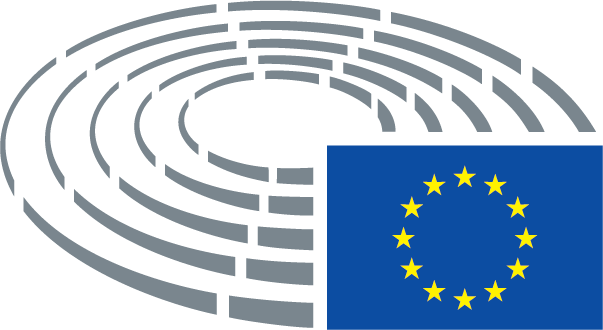 Proposta di risoluzioneEmendamento–	visto il quadro di Sendai per la riduzione del rischio di disastri 2015-2030, adottato il 18 marzo 2015 dagli Stati membri dell'ONU in occasione della terza conferenza mondiale delle Nazioni Unite sulla riduzione del rischio da disastro,Proposta di risoluzioneEmendamento–	vista la comunicazione della Commissione al Parlamento europeo, al Consiglio, al Comitato economico e sociale europeo e al Comitato delle regioni del 22 novembre 2016 "Il futuro sostenibile dell'Europa: prossime tappe – L'azione europea a favore della sostenibilità"1 bis,_________________1 bis https://eur-lex.europa.eu/legal-content/IT/TXT/?uri=COM%3A2016%3A739%3AFIN Proposta di risoluzioneEmendamento–	visto il documento di riflessione della Commissione europea dal titolo "Verso un'Europa sostenibile entro il 2030", pubblicato il 30 gennaio 2019,Proposta di risoluzioneEmendamento–	visto il documento di lavoro dei servizi della Commissione del 28 gennaio 2019 sulla relazione UE sulla coerenza delle politiche per lo sviluppo 2019,Proposta di risoluzioneEmendamento–	visto il documento di riflessione della Commissione europea "Verso un'Europa sostenibile entro il 2030" del 30 gennaio 2019,Proposta di risoluzioneEmendamento–	visto il documento di riflessione della Commissione europea "Verso un'Europa sostenibile entro il 2030",Proposta di risoluzioneEmendamento–	visto il documento di riflessione della Commissione europea del 30 gennaio 2019 dal titolo "Verso un'Europa sostenibile entro il 2030",Proposta di risoluzioneEmendamento–	visto il contributo della piattaforma multilaterale sugli obiettivi di sviluppo sostenibile al documento di riflessione della Commissione dal titolo "Verso un'Europa sostenibile per il 2030", pubblicato il 12 ottobre 2018,–	visto il documento di riflessione della Commissione dal titolo "Verso un'Europa sostenibile per il 2030" e in particolare il relativo contributo della piattaforma multilaterale sugli obiettivi di sviluppo sostenibile,Proposta di risoluzioneEmendamento–	visto il terzo incontro trilaterale tra Unione Africana, Unione europea e Nazioni Unite, New York, 23 settembre 2018, comunicato congiunto, 1 bis_________________1 bis http://europa.eu/rapid/press-release_STATEMENT-18-5882_en.htmProposta di risoluzioneEmendamento–	vista la piattaforma multilaterale ad alto livello sugli obiettivi di sviluppo sostenibile dell'ONU e il suo contributo congiunto dell'11 ottobre 2018, in cui raccomanda che l'UE elabori e attui una strategia globale, lungimirante e trasformativa per un'Europa sostenibile 2030, che ne guidi tutte le politiche e i programmi e che comprenda obiettivi intermedi e a lungo termine, e definisca una visione per un'Europa sostenibile al di là dell'Agenda 2030,Proposta di risoluzioneEmendamento–	visti il patto globale sulla migrazione 2018 e il patto globale sui rifugiati,Proposta di risoluzioneEmendamento–	visti il patto globale sulla migrazione 2018 e il patto globale sui rifugiati,Proposta di risoluzioneEmendamento–	vista la sua risoluzione sulla violazione dei diritti dei popoli indigeni nel mondo, compreso l'accaparramento dei terreni,Proposta di risoluzioneEmendamento–	viste le priorità dell'UE nel contesto delle Nazioni Unite e della 73a Assemblea generale delle Nazioni Unite (settembre 2018 – settembre 2019) adottate dal Consiglio il 25 giugno 2018,Proposta di risoluzioneEmendamento–	vista la proposta di regolamento del Parlamento e del Consiglio relativo al Fondo sociale europeo Plus (FSE+) presentata dalla Commissione il 30 maggio 2018,Proposta di risoluzioneEmendamento–	visto il pilastro europeo dei diritti sociali,Proposta di risoluzioneEmendamento–	viste le conclusioni del Consiglio europeo del 18 ottobre 2018 (EUCO13/18), in cui si afferma che l'UE e gli Stati membri sono pienamente impegnati a favore dell'Agenda 2030 per lo sviluppo sostenibile e della sua attuazione e in cui il Consiglio europeo si compiace dell'intenzione della Commissione di pubblicare nel 2018 il suo documento di riflessione che dovrebbe preparare il terreno a una strategia globale di attuazione nel 2019,Proposta di risoluzioneEmendamento–	vista la strategia Europa 2020,Proposta di risoluzioneEmendamento–	vista la relazione della Commissione sulla coerenza delle politiche per lo sviluppo 2019, pubblicata il 28 gennaio 2019,Proposta di risoluzioneEmendamento–	visto l'articolo 208 del trattato sul funzionamento dell'Unione europea (TFUE),Proposta di risoluzioneEmendamento–	visto l'articolo 7 TFUE, il quale ribadisce che l'UE "assicura la coerenza tra le sue varie politiche e azioni, tenendo conto dell'insieme dei suoi obiettivi",Proposta di risoluzioneEmendamento–	vista la nota delle commissioni DEVE ed ENVI "Members of the European Parliament united to accelerate progress to health-related Sustainable Development Goals – leaving no one behind" (Deputati al Parlamento europeo uniti per accelerare i progressi verso gli obiettivi di sviluppo sostenibile in ambito sanitario – non lasciare indietro nessuno), firmata il 20 novembre 2018,Proposta di risoluzioneEmendamento–	visti i negoziati commerciali frammentari in corso tra l'Unione europea e gli Stati Uniti, che hanno condotto (ad esempio) a un aumento delle importazioni di soia geneticamente modificata,Proposta di risoluzioneEmendamento–	visti i numerosi accordi commerciali importanti negoziati e in fase di negoziazione da parte dell'Unione europea,Proposta di risoluzioneEmendamento–	visto il quadro di Sendai per la riduzione del rischio di disastri 2015-2030, adottato nel 2015,Proposta di risoluzioneEmendamento–	visti le dichiarazioni e i comunicati congiunti UE-ONU a sostegno della realizzazione degli SDG e di una maggiore collaborazione con le Nazioni Unite,Proposta di risoluzioneEmendamento–	visto il comunicato congiunto tra l'Unione europea e le Nazioni Unite: A renewed partnership in development (Un rinnovato partenariato per lo sviluppo), New York, 27 settembre 20181 bis,_________________1 bis http://europa.eu/rapid/press-release_STATEMENT-18-5927_en.htmProposta di risoluzioneEmendamento–	visto il comunicato stampa congiunto UE-ONU del 23 settembre 20181 bis,_________________1 bis http://europa.eu/rapid/press-release_STATEMENT-18-5870_en.htmProposta di risoluzioneEmendamento-A	considerando che l'assenza di progressi significativi verso gli obiettivi di sviluppo sostenibile è in buona parte riconducibile alle politiche dell'Unione in materia di agricoltura, pesca e commercio nonché ai modelli di consumo e produzione nell'UE;Proposta di risoluzioneEmendamentoA.	considerando che l'Agenda 2030 ha il potenziale di essere trasformativa e stabilisce obiettivi universali, ambiziosi, globali, indivisibili e interconnessi che mirano a eradicare la povertà, lottare contro la discriminazione e promuovere la prosperità, la responsabilità ambientale, l'inclusione sociale e il rispetto dei diritti umani rafforzando la pace e la sicurezza; che tali obiettivi richiedono un'azione immediata ai fini di una piena ed efficace attuazione;A.	considerando che l'Agenda 2030 ha il potenziale di essere trasformativa e stabilisce obiettivi universali, ambiziosi, globali, indivisibili e interconnessi che mirano a eradicare la povertà, lottare contro la discriminazione e promuovere la prosperità, la responsabilità ambientale, l'inclusione sociale, la parità di genere e il rispetto dei diritti umani rafforzando la pace e la sicurezza; che un'azione immediata, unita a una strategia efficace di attuazione a livello europeo, e un meccanismo di monitoraggio e riesame sono essenziali per conseguire gli obiettivi di sviluppo sostenibile;Proposta di risoluzioneEmendamentoA.	considerando che l'Agenda 2030 ha il potenziale di essere trasformativa e stabilisce obiettivi universali, ambiziosi, globali, indivisibili e interconnessi che mirano a eradicare la povertà, lottare contro la discriminazione e promuovere la prosperità, la responsabilità ambientale, l'inclusione sociale e il rispetto dei diritti umani rafforzando la pace e la sicurezza; che tali obiettivi richiedono un'azione immediata ai fini di una piena ed efficace attuazione;A.	considerando che l'Agenda 2030 ha il potenziale di essere trasformativa e stabilisce obiettivi universali, ambiziosi, globali, indivisibili e interconnessi che mirano a eradicare la povertà, lottare contro le crescenti disparità e la discriminazione, promuovere la prosperità, la sostenibilità, la responsabilità ambientale, l'inclusione sociale e il rispetto dei diritti umani rafforzando la pace e la sicurezza; che tali obiettivi richiedono un'azione immediata ai fini di una piena ed efficace attuazione;Proposta di risoluzioneEmendamentoA.	considerando che l'Agenda 2030 ha il potenziale di essere trasformativa e stabilisce obiettivi universali, ambiziosi, globali, indivisibili e interconnessi che mirano a eradicare la povertà, lottare contro la discriminazione e promuovere la prosperità, la responsabilità ambientale, l'inclusione sociale e il rispetto dei diritti umani rafforzando la pace e la sicurezza; che tali obiettivi richiedono un'azione immediata ai fini di una piena ed efficace attuazione;A.	considerando che l'Agenda 2030 ha il potenziale di essere trasformativa e stabilisce obiettivi universali, ambiziosi, globali, indivisibili e interconnessi che mirano a eradicare la povertà, lottare contro la discriminazione e promuovere la prosperità, la responsabilità ambientale, l'inclusione sociale e il rispetto dei diritti umani rafforzando la pace e la sicurezza; che tali obiettivi, lungi dall'essere conseguiti, richiedono un'azione immediata ai fini di una piena ed efficace attuazione;Proposta di risoluzioneEmendamentoA.	considerando che l'Agenda 2030 ha il potenziale di essere trasformativa e stabilisce obiettivi universali, ambiziosi, globali, indivisibili e interconnessi che mirano a eradicare la povertà, lottare contro la discriminazione e promuovere la prosperità, la responsabilità ambientale, l'inclusione sociale e il rispetto dei diritti umani rafforzando la pace e la sicurezza; che tali obiettivi richiedono un'azione immediata ai fini di una piena ed efficace attuazione;A.	considerando che l'Agenda 2030 ha il potenziale di essere trasformativa e stabilisce obiettivi universali, ambiziosi, globali, indivisibili e interconnessi che mirano a eradicare la povertà, lottare contro la discriminazione e promuovere la prosperità, la responsabilità ambientale, l'inclusione sociale e il rispetto dei diritti umani rafforzando la pace e la sicurezza; che tali obiettivi richiedono un'azione immediata a tutti i livelli ai fini di una piena ed efficace attuazione;Proposta di risoluzioneEmendamentoA.	considerando che l'Agenda 2030 ha il potenziale di essere trasformativa e stabilisce obiettivi universali, ambiziosi, globali, indivisibili e interconnessi che mirano a eradicare la povertà, lottare contro la discriminazione e promuovere la prosperità, la responsabilità ambientale, l'inclusione sociale e il rispetto dei diritti umani rafforzando la pace e la sicurezza; che tali obiettivi richiedono un'azione immediata ai fini di una piena ed efficace attuazione;A.	considerando che l'Agenda 2030 dovrebbe essere trasformativa e stabilisce obiettivi universali, ambiziosi, globali, indivisibili e interconnessi che mirano a eradicare la povertà, lottare contro la discriminazione e promuovere la prosperità, la responsabilità ambientale, l'inclusione sociale e il rispetto dei diritti umani rafforzando la pace e la sicurezza; che tali obiettivi richiedono un'azione immediata ai fini di una piena ed efficace attuazione;Proposta di risoluzioneEmendamentoA.	considerando che l'Agenda 2030 ha il potenziale di essere trasformativa e stabilisce obiettivi universali, ambiziosi, globali, indivisibili e interconnessi che mirano a eradicare la povertà, lottare contro la discriminazione e promuovere la prosperità, la responsabilità ambientale, l'inclusione sociale e il rispetto dei diritti umani rafforzando la pace e la sicurezza; che tali obiettivi richiedono un'azione immediata ai fini di una piena ed efficace attuazione;A.	considerando che l'Agenda 2030, con i suoi obiettivi di sviluppo sostenibile indivisibili, ha il potenziale di essere trasformativa e stabilisce obiettivi universali, ambiziosi, globali, indivisibili e interconnessi che mirano a eradicare la povertà, lottare contro la discriminazione e condividere la prosperità, assicurare la coesione economica, sociale e territoriale, promuovere la responsabilità ambientale, l'inclusione sociale e il rispetto dei diritti umani rafforzando la pace e la sicurezza; che tali obiettivi richiedono un'azione immediata ai fini di una piena ed efficace attuazione; che l'Agenda 2030 può unire i portatori di interessi per sfruttare appieno le potenzialità del sistema multilaterale e assicurare un sostegno più efficace ai paesi e alle popolazioni interessati;Proposta di risoluzioneEmendamentoB.	considerando che l'Agenda 2030 si basa sui valori fondamentali dell'Unione concernenti la democrazia e la partecipazione, la giustizia sociale, la solidarietà e la sostenibilità, il rispetto dello Stato di diritto e dei diritti umani, sia all'interno dell'Europa che nel resto del mondo, e che l'impegno a conseguire gli obiettivi di sviluppo sostenibile segue quindi naturalmente i piani dell'Unione europea volti a creare un futuro migliore, più sano e più sostenibile per l'Europa;B.	considerando che l'Agenda 2030 e gli SDG rappresentano una visione ambiziosa di un mondo più sano, più prospero, inclusivo e resiliente, si basano sui valori fondamentali dell'Unione concernenti la democrazia e la partecipazione, la giustizia sociale, la solidarietà e la sostenibilità, il rispetto dello Stato di diritto e dei diritti umani, sia all'interno dell'Europa che nel resto del mondo, e che l'impegno a conseguire gli obiettivi di sviluppo sostenibile segue quindi naturalmente i piani dell'Unione europea volti a creare un futuro migliore, più sano e più sostenibile per l'Europa;Proposta di risoluzioneEmendamentoB.	considerando che l'Agenda 2030 si basa sui valori fondamentali dell'Unione concernenti la democrazia e la partecipazione, la giustizia sociale, la solidarietà e la sostenibilità, il rispetto dello Stato di diritto e dei diritti umani, sia all'interno dell'Europa che nel resto del mondo, e che l'impegno a conseguire gli obiettivi di sviluppo sostenibile segue quindi naturalmente i piani dell'Unione europea volti a creare un futuro migliore, più sano e più sostenibile per l'Europa;B.	considerando che l'Agenda 2030 si basa sui valori fondamentali dell'Unione concernenti la democrazia e la partecipazione, la giustizia sociale, la solidarietà e la sostenibilità, il rispetto dello Stato di diritto e dei diritti umani, sia all'interno dell'Europa che nel resto del mondo, e l'impegno a conseguire gli obiettivi di sviluppo sostenibile; che i piani dell'Unione europea volti a creare un futuro migliore, più sano e più sostenibile per l'Europa dovrebbero quindi figurare tra le sue priorità strategiche;Proposta di risoluzioneEmendamentoB.	considerando che l'Agenda 2030 si basa sui valori fondamentali dell'Unione concernenti la democrazia e la partecipazione, la giustizia sociale, la solidarietà e la sostenibilità, il rispetto dello Stato di diritto e dei diritti umani, sia all'interno dell'Europa che nel resto del mondo, e che l'impegno a conseguire gli obiettivi di sviluppo sostenibile segue quindi naturalmente i piani dell'Unione europea volti a creare un futuro migliore, più sano e più sostenibile per l'Europa;B.	considerando che l'Agenda 2030 si basa sui valori fondamentali dell'Unione concernenti la democrazia e la partecipazione, la giustizia sociale, la solidarietà e la sostenibilità, il rispetto dello Stato di diritto e dei diritti umani, sia all'interno dell'Europa, nei suoi Stati membri che nel resto del mondo, e che l'impegno a conseguire gli obiettivi di sviluppo sostenibile segue quindi naturalmente i piani dell'Unione europea volti a creare un futuro migliore, più sano e più sostenibile per l'Europa;Proposta di risoluzioneEmendamentoB.	considerando che l'Agenda 2030 si basa sui valori fondamentali dell'Unione concernenti la democrazia e la partecipazione, la giustizia sociale, la solidarietà e la sostenibilità, il rispetto dello Stato di diritto e dei diritti umani, sia all'interno dell'Europa che nel resto del mondo, e che l'impegno a conseguire gli obiettivi di sviluppo sostenibile segue quindi naturalmente i piani dell'Unione europea volti a creare un futuro migliore, più sano e più sostenibile per l'Europa;B.	considerando che l'Agenda 2030 si basa sui valori fondamentali degli Stati membri e dell'Unione concernenti la democrazia e la partecipazione, la giustizia sociale, la solidarietà e la sostenibilità, il rispetto dello Stato di diritto e dei diritti umani, sia all'interno dell'Europa che nel resto del mondo, e che l'impegno a conseguire gli obiettivi di sviluppo sostenibile segue quindi naturalmente i piani dell'Unione europea volti a creare un futuro migliore, più sano e più sostenibile per l'Europa;Proposta di risoluzioneEmendamentoB.	considerando che l'Agenda 2030 si basa sui valori fondamentali dell'Unione concernenti la democrazia e la partecipazione, la giustizia sociale, la solidarietà e la sostenibilità, il rispetto dello Stato di diritto e dei diritti umani, sia all'interno dell'Europa che nel resto del mondo, e che l'impegno a conseguire gli obiettivi di sviluppo sostenibile segue quindi naturalmente i piani dell'Unione europea volti a creare un futuro migliore, più sano e più sostenibile per l'Europa;B.	considerando che l'Agenda 2030 si basa sui valori fondamentali dell'Unione concernenti la democrazia e la buona governance, la giustizia sociale, la solidarietà e la sostenibilità, il rispetto dello Stato di diritto e dei diritti umani, sia all'interno dell'Europa che nel resto del mondo, e che l'impegno a conseguire gli obiettivi di sviluppo sostenibile segue quindi naturalmente l'ambizione dell'Unione europea di creare un futuro migliore, più sano e più sostenibile per l'Europa;Proposta di risoluzioneEmendamentoC.	considerando che molti degli obiettivi di sviluppo sostenibile e i 169 obiettivi inclusi nell'Agenda 2030 riguardano direttamente i poteri e le responsabilità dell'Unione e altresì le autorità nazionali, regionali e locali e che la loro attuazione richiede pertanto un vero approccio di governance multilivello, con un impegno attivo e diffuso da parte del pubblico, della società civile e del settore privato;C.	considerando che molti degli obiettivi di sviluppo sostenibile e i 169 obiettivi inclusi nell'Agenda 2030 riguardano direttamente i poteri e le responsabilità dell'Unione e altresì le autorità nazionali, regionali e locali e che la loro attuazione richiede pertanto un vero approccio di governance multilivello, con un impegno attivo e diffuso da parte del pubblico, della società civile – prestando particolare attenzione alle popolazioni e alle comunità indigene – e del settore privato;Proposta di risoluzioneEmendamentoC.	considerando che molti degli obiettivi di sviluppo sostenibile e i 169 obiettivi inclusi nell'Agenda 2030 riguardano direttamente i poteri e le responsabilità dell'Unione e altresì le autorità nazionali, regionali e locali e che la loro attuazione richiede pertanto un vero approccio di governance multilivello, con un impegno attivo e diffuso da parte del pubblico, della società civile e del settore privato;C.	considerando che l'Agenda 2030 e il conseguimento degli obiettivi di sviluppo sostenibile rappresentano una grande sfida; che detti obiettivi di sviluppo sostenibile e i 169 obiettivi richiedono il coordinamento tra l'UE e i suoi Stati membri, il Parlamento europeo e i parlamenti nazionali e un approccio di governance multilivello, anche fondato su un impegno attivo e diffuso da parte del pubblico, della società civile e del settore privato;Proposta di risoluzioneEmendamentoC.	considerando che molti degli obiettivi di sviluppo sostenibile e i 169 obiettivi inclusi nell'Agenda 2030 riguardano direttamente i poteri e le responsabilità dell'Unione e altresì le autorità nazionali, regionali e locali e che la loro attuazione richiede pertanto un vero approccio di governance multilivello, con un impegno attivo e diffuso da parte del pubblico, della società civile e del settore privato;C.	considerando che gli obiettivi di sviluppo sostenibile interconnessi e indivisibili e i 169 obiettivi inclusi nell'Agenda 2030 riguardano direttamente i poteri e le responsabilità dell'Unione e altresì le autorità nazionali, regionali e locali e che la loro attuazione richiede pertanto un vero approccio di governance multilivello, con un impegno attivo e diffuso da parte del pubblico, della società civile e del settore privato;Proposta di risoluzioneEmendamentoC bis.	considerando che il coinvolgimento delle parti sociali è stato strumentale per l'Agenda 2030 e per gli obiettivi di sviluppo sostenibile fin dall'inizio, al fine di includere priorità quali il lavoro dignitoso, la lotta alla disuguaglianza, una transizione equa e la partecipazione della società civile; che la loro partecipazione attiva nel processo di revisione dei progressi compiuti e dell'attuazione è essenziale;Proposta di risoluzioneEmendamentoD.	considerando che il Parlamento, il Consiglio e il Consiglio europeo hanno chiesto una strategia globale per l'attuazione dell'Agenda 2030 e hanno sottolineato che tale strategia dovrebbe includere scadenze, obiettivi e misure concrete per rispecchiare l'Agenda 2030 in tutte le pertinenti politiche interne ed esterne dell'UE; che sono necessari indicatori e parametri di riferimento comuni per misurare e monitorare sistematicamente l'attuazione di tale strategia e per individuare le carenze, sia ora che in futuro;D.	considerando che il Parlamento, il Consiglio e il Consiglio europeo hanno chiesto una strategia globale per l'attuazione dell'Agenda 2030 e hanno sottolineato che tale strategia dovrebbe includere scadenze, obiettivi e misure concrete per rispecchiare l'Agenda 2030 in tutte le pertinenti politiche interne ed esterne dell'UE; che l'imminente necessità di sostituire la strategia Europa 2020 offrirebbe l'occasione giusta per assicurare che ciò avvenga; che sono necessari indicatori e parametri di riferimento comuni per misurare e monitorare sistematicamente l'attuazione di tale strategia e per individuare le carenze, sia ora che in futuro;Proposta di risoluzioneEmendamentoD.	considerando che il Parlamento, il Consiglio e il Consiglio europeo hanno chiesto una strategia globale per l'attuazione dell'Agenda 2030 e hanno sottolineato che tale strategia dovrebbe includere scadenze, obiettivi e misure concrete per rispecchiare l'Agenda 2030 in tutte le pertinenti politiche interne ed esterne dell'UE; che sono necessari indicatori e parametri di riferimento comuni per misurare e monitorare sistematicamente l'attuazione di tale strategia e per individuare le carenze, sia ora che in futuro;D.	considerando che la Commissione non ha ancora definito una strategia globale per l'attuazione dell'Agenda 2030 che includa i settori strategici interni ed esterni dell'UE con scadenze dettagliate fino al 2030, obiettivi e misure concrete come richiesto dal Parlamento europeo, dal Consiglio e dal Consiglio europeo; che la Commissione non ha ancora assunto appieno il ruolo di coordinamento generale delle azioni adottate a livello nazionale;Proposta di risoluzioneEmendamentoD.	considerando che il Parlamento, il Consiglio e il Consiglio europeo hanno chiesto una strategia globale per l'attuazione dell'Agenda 2030 e hanno sottolineato che tale strategia dovrebbe includere scadenze, obiettivi e misure concrete per rispecchiare l'Agenda 2030 in tutte le pertinenti politiche interne ed esterne dell'UE; che sono necessari indicatori e parametri di riferimento comuni per misurare e monitorare sistematicamente l'attuazione di tale strategia e per individuare le carenze, sia ora che in futuro;D.	considerando che il Parlamento, il Consiglio e il Consiglio europeo hanno chiesto una strategia globale per l'attuazione dell'Agenda 2030 e hanno sottolineato che tale strategia dovrebbe includere scadenze, obiettivi e misure concrete per rispecchiare l'Agenda 2030 in tutte le pertinenti politiche interne ed esterne dell'UE; che l'effettiva attuazione del principio di coerenza delle politiche per lo sviluppo, di cui all'articolo 208 TFUE, è fondamentale per il conseguimento degli obiettivi dell'Agenda 2030; che sono necessari indicatori e parametri di riferimento comuni per misurare e monitorare sistematicamente l'attuazione di tale strategia e per individuare le carenze, sia ora che in futuro;Proposta di risoluzioneEmendamentoD bis.	considerando che il consenso europeo in materia di sviluppo riconosce che la coerenza delle politiche per lo sviluppo è un elemento fondamentale del contributo dell'UE al conseguimento degli obiettivi di sviluppo sostenibile e che lo sviluppo sostenibile richiede un approccio globale e trasversale, essendo in ultima analisi una questione di governance che deve essere perseguita in collaborazione con tutti i portatori di interessi e a tutti i livelli;Proposta di risoluzioneEmendamentoD bis.	considerando che il quadro politico e di governance dell'Unione europea comprende già un certo numero di obiettivi politici vincolanti e non vincolanti, parametri di riferimento e indicatori, ad esempio in ambito sociale, energetico, climatico e di bilancio, senza che vi sia una strategia politica globale, coerente e coesa;Proposta di risoluzioneEmendamentoD bis.	considerando che la Commissione non è ancora riuscita a integrare gli obiettivi di sviluppo sostenibile negli ambiti di azione interna ed esterna dell'UE; che la Commissione non ha incluso pienamente gli obiettivi di sviluppo sostenibile come quadro generale nella revisione degli orientamenti per legiferare meglio, pubblicati nel 2017;Proposta di risoluzioneEmendamentoD bis.	considerando che la sostenibilità e la transizione verso un'economia a impatto climatico zero, circolare e socialmente inclusiva sono fondamentali per garantire la crescita e la competitività a lungo termine dell'UE e che saranno possibili soltanto attraverso il pieno rispetto dei limiti del pianeta;Proposta di risoluzioneEmendamentoD bis.	considerando che l'attuazione dell'Agenda 2030 per lo sviluppo sostenibile richiede una maggiore sensibilizzazione dei cittadini;Proposta di risoluzioneEmendamentoD ter.	considerando che un'attuazione efficace a livello di UE e un meccanismo di controllo e riesame sono essenziali per raggiungere gli obiettivi di sviluppo sostenibile (SDG); che sono necessari indicatori e parametri di riferimento comuni per misurare e monitorare sistematicamente l'attuazione della strategia europea e per individuare le carenze, sia ora che in futuro;Proposta di risoluzioneEmendamentoD quater.	considerando che le valutazioni ex-ante ed ex-post sono strumenti essenziali per prevenire eventuali impatti negativi delle politiche dell'UE sullo sviluppo sostenibile, in particolare nei paesi in via di sviluppo, e per massimizzare i loro effetti positivi; che le valutazioni dovrebbero essere pubblicate onde garantire la massima trasparenza e responsabilità;Proposta di risoluzioneEmendamentoD quinquies.	considerando che l'Agenda 2030 è un'agenda universale che andrebbe attuata in ogni paese; che il principio di universalità impone a ogni paese di considerare gli effetti delle proprie azioni sugli altri, onde assicurare la coerenza delle politiche per lo sviluppo che, alla luce della complessità e frammentazione delle politiche dell'UE, rappresenta una grande sfida per l'Unione;Proposta di risoluzioneEmendamentoE bis.	considerando che il partenariato globale per un'efficace cooperazione allo sviluppo (GPEDC) potrebbe svolgere un ruolo importante per quanto riguarda gli aspetti del monitoraggio e della responsabilità fondati su fatti comprovati in merito ai principi di efficacia per il conseguimento degli obiettivi di sviluppo sostenibile e per sostenere un'attuazione più completa da parte di tutti gli attori a livello nazionale; che è necessario che il GPEDC fornisca canali di cooperazione chiaramente definiti per determinati attori dello sviluppo oltre ai donatori OCSE, fra cui i donatori emergenti, le organizzazioni della società civile, i filantropi privati, gli istituti finanziari e le imprese del settore privato;Proposta di risoluzioneEmendamentoF.	considerando che il finanziamento degli SDG pone un'enorme sfida che richiede un partenariato forte e globale nonché l'impiego di tutte le forme di finanziamento (provenienti da fonti nazionali, internazionali, pubbliche, private e innovative) e di strumenti non finanziari; che i finanziamenti privati possono integrare, ma non sostituire i finanziamenti pubblici;F.	considerando che il finanziamento degli SDG pone un'enorme sfida che richiede un partenariato forte e globale nonché l'impiego di tutte le forme di finanziamento (provenienti da fonti nazionali, internazionali, pubbliche, private e innovative) e di strumenti non finanziari; che i finanziamenti privati possono integrare, ma non sostituire i finanziamenti pubblici; che il contributo finanziario dei cittadini deve essere proporzionato alla loro capacità contributiva;Proposta di risoluzioneEmendamentoF.	considerando che il finanziamento degli SDG pone un'enorme sfida che richiede un partenariato forte e globale nonché l'impiego di tutte le forme di finanziamento (provenienti da fonti nazionali, internazionali, pubbliche, private e innovative) e di strumenti non finanziari; che i finanziamenti privati possono integrare, ma non sostituire i finanziamenti pubblici;F.	considerando che il finanziamento degli SDG pone un'enorme sfida che richiede non soltanto un deciso impegno politico da parte dell'UE e dei suoi Stati membri ma anche un partenariato forte e globale nonché l'impiego di tutte le forme di finanziamento (provenienti da fonti nazionali, internazionali, pubbliche, private e innovative) e di misure non finanziarie; che i finanziamenti privati possono integrare, ma non sostituire i finanziamenti pubblici;Proposta di risoluzioneEmendamentoF.	considerando che il finanziamento degli SDG pone un'enorme sfida che richiede un partenariato forte e globale nonché l'impiego di tutte le forme di finanziamento (provenienti da fonti nazionali, internazionali, pubbliche, private e innovative) e di strumenti non finanziari; che i finanziamenti privati possono integrare, ma non sostituire i finanziamenti pubblici;F.	considerando che il finanziamento degli SDG pone un'enorme sfida che richiede un partenariato forte e globale nonché l'impiego di tutte le forme di finanziamento (provenienti da fonti nazionali, internazionali, pubbliche, private e innovative); che i finanziamenti privati sono essenziali ma non dovrebbero sostituire i finanziamenti pubblici;Proposta di risoluzioneEmendamentoF bis.	considerando che l'aiuto pubblico allo sviluppo svolgerà un ruolo cruciale nel raggiungimento degli obiettivi dell'Agenda 2030 per lo sviluppo sostenibile, in particolare nei paesi a basso reddito e per quanto concerne la lotta alla povertà estrema e alla disuguaglianza, purché rispetti i principi per l'efficacia dello sviluppo, vale a dire titolarità dei paesi, trasparenza e responsabilità, attenzione ai risultati e inclusività;Proposta di risoluzioneEmendamentoF bis.	considerando che l'efficace mobilitazione di risorse nazionali è un fattore indispensabile per il conseguimento degli obiettivi dell'Agenda 2030; che i paesi in via di sviluppo sono colpiti in modo particolare dall'evasione fiscale e dall'elusione fiscale delle imprese;Proposta di risoluzioneEmendamentoF bis.	considerando che il conseguimento degli obiettivi di sviluppo sostenibile non dipende unicamente da risorse adeguate, ma anche da azioni non finanziarie, come riconosciuto nell'Agenda 2030;Proposta di risoluzioneEmendamentoF bis.	considerando che l'efficace mobilitazione di risorse nazionali è un fattore indispensabile per il conseguimento degli obiettivi dell'Agenda 2030;Proposta di risoluzioneEmendamentoF ter.	considerando che l'articolo 208 TFUE sancisce che l'obiettivo principale della politica di cooperazione allo sviluppo è la riduzione e, a lungo termine, l'eliminazione della povertà;Proposta di risoluzioneEmendamentoF ter.	considerando che affrontare la sfida della migrazione e le esigenze di una popolazione mondiale in aumento è essenziale per conseguire lo sviluppo sostenibile;Proposta di risoluzioneEmendamentoF bis.	considerando che la disparità di genere, i cambiamenti climatici, la diminuzione delle risorse, la perdita di biodiversità, l'insicurezza alimentare, l'inquinamento atmosferico e l'aumento della migrazione forzata sono alcune delle sfide estremamente complesse che la nostra civiltà è attualmente chiamata ad affrontare; che tali sfide sono correlate e richiedono una risposta globale; che l'Agenda 2030 per lo sviluppo sostenibile delle Nazioni Unite costituisce uno strumento fondamentale per affrontare dette sfide globali con un approccio organico e integrato;Proposta di risoluzioneEmendamentoG.	considerando che il Forum politico di alto livello sullo sviluppo sostenibile delle Nazioni Unite (HLPF) si riunirà a livello di vertice, nel settembre 2019, sotto l'egida dell'Assemblea generale delle Nazioni Unite, per fare il punto sull'attuazione dell'Agenda 2030 nel suo complesso e, a livello ministeriale, nel luglio 2019 per esaminare i progressi compiuti in merito agli SDG n. 4 (istruzione di qualità), n. (lavoro dignitoso e crescita economica), n. 10 (riduzione delle disuguaglianze), n. 13 (azione per il clima), n. 16 (pace, giustizia e istituzioni forti) e n. 17 (partenariati per gli obiettivi);G.	considerando che il Forum politico di alto livello sullo sviluppo sostenibile delle Nazioni Unite (HLPF) si riunirà a livello di vertice, nel settembre 2019, sotto l'egida dell'Assemblea generale delle Nazioni Unite, per fare il punto sull'attuazione dell'Agenda 2030 nel suo complesso e, a livello ministeriale, nel luglio 2019 per esaminare i progressi compiuti in merito agli SDG n. 4 (istruzione di qualità), n. (lavoro dignitoso e crescita economica), n. 10 (riduzione delle disuguaglianze), n. 13 (azione per il clima), n. 16 (pace, giustizia e istituzioni forti) e n. 17 (partenariati per gli obiettivi) e successivamente con cadenza annuale per consentire di esaminare i progressi in merito agli SDG n. 1 (povertà zero), n. 2 (fame zero), n. 3 (salute e benessere), n. 5 (uguaglianza di genere), n. 6 (acqua pulita e igiene), n. 7 (energia pulita e accessibile), n. 9 (industria, innovazione e infrastrutture), n. 11 (città e comunità sostenibili), n. 12 (consumo e produzione responsabili), n. 14 (la vita sott'acqua), n. 15 (la vita sulla Terra);Proposta di risoluzioneEmendamentoG.	considerando che il Forum politico di alto livello sullo sviluppo sostenibile delle Nazioni Unite (HLPF) si riunirà a livello di vertice, nel settembre 2019, sotto l'egida dell'Assemblea generale delle Nazioni Unite, per fare il punto sull'attuazione dell'Agenda 2030 nel suo complesso e, a livello ministeriale, nel luglio 2019 per esaminare i progressi compiuti in merito agli SDG n. 4 (istruzione di qualità), n. (lavoro dignitoso e crescita economica), n. 10 (riduzione delle disuguaglianze), n. 13 (azione per il clima), n. 16 (pace, giustizia e istituzioni forti) e n. 17 (partenariati per gli obiettivi);G.	considerando che il Forum politico di alto livello sullo sviluppo sostenibile delle Nazioni Unite (HLPF) si riunirà a livello di vertice, nel settembre 2019, sotto l'egida dell'Assemblea generale delle Nazioni Unite, per fare il punto sull'attuazione dell'Agenda 2030 nel suo complesso ed esaminare in modo approfondito i progressi compiuti in merito a tutti gli obiettivi di sviluppo sostenibile e, a livello ministeriale (Forum politico di alto livello), nel luglio 2019 per esaminare i progressi compiuti in merito agli SDG n. 4 (istruzione di qualità), n. (lavoro dignitoso e crescita economica), n. 10 (riduzione delle disuguaglianze), n. 13 (azione per il clima), n. 16 (pace, giustizia e istituzioni forti) e n. 17 (partenariati per gli obiettivi);Proposta di risoluzioneEmendamentoG bis.	considerando che durante il processo di verifica del seguito dato e di revisione dell'Agenda 2030 presso le Nazioni Unite, l'UE non ha sempre votato all'unanimità, in particolare nell'ambito della salute e dei diritti sessuali e riproduttivi;Proposta di risoluzioneEmendamentoG bis.	considerando che la mancanza di indicatori specifici di genere in sei dei 17 obiettivi di sviluppo sostenibile costituisce una grave lacuna, poiché nelle aree in cui mancano detti indicatori si corre il rischio reale di trascurare il genere;Proposta di risoluzioneEmendamentoG bis.	considerando che il vertice dell'Assemblea generale delle Nazioni Unite sugli SDG offre all'UE e ai suoi Stati membri l'opportunità di evidenziare i progressi compiuti nel portare avanti l'Agenda 2030 e gli obiettivi di sviluppo sostenibile in modo organico;Proposta di risoluzioneEmendamentoG ter.	considerando che la narrativa sulla migrazione è per lo più negativa mentre l'Agenda 2030 pone l'accento sul ruolo della migrazione quale possibile fattore di sviluppo; che, secondo l'articolo 208 TFUE, l'eliminazione della povertà è il principale obiettivo delle politiche di sviluppo dell'UE;Proposta di risoluzioneEmendamentoH.	considerando che l'HLPF fornisce uno spazio appropriato consentendo all'UE e ai suoi Stati membri di esaminare i progressi compiuti nel portare avanti l'Agenda 2030 mediante revisioni nazionali volontarie (RNV); che le RNV completate servono a valutare i progressi in materia di SDG e a segnalare le carenze e le sfide presenti;H.	considerando che l'HLPF fornisce uno spazio appropriato consentendo all'UE e ai suoi Stati membri di esaminare i progressi compiuti nel portare avanti l'Agenda 2030 mediante revisioni nazionali volontarie (RNV) e di svolgere un ruolo di primo piano quale principale dispensatore di aiuti pubblici allo sviluppo (APS) e promotore delle politiche ambientali; che le RNV completate servono a valutare i progressi in materia di SDG e a segnalare le carenze e le sfide presenti;Proposta di risoluzioneEmendamentoH quater.	considerando che negli ultimi cinque anni l'UE ha compiuto progressi positivi verso quasi tutti gli obiettivi di sviluppo sostenibile (SDG);Proposta di risoluzioneEmendamentoH bis.	considerando che il documento di lavoro dei servizi della Commissione sulla lotta contro l'HIV/ AIDS, l'epatite virale e la tubercolosi del luglio 2018 evidenzia le carenze e i limiti dei dati di sorveglianza per l'epatite virale, che rendono difficile valutare quanto gli Stati membri siano distanti dal conseguire l'obiettivo di sviluppo sostenibile delle Nazioni Unite;Proposta di risoluzioneEmendamentoH bis.	considerando che i negoziati commerciali frammentari, soprattutto in relazione alla soia ma non solo, tra l'Unione europea e l'attuale amministrazione degli Stati Uniti che nega i cambiamenti climatici, sono in contrasto con qualsiasi ideale di sviluppo sostenibile;Proposta di risoluzioneEmendamentoH bis.	considerando che l'UE, pur avendo svolto un ruolo di primo piano nell'elaborazione dell'Agenda 2030, non ha ancora adottato una strategia di attuazione per gli obiettivi di sviluppo sostenibile;Proposta di risoluzioneEmendamentoH bis.	considerando che gli Stati membri dell'UE stanno già guidando l'attuazione degli obiettivi di sviluppo sostenibile (SDG);Proposta di risoluzioneEmendamentoH ter.	considerando che sette Stati membri dell'UE-27 figurano tra i primi 10 in classifica secondo il Global SDG Index (indice globale degli obiettivi di sviluppo sostenibile) mentre tutti gli Stati membri dell'UE-27 figurano tra i primi 50 (su 156)1 bis;_________________1 bis Documento di riflessione "Verso un'Europa sostenibile entro il 2030", pag. 7.(https://ec.europa.eu/commission/sites/beta-political/files/rp_sustainable_europe_30-01_en_web.pdf)Proposta di risoluzioneEmendamentoH ter.	considerato che gli importanti accordi commerciali negoziati e in fase di negoziazione da parte dell'Unione europea hanno le reali conseguenze di a) aumentare i trasporti via terra, mare e aria, con l'inevitabile aumento delle emissioni globali e b) aumentare la pressione sui piccoli e medi produttori e fabbricanti, che di conseguenza sono in molti casi costretti ad abbandonare l'attività, contravvenendo in entrambi i casi agli ideali di sviluppo sostenibile;Proposta di risoluzioneEmendamentoH ter.	considerando che attualmente le revisioni nazionali volontarie non sono necessariamente coerenti e correlate ai programmi di riforma nazionale degli Stati membri nel quadro del semestre europeo;Proposta di risoluzioneEmendamentoH ter.	considerando che nel 2017 il "Libro bianco sul futuro dell'Europa" della Commissione non includeva lo sviluppo sostenibile e l'Agenda 2030 quale base della visione e della narrativa sul futuro dell'UE;Proposta di risoluzioneEmendamentoH quater.	considerando che la strategia per legiferare meglio è stata esplicitamente menzionata in una comunicazione della Commissione quale strumento da utilizzare per integrare gli obiettivi di sviluppo sostenibile in tutti gli ambiti di intervento; che i nuovi orientamenti per legiferare meglio pubblicati a luglio 2017 non menzionano gli obiettivi di sviluppo sostenibile quale quadro politico generale;Proposta di risoluzioneEmendamentoH quater.	considerando che circa il 22,5 % della popolazione europea è tuttora a rischio di povertà e di esclusione sociale e che il 6,9 % degli europei ancora versa in stato di grave indigenza; che l'eliminazione della povertà è un obiettivo primario delle politiche per lo sviluppo dell'Unione;Proposta di risoluzioneEmendamentoG bis.	considerando che il principio del "non lasciare indietro nessuno" costituisce il fulcro dell'Agenda 2030; che le disuguaglianze permangono o peggiorano in tutta l'UE e negli Stati membri, con il 22,5 % della popolazione a rischio di povertà o di esclusione sociale; che le disuguaglianze hanno diverse conseguenze sociali, come notevoli differenze nel tenore e nella qualità della vita, ivi comprese le opportunità professionali e l'assistenza sanitaria;Proposta di risoluzioneEmendamentoH quinquies.	considerando che la povertà infantile e l'esclusione sociale nell'Unione restano a un livello estremamente elevato (26,4 % nel 2017); che il pilastro europeo dei diritti sociali dispone che i minori hanno diritto alla protezione dalla povertà e che i bambini provenienti da contesti svantaggiati hanno diritto a misure specifiche per migliorare le pari opportunità; che investire tempestivamente nei bambini comporta vantaggi significativi per i minori e la società nel suo complesso ed è essenziale per spezzare il circolo vizioso dello svantaggio nei primi anni di vita;Proposta di risoluzioneEmendamentoH nonies.	considerando che la relazione dell'UNICEF su una prima valutazione dei progressi realizzati nel conseguimento degli obiettivi di sviluppo sostenibile ha evidenziato un'allarmante mancanza di dati in 64 paesi, nonché progressi insufficienti nel conseguimento degli obiettivi di sviluppo sostenibile in altri 37 paesi; che oltre mezzo miliardo di bambini vive in paesi in cui non è possibile valutare i progressi compiuti nel conseguimento degli obiettivi di sviluppo sostenibile;Proposta di risoluzioneEmendamentoH sexies.	considerando che il lavoro dignitoso costituisce la base per una crescita equa e inclusiva e un fattore trainante per lo sviluppo e il progresso sociale; che, accanto alla protezione sociale di coloro che non riescono a trovare un lavoro o sono inabili al lavoro, esso consente di superare le disuguaglianze e traina il progresso sociale ed economico;Proposta di risoluzioneEmendamentoH septies.	considerando che secondo l'ILO il 60 % dei lavoratori non ha alcun tipo di contratto di lavoro; che meno del 45 % dei lavoratori retribuiti e salariati è occupato a tempo pieno e a tempo indeterminato e che tale percentuale è in diminuzione; che il numero di contratti flessibili e su richiesta sta crescendo analogamente a rapporti di lavoro precari, a periodi di prova non retribuiti e a pratiche di formazione abusive, nonché a pratiche di leasing ed esternalizzazione volte ad aggirare la legislazione in materia di lavoro;Proposta di risoluzioneEmendamentoH octies.	considerando che l'elevata e crescente disparità tra i paesi e all'interno di essi ha un costo sociale ed economico significativo; che l'attuale aumento delle disuguaglianze costituisce un'evidente contraddizione rispetto all'obiettivo di sviluppo sostenibile;Proposta di risoluzioneEmendamento-1.	invita la Commissione a riesaminare tutti i propri accordi commerciali in vigore, in fase di negoziazione e programmati, al fine di valutare l'impatto sia positivo SIA negativo di detti accordi sull'aumento dei trasporti e sullo sviluppo sostenibile, soprattutto a livello locale;Proposta di risoluzioneEmendamento-1.	sottolinea che le complesse sfide globali richiedono una risposta organica e integrata che l'Agenda 2030 per lo sviluppo sostenibile potrebbe offrire;Proposta di risoluzioneEmendamento1.	evidenzia che l'obiettivo dell'Agenda 2030 è quello di conseguire un maggiore benessere per tutti, senza lasciare indietro nessuno, e che i tre pilastri dello sviluppo sostenibile (sviluppo sociale, ambientale ed economico) e la sua dimensione di governance sono essenziali per conseguire gli obiettivi di sviluppo sostenibile (SDG); sottolinea il fatto che lo sviluppo sostenibile è un obiettivo fondamentale dell'Unione, come previsto dall'articolo 3, paragrafo 3, del trattato sull'Unione europea (TUE), e che dovrebbe svolgere un ruolo centrale nel dibattito e nella narrativa sul futuro dell'Europa;1.	evidenzia che l'obiettivo dell'Agenda 2030 è quello di conseguire un maggiore benessere per tutti, senza lasciare indietro nessuno, e che i quattro pilastri fondamentali dello sviluppo sostenibile (sviluppo sociale, ambientale, economico e governance) devono essere affrontati in modo organico, al fine di conseguire gli obiettivi di sviluppo sostenibile (SDG); sottolinea il fatto che lo sviluppo sostenibile è un obiettivo fondamentale dell'Unione, come previsto dall'articolo 3, paragrafo 3, del trattato sull'Unione europea (TUE), e che dovrebbe svolgere un ruolo centrale nel dibattito e nella narrativa sul futuro dell'Europa;Proposta di risoluzioneEmendamento1.	evidenzia che l'obiettivo dell'Agenda 2030 è quello di conseguire un maggiore benessere per tutti, senza lasciare indietro nessuno, e che i tre pilastri dello sviluppo sostenibile (sviluppo sociale, ambientale ed economico) e la sua dimensione di governance sono essenziali per conseguire gli obiettivi di sviluppo sostenibile (SDG); sottolinea il fatto che lo sviluppo sostenibile è un obiettivo fondamentale dell'Unione, come previsto dall'articolo 3, paragrafo 3, del trattato sull'Unione europea (TUE), e che dovrebbe svolgere un ruolo centrale nel dibattito e nella narrativa sul futuro dell'Europa;1.	evidenzia che l'obiettivo dell'Agenda 2030 è quello di conseguire un maggiore benessere per tutti, senza lasciare indietro nessuno, e che i tre pilastri dello sviluppo sostenibile (sviluppo sociale, ambientale ed economico) e la sua dimensione di governance sono essenziali per conseguire gli obiettivi di sviluppo sostenibile (SDG); sottolinea il fatto che lo sviluppo sostenibile è un obiettivo fondamentale dell'Unione, come previsto dall'articolo 3, paragrafo 3, del trattato sull'Unione europea (TUE), e che dovrebbe svolgere un ruolo centrale nel dibattito e nella narrativa sul futuro dell'Europa, in particolare alla luce del fatto che l'attuazione degli obiettivi di sviluppo sostenibile dovrebbe condurre a un cambio di paradigma e diventare il modello economico generale a lungo termine dell'UE volto a sostituire l'attuale strategia Europa 2020;Proposta di risoluzioneEmendamento1.	evidenzia che l'obiettivo dell'Agenda 2030 è quello di conseguire un maggiore benessere per tutti, senza lasciare indietro nessuno, e che i tre pilastri dello sviluppo sostenibile (sviluppo sociale, ambientale ed economico) e la sua dimensione di governance sono essenziali per conseguire gli obiettivi di sviluppo sostenibile (SDG); sottolinea il fatto che lo sviluppo sostenibile è un obiettivo fondamentale dell'Unione, come previsto dall'articolo 3, paragrafo 3, del trattato sull'Unione europea (TUE), e che dovrebbe svolgere un ruolo centrale nel dibattito e nella narrativa sul futuro dell'Europa;1.	evidenzia che l'obiettivo dell'Agenda 2030 è quello di conseguire un maggiore benessere per tutti, senza lasciare indietro nessuno, e che i tre pilastri dello sviluppo sostenibile (sviluppo sociale, ambientale ed economico) e la sua dimensione di governance sono essenziali per conseguire gli obiettivi di sviluppo sostenibile (SDG); sottolinea il fatto che lo sviluppo sostenibile è un obiettivo fondamentale degli Stati membri e dell'Unione, come previsto dall'articolo 3, paragrafo 3, del trattato sull'Unione europea (TUE), e che dovrebbe svolgere un ruolo centrale nel dibattito e nella narrativa sul futuro dell'Europa; ritiene che tali obiettivi rimangano comunque lungi dall'essere raggiunti;Proposta di risoluzioneEmendamento1.	evidenzia che l'obiettivo dell'Agenda 2030 è quello di conseguire un maggiore benessere per tutti, senza lasciare indietro nessuno, e che i tre pilastri dello sviluppo sostenibile (sviluppo sociale, ambientale ed economico) e la sua dimensione di governance sono essenziali per conseguire gli obiettivi di sviluppo sostenibile (SDG); sottolinea il fatto che lo sviluppo sostenibile è un obiettivo fondamentale dell'Unione, come previsto dall'articolo 3, paragrafo 3, del trattato sull'Unione europea (TUE), e che dovrebbe svolgere un ruolo centrale nel dibattito e nella narrativa sul futuro dell'Europa;1.	evidenzia che l'obiettivo dell'Agenda 2030 è quello di conseguire un maggiore benessere per tutti, senza lasciare indietro nessuno, entro i limiti del pianeta, e che i tre pilastri dello sviluppo sostenibile (sviluppo sociale, ambientale ed economico) e la sua dimensione di governance sono essenziali per conseguire gli obiettivi di sviluppo sostenibile (SDG); sottolinea il fatto che lo sviluppo sostenibile è un obiettivo fondamentale dell'Unione, come previsto dall'articolo 3, paragrafo 3, del trattato sull'Unione europea (TUE), e che dovrebbe svolgere un ruolo centrale nel dibattito e nella narrativa sul futuro dell'Europa;Proposta di risoluzioneEmendamento1.	evidenzia che l'obiettivo dell'Agenda 2030 è quello di conseguire un maggiore benessere per tutti, senza lasciare indietro nessuno, e che i tre pilastri dello sviluppo sostenibile (sviluppo sociale, ambientale ed economico) e la sua dimensione di governance sono essenziali per conseguire gli obiettivi di sviluppo sostenibile (SDG); sottolinea il fatto che lo sviluppo sostenibile è un obiettivo fondamentale dell'Unione, come previsto dall'articolo 3, paragrafo 3, del trattato sull'Unione europea (TUE), e che dovrebbe svolgere un ruolo centrale nel dibattito e nella narrativa sul futuro dell'Europa;1.	evidenzia che l'obiettivo dell'Agenda 2030 è quello di conseguire una migliore qualità della vita per tutti e un mondo equo, senza lasciare indietro nessuno, e che i tre pilastri dello sviluppo sostenibile (sviluppo sociale, ambientale ed economico) e la sua dimensione di governance sono essenziali per conseguire gli obiettivi di sviluppo sostenibile (SDG); sottolinea il fatto che lo sviluppo sostenibile è un obiettivo fondamentale dell'Unione, come previsto dall'articolo 3, paragrafo 3, del trattato sull'Unione europea (TUE), e che dovrebbe svolgere un ruolo centrale nel dibattito e nella narrativa sul futuro dell'Europa;Proposta di risoluzioneEmendamento1 bis.	sottolinea che l'attuazione dell'Agenda 2030 è strettamente correlata ai valori e interessi europei e costituisce un importante fattore innovativo per il rafforzamento dell'ordine globale, fondato sul multilateralismo e sulla cooperazione internazionale;Proposta di risoluzioneEmendamento1 ter.	invita gli Stati membri dell'UE a sostenere la riforma delle Nazioni Unite in corso, volta a renderla idonea per l'attuazione dell'Agenda 2030;Proposta di risoluzioneEmendamento1 bis.	concorda con lo spirito del "Progetto di proposta di risoluzione presentata a seguito di una dichiarazione della Commissione a norma dell'articolo 123, paragrafo 2, del regolamento sulle raccomandazioni per l'apertura di negoziati tra UE e USA 2019/2537(RSP))"1 bis e in particolare con il paragrafo 8, in cui si afferma che: "ritiene che i negoziati per un accordo commerciale con gli Stati Uniti a titolo delle condizioni di cui sopra non potranno portare a un risultato che sia nell'interesse dei cittadini europei e invita pertanto il Consiglio a non approvare le raccomandazioni che autorizzano l'avvio di negoziati per un accordo con gli Stati Uniti sull'eliminazione delle tariffe doganali per i prodotti industriali e sulla valutazione della conformità nella loro forma attuale" e ritiene altresì che un eventuale accordo debba essere valutato in modo completo e indipendente per quanto riguarda gli effetti sullo sviluppo sostenibile in Europa;

1 bis http://www.europarl.europa.eu/meetdocs/2014_2019/plmrep/COMMITTEES/INTA/RE/2019/02-04/1175518IT.pdfProposta di risoluzioneEmendamento1 bis.	deplora che diversi Stati membri non abbiano rispettato le posizioni dell'UE con il loro voto alle Nazioni Unite nel quadro del processo di verifica del seguito dato e di revisione dell'Agenda 2030; esorta gli Stati membri a osservare l'articolo 34 TFUE che impone loro di avallare le posizioni dell'UE nelle organizzazioni internazionali;Proposta di risoluzioneEmendamento1 bis.	ribadisce l'esigenza di disaggregare sistematicamente i dati su tutti gli indicatori pertinenti riguardanti tutti gli obiettivi, sulla base del genere e di altre caratteristiche;Proposta di risoluzioneEmendamento2.	evidenzia che l'Unione dovrebbe rinnovare il proprio impegno ad assumere un ruolo di leader mondiale nell'attuazione dell'Agenda 2030 e degli SDG, insieme ai suoi Stati membri, in linea con il principio di sussidiarietà e in stretta collaborazione con i suoi partner internazionali; sottolinea che l'Agenda 2030 deve catalizzare ulteriormente un approccio comune tra l'azione esterna dell'UE e le sue altre politiche e la coerenza nell'ambito degli strumenti di finanziamento dell'Unione per una risposta e un impegno globali a favore di una crescita e di uno sviluppo sostenibili;2.	evidenzia che l'Unione dovrebbe rinnovare il proprio impegno ad assumere un ruolo di leader mondiale nell'attuazione dell'Agenda 2030 e degli SDG, insieme ai suoi Stati membri e le relative autorità locali e regionali, in linea con il principio di sussidiarietà e in stretta collaborazione con i suoi partner internazionali; ricorda che l'impegno politico dell'UE dovrebbe rispecchiarsi nel QFP 2021-2027; sottolinea che l'Agenda 2030 deve catalizzare ulteriormente un approccio comune tra l'azione interna ed esterna dell'UE e le sue altre politiche e la coerenza nell'ambito degli strumenti di finanziamento dell'Unione per una risposta e un impegno globali a favore di una crescita e di uno sviluppo sostenibili;Proposta di risoluzioneEmendamento2.	evidenzia che l'Unione dovrebbe rinnovare il proprio impegno ad assumere un ruolo di leader mondiale nell'attuazione dell'Agenda 2030 e degli SDG, insieme ai suoi Stati membri, in linea con il principio di sussidiarietà e in stretta collaborazione con i suoi partner internazionali; sottolinea che l'Agenda 2030 deve catalizzare ulteriormente un approccio comune tra l'azione esterna dell'UE e le sue altre politiche e la coerenza nell'ambito degli strumenti di finanziamento dell'Unione per una risposta e un impegno globali a favore di una crescita e di uno sviluppo sostenibili;2.	evidenzia che l'Unione dovrebbe rinnovare il proprio impegno ad assumere un ruolo di leader mondiale nell'attuazione dell'Agenda 2030 e degli SDG, insieme ai suoi Stati membri, in linea con il principio di sussidiarietà e in stretta collaborazione con i suoi partner internazionali; ricorda che l'impegno politico dell'UE dovrebbe rispecchiarsi nel QFP 2021-2027; sottolinea che l'Agenda 2030 deve catalizzare ulteriormente un approccio comune tra l'azione esterna dell'UE e le sue altre politiche e la coerenza nell'ambito degli strumenti di finanziamento dell'Unione per una risposta e un impegno globali a favore di una crescita e di uno sviluppo sostenibili;Proposta di risoluzioneEmendamento2.	evidenzia che l'Unione dovrebbe rinnovare il proprio impegno ad assumere un ruolo di leader mondiale nell'attuazione dell'Agenda 2030 e degli SDG, insieme ai suoi Stati membri, in linea con il principio di sussidiarietà e in stretta collaborazione con i suoi partner internazionali; sottolinea che l'Agenda 2030 deve catalizzare ulteriormente un approccio comune tra l'azione esterna dell'UE e le sue altre politiche e la coerenza nell'ambito degli strumenti di finanziamento dell'Unione per una risposta e un impegno globali a favore di una crescita e di uno sviluppo sostenibili;2.	evidenzia che l'Unione dovrebbe rinnovare il proprio impegno ad assumere un ruolo di leader mondiale nell'attuazione dell'Agenda 2030 e degli SDG, insieme ai suoi Stati membri, in linea con il principio di sussidiarietà e in stretta collaborazione con i suoi partner internazionali e gli attori non statali; sottolinea che l'Agenda 2030 deve catalizzare ulteriormente un approccio comune tra l'azione esterna dell'UE e le sue altre politiche e la coerenza nell'ambito degli strumenti di finanziamento dell'Unione per una risposta e un impegno globali a favore di una crescita e di uno sviluppo sostenibili;Proposta di risoluzioneEmendamento2.	evidenzia che l'Unione dovrebbe rinnovare il proprio impegno ad assumere un ruolo di leader mondiale nell'attuazione dell'Agenda 2030 e degli SDG, insieme ai suoi Stati membri, in linea con il principio di sussidiarietà e in stretta collaborazione con i suoi partner internazionali; sottolinea che l'Agenda 2030 deve catalizzare ulteriormente un approccio comune tra l'azione esterna dell'UE e le sue altre politiche e la coerenza nell'ambito degli strumenti di finanziamento dell'Unione per una risposta e un impegno globali a favore di una crescita e di uno sviluppo sostenibili;2.	evidenzia che l'Unione dovrebbe rinnovare il proprio impegno ad assumere un ruolo di leader mondiale nell'attuazione dell'Agenda 2030 e degli SDG, insieme ai suoi Stati membri, in linea con il principio di sussidiarietà e in stretta collaborazione con i suoi partner internazionali; sottolinea che l'Agenda 2030 deve catalizzare ulteriormente un approccio coordinato tra le sue politiche e la coerenza nell'ambito degli strumenti di finanziamento dell'Unione per una risposta e un impegno globali a favore di una crescita e di uno sviluppo sostenibili;Proposta di risoluzioneEmendamento2 bis.	insiste sul fatto che l'attuazione degli obiettivi di sviluppo sostenibile richiede un'efficace cooperazione a livello di UE, nazionale, regionale e locale, nel rispetto dei principi di sussidiarietà e proporzionalità; sottolinea l'importanza del ruolo dei consigli consultivi per l'ambiente e lo sviluppo sostenibile in tale cooperazione e ritiene che debbano essere maggiormente coinvolti a tutti i livelli di governance;Proposta di risoluzioneEmendamento3.	accoglie con favore il fatto che molti Stati membri e paesi partner al di fuori dell'UE abbiano compiuto notevoli sforzi per mettere a punto meccanismi e strategie per attuare gli SDG e integrarli nelle loro politiche e nei loro quadri di governance;3.	accoglie con favore il fatto che molti Stati membri e paesi partner al di fuori dell'UE abbiano compiuto notevoli sforzi per mettere a punto meccanismi e strategie per attuare gli SDG e integrarli nelle loro politiche e nei loro quadri di governance; sottolinea che l'UE, aiutando e incoraggiando i paesi terzi ad adottare azioni simili, può contribuire a creare condizioni di parità in cui tutti competono alle stesse condizioni; riconosce che sono tuttavia necessari ulteriori progressi a livello di UE;Proposta di risoluzioneEmendamento3.	accoglie con favore il fatto che molti Stati membri e paesi partner al di fuori dell'UE abbiano compiuto notevoli sforzi per mettere a punto meccanismi e strategie per attuare gli SDG e integrarli nelle loro politiche e nei loro quadri di governance;3.	accoglie con favore il fatto che molti Stati membri e paesi partner al di fuori dell'UE abbiano compiuto notevoli sforzi per mettere a punto meccanismi e strategie per attuare gli SDG e integrarli nelle loro politiche e nei loro quadri di governance; ritiene che tali sforzi siano reali e dimostrino la portata dell'impegno di questi paesi;Proposta di risoluzioneEmendamento3.	accoglie con favore il fatto che molti Stati membri e paesi partner al di fuori dell'UE abbiano compiuto notevoli sforzi per mettere a punto meccanismi e strategie per attuare gli SDG e integrarli nelle loro politiche e nei loro quadri di governance;3.	accoglie con favore il fatto che molti Stati membri e paesi partner al di fuori dell'UE abbiano compiuto notevoli sforzi per mettere a punto meccanismi e strategie per attuare gli SDG e integrarli nelle loro politiche e nei loro quadri di governance; esorta gli Stati membri che ancora non lo hanno fatto a mettere a punto detti meccanismi;Proposta di risoluzioneEmendamento3.	accoglie con favore il fatto che molti Stati membri e paesi partner al di fuori dell'UE abbiano compiuto notevoli sforzi per mettere a punto meccanismi e strategie per attuare gli SDG e integrarli nelle loro politiche e nei loro quadri di governance;3.	accoglie con favore il fatto che molti Stati membri dell'UE e paesi terzi e regioni abbiano compiuto notevoli sforzi per mettere a punto meccanismi e strategie per attuare gli SDG e integrarli nelle loro politiche e nei loro quadri di governance;Proposta di risoluzioneEmendamento3 bis.	sottolinea che l'UE ha già alcune delle norme più stringenti al mondo in ambito ambientale e che le sue aziende si trovano in una posizione migliore rispetto ai concorrenti globali, motivo per cui l'UE è anche considerata un baluardo della libertà e della democrazia, con istituzioni stabili fondate sullo Stato di diritto e una società civile attiva; ritiene che l'UE potrebbe pertanto decidere di promuovere con maggiore vigore i propri standard ambientali, sociali e di governance attuali;Proposta di risoluzioneEmendamento3 ter.	invita la Commissione e gli Stati membri ad assicurare un approccio orizzontale agli obiettivi di sviluppo sostenibile nelle proprie politiche;Proposta di risoluzioneEmendamento4.	riconosce che nel 2015 tutti i paesi europei, sia quelli UE che non-UE, hanno assunto impegni a favore dell'Agenda 2030; ritiene che, nel contesto del dibattito sul futuro dell'Europa, sia opportuno valutare lo sviluppo di un quadro paneuropeo per il conseguimento degli SDG tra gli Stati membri dell'UE, il SEE, i firmatari degli accordi di associazione dell'UE, i paesi candidati all'UE e, dopo il recesso, il Regno Unito;soppressoProposta di risoluzioneEmendamento4.	riconosce che nel 2015 tutti i paesi europei, sia quelli UE che non-UE, hanno assunto impegni a favore dell'Agenda 2030; ritiene che, nel contesto del dibattito sul futuro dell'Europa, sia opportuno valutare lo sviluppo di un quadro paneuropeo per il conseguimento degli SDG tra gli Stati membri dell'UE, il SEE, i firmatari degli accordi di associazione dell'UE, i paesi candidati all'UE e, dopo il recesso, il Regno Unito;4.	riconosce che nel 2015 tutti i paesi europei, sia quelli UE che non-UE, hanno assunto impegni a favore dell'Agenda 2030; ritiene che, nel contesto del dibattito sul futuro dell'Europa, sia opportuno valutare lo sviluppo di un quadro paneuropeo per il conseguimento degli SDG tra gli Stati membri dell'UE, il SEE, i firmatari degli accordi di associazione dell'UE, i paesi candidati all'UE e, dopo il recesso, il Regno Unito; ritiene che, in un'ottica futura, un'Europa davvero sostenibile rappresenti l'unico modo per perseguire la prosperità e il benessere dei propri cittadini e del pianeta;Proposta di risoluzioneEmendamento4.	riconosce che nel 2015 tutti i paesi europei, sia quelli UE che non-UE, hanno assunto impegni a favore dell'Agenda 2030; ritiene che, nel contesto del dibattito sul futuro dell'Europa, sia opportuno valutare lo sviluppo di un quadro paneuropeo per il conseguimento degli SDG tra gli Stati membri dell'UE, il SEE, i firmatari degli accordi di associazione dell'UE, i paesi candidati all'UE e, dopo il recesso, il Regno Unito;4.	riconosce che nel 2015 tutti i paesi europei, sia quelli UE che non-UE, hanno assunto impegni a favore dell'Agenda 2030; ritiene che, nel contesto del dibattito sul futuro dell'Europa, sia opportuno valutare lo sviluppo di un quadro paneuropeo per il conseguimento degli SDG tra gli Stati membri dell'UE, il SEE, i firmatari degli accordi di associazione dell'UE, i paesi candidati all'UE e, dopo il recesso, il Regno Unito; sottolinea a tale proposito l'importanza di promuovere i dibattiti parlamentari a tutti i livelli; Proposta di risoluzioneEmendamento4 bis.	plaude alla pubblicazione del documento di riflessione della Commissione "Verso un'Europa sostenibile entro il 2030" che illustra tre scenari su come l'UE può compiere progressi per il conseguimento degli obiettivi di sviluppo sostenibile; deplora il fatto che soltanto il primo scenario costituisca un progresso rispetto all'attuale posizione e che la Commissione non abbia assunto una posizione chiara a favore di tale scenario e per la definizione di una strategia generale e di una tabella di marcia precisa per l'attuazione dell'Agenda 2030;Proposta di risoluzioneEmendamento4 bis.	deplora che la Commissione non abbia ancora elaborato una strategia organica e integrata di attuazione degli obiettivi di sviluppo sostenibile;Proposta di risoluzioneEmendamento4 bis.	accoglie con favore il documento di riflessione della Commissione dal titolo "Verso un'Europa sostenibile entro il 2030" e appoggia le scenario 1 in cui si propone una strategia generale per l'attuazione degli obiettivi di sviluppo sostenibile da parte dell'UE e degli Stati membri;Proposta di risoluzioneEmendamento4 bis.	ricorda i rispettivi impegni dell'UE e degli Stati membri in termini di aiuti pubblici allo sviluppo, ivi compreso l'impegno di raggiungere l'obiettivo dello 0,7 % del rapporto APS/RNL e dello 0,5-0,20 % del rapporto APS/RNL per i paesi meno sviluppati;Proposta di risoluzioneEmendamento4 ter.	riconosce che i progressi compiuti in ambito sanitario devono essere salvaguardati e ulteriormente promossi per conseguire gli obiettivi di sviluppo sostenibile; è del parere che, sebbene il mondo abbia compiuto importanti passi avanti su diversi fronti, esistono ancora numerose sfide da affrontare, ivi compresa la necessità di superare le disuguaglianze tra le condizioni di salute dei cittadini di paesi stabili e delle persone che vivono in contesti fragili e vulnerabili, nonché le disparità sanitarie all'interno dei paesi;Proposta di risoluzioneEmendamento4 bis.	riconosce che l'Agenda 2030 per lo sviluppo sostenibile ha ribadito che la salute globale è una priorità politica; sostiene che popolazioni sane sono essenziali per lo sviluppo sostenibile, per eliminare la povertà, promuovere società pacifiche e inclusive e proteggere l'ambiente; ribadisce che la salute è anche un risultato e un indicatore di progresso che riflette il successo ottenuto nel conseguimento di molti obiettivi e dell'Agenda 2030 nel suo complesso;Proposta di risoluzioneEmendamento4 ter.	sottolinea che il pieno conseguimento degli obiettivi di sviluppo sostenibile richiede il ripensamento e la ridefinizione dei modelli di produzione e di consumo verso tipologie più sostenibili; ribadisce, in tal senso, quanto sia importante allineare in modo coerente le politiche commerciali agli obiettivi di sviluppo sostenibile, in particolare per quanto riguarda gli obiettivi 12, 13, 14 e 15;Proposta di risoluzioneEmendamento4 bis.	sottolinea che, nel complesso, l'UE è riuscita a ridurre le emissioni di gas a effetto serra e a svincolarle dalla crescita economica, offrendo in tal modo un contributo significativo agli sforzi globali, anche tenendo conto delle emissioni associate alle importazioni ed esportazioni dell'UE1 bis; osserva tuttavia che sono necessari ulteriori sforzi a livello di UE e globale;_________________1 bis Analisi approfondita a sostegno della comunicazione della Commissione COM(2018)773.Proposta di risoluzioneEmendamento4 quater.	invita a istituire una vicepresidenza della Commissione per l'attuazione dell'Agenda 2030 in grado di esaminare tutte le politiche dell'Unione e di assicurarne la conformità con il principio di coerenza delle politiche per lo sviluppo;Proposta di risoluzioneEmendamento5.	invita la Commissione a individuare chiaramente le lacune esistenti in tutte le politiche pertinenti al fine di valutare cosa occorre fare entro il 2030 in termini di politiche, normative, governance e attuazione dell'UE e a presentare senza indugio una relazione completa riguardo a tali lacune, in modo da presentare una strategia globale entro la fine del 2019;5.	invita la Commissione a condurre un'analisi approfondita delle lacune nelle politiche esistenti, della loro attuazione e delle sinergie e incoerenze esistenti fra loro; invita la Commissione a individuare chiaramente, senza ulteriori indugi, le azioni da intraprendere entro il 2030 in termini di politiche, normative, dati statistici e raccolta di dati disaggregati, governance e attuazione, al fine di definire una strategia globale per il conseguimento dell'Agenda 2030 entro la fine del 2019;Proposta di risoluzioneEmendamento5.	invita la Commissione a individuare chiaramente le lacune esistenti in tutte le politiche pertinenti al fine di valutare cosa occorre fare entro il 2030 in termini di politiche, normative, governance e attuazione dell'UE e a presentare senza indugio una relazione completa riguardo a tali lacune, in modo da presentare una strategia globale entro la fine del 2019;5.	invita la Commissione a condurre un'analisi reale delle lacune in tutte le politiche pertinenti al fine di individuare ambiti critici di sinergie e incongruenze e di valutare cosa occorre fare entro il 2030 in termini di politiche, normative, governance e attuazione dell'UE e a presentare senza indugio una relazione completa riguardo a tali lacune, in modo da presentare una strategia globale entro la fine del 2019;Proposta di risoluzioneEmendamento5.	invita la Commissione a individuare chiaramente le lacune esistenti in tutte le politiche pertinenti al fine di valutare cosa occorre fare entro il 2030 in termini di politiche, normative, governance e attuazione dell'UE e a presentare senza indugio una relazione completa riguardo a tali lacune, in modo da presentare una strategia globale entro la fine del 2019;5.	invita la Commissione a individuare chiaramente le lacune esistenti in tutte le politiche pertinenti al fine di valutare cosa occorre fare entro il 2030 in termini di politiche, normative, governance e attuazione dell'UE, a individuare le responsabilità di tali lacune e a presentare senza indugio una relazione completa riguardo a tali lacune, in modo da presentare una strategia globale entro la fine del 2019;Proposta di risoluzioneEmendamento5.	invita la Commissione a individuare chiaramente le lacune esistenti in tutte le politiche pertinenti al fine di valutare cosa occorre fare entro il 2030 in termini di politiche, normative, governance e attuazione dell'UE e a presentare senza indugio una relazione completa riguardo a tali lacune, in modo da presentare una strategia globale entro la fine del 2019;5.	invita la Commissione a individuare chiaramente le lacune esistenti in tutte le politiche pertinenti al fine di valutare cosa occorre fare entro il 2030 in termini di politiche, normative, statistiche e raccolta di dati disaggregati, governance e attuazione dell'UE e a presentare senza ulteriori indugi una relazione completa riguardo a tali lacune, in modo da presentare una strategia globale entro la fine del 2019;Proposta di risoluzioneEmendamento5.	invita la Commissione a individuare chiaramente le lacune esistenti in tutte le politiche pertinenti al fine di valutare cosa occorre fare entro il 2030 in termini di politiche, normative, governance e attuazione dell'UE e a presentare senza indugio una relazione completa riguardo a tali lacune, in modo da presentare una strategia globale entro la fine del 2019;5.	invita la Commissione a individuare chiaramente le lacune esistenti in tutte le politiche pertinenti al fine di valutare cosa occorre fare entro il 2030 in termini di politiche, normative, statistiche e raccolta di dati disaggregati, governance e attuazione dell'UE e a presentare senza indugio una relazione completa riguardo a tali lacune, in modo da presentare una strategia globale entro la fine del 2019;Proposta di risoluzioneEmendamento5.	invita la Commissione a individuare chiaramente le lacune esistenti in tutte le politiche pertinenti al fine di valutare cosa occorre fare entro il 2030 in termini di politiche, normative, governance e attuazione dell'UE e a presentare senza indugio una relazione completa riguardo a tali lacune, in modo da presentare una strategia globale entro la fine del 2019;5.	invita la Commissione a continuare ad analizzare le lacune esistenti in tutte le politiche pertinenti al fine di valutare cosa occorre fare entro il 2030 in termini di politiche, normative, governance e attuazione dell'UE e a tenere debitamente conto di detta analisi nell'elaborazione di una nuova strategia di crescita europea che vada a sostituire la strategia Europa 2020;Proposta di risoluzioneEmendamento6.	invita la Commissione a proporre una strategia UE 2030 globale per l'attuazione degli SDG, che dovrebbe integrare tali obiettivi all'interno delle politiche e della governance dell'UE, al fine di rafforzare la capacità dell'Unione di adempiere ai suoi impegni riguardo all'Agenda 2030;6.	invita la Commissione a elaborare una strategia globale per l'attuazione dell'Agenda 2030 ambiziosa, trasformativa e generale, che integri appieno gli obiettivi di sviluppo sostenibile nelle politiche e nella governance dell'UE, fornendo un orientamento alle istituzioni dell'UE e agli Stati membri per l'attuazione, il monitoraggio e il riesame dell'Agenda 2030 e tracciando una chiara tabella di marcia con scadenze e obiettivi a breve, medio e lungo termine; chiede alla Commissione di assicurare che tale strategia tenga conto delle correlazioni tra gli obiettivi di sviluppo sostenibile e la relativa dimensione ambientale, sociale, economica e di governance;Proposta di risoluzioneEmendamento6.	invita la Commissione a proporre una strategia UE 2030 globale per l'attuazione degli SDG, che dovrebbe integrare tali obiettivi all'interno delle politiche e della governance dell'UE, al fine di rafforzare la capacità dell'Unione di adempiere ai suoi impegni riguardo all'Agenda 2030;6.	esorta la Commissione a proporre una strategia UE 2030 globale e trasformativa per l'attuazione degli SDG, che dovrebbe tenere conto delle loro correlazioni e integrare tali obiettivi all'interno delle politiche e della governance dell'UE, anche attraverso obiettivi e scadenze concreti, al fine di rafforzare la capacità dell'Unione di adempiere ai suoi impegni riguardo all'Agenda 2030;Proposta di risoluzioneEmendamento6.	invita la Commissione a proporre una strategia UE 2030 globale per l'attuazione degli SDG, che dovrebbe integrare tali obiettivi all'interno delle politiche e della governance dell'UE, al fine di rafforzare la capacità dell'Unione di adempiere ai suoi impegni riguardo all'Agenda 2030;6.	invita la Commissione a proporre una strategia UE 2030 globale per l'attuazione degli SDG, ivi comprese tabelle di marcia dettagliate per i cambiamenti necessari, che dovrebbe integrare tali obiettivi all'interno delle politiche e della governance dell'UE, al fine di rafforzare la capacità dell'Unione di adempiere ai suoi impegni riguardo all'Agenda 2030;Proposta di risoluzioneEmendamento6.	invita la Commissione a proporre una strategia UE 2030 globale per l'attuazione degli SDG, che dovrebbe integrare tali obiettivi all'interno delle politiche e della governance dell'UE, al fine di rafforzare la capacità dell'Unione di adempiere ai suoi impegni riguardo all'Agenda 2030;6.	invita la Commissione a proporre una strategia UE 2030 globale per l'attuazione degli SDG, che dovrebbe integrare tali obiettivi all'interno delle politiche e della governance dell'UE, al fine di rafforzare la capacità dell'Unione di adempiere ai suoi impegni riguardo all'Agenda 2030 e rinsaldare la collaborazione con le Nazioni Unite;Proposta di risoluzioneEmendamento6.	invita la Commissione a proporre una strategia UE 2030 globale per l'attuazione degli SDG, che dovrebbe integrare tali obiettivi all'interno delle politiche e della governance dell'UE, al fine di rafforzare la capacità dell'Unione di adempiere ai suoi impegni riguardo all'Agenda 2030;6.	invita la Commissione a proporre una strategia globale per l'attuazione degli SDG, che dovrebbe integrare tali obiettivi all'interno delle politiche e della governance dell'UE, al fine di rafforzare la capacità dell'Unione di adempiere ai suoi impegni riguardo all'Agenda 2030;Proposta di risoluzioneEmendamento6 bis.	ricorda che tutti gli SDG sono rilevanti per il rispetto dei diritti dei minori; sottolinea l'importanza dell'attuazione degli orientamenti UE in materia di promozione e tutela dei diritti del bambino, nel contesto delle relazioni esterne dell'UE; chiede alla Commissione di monitorare e riferire in merito ai progressi compiuti in materia di diritti dei minori nei programmi esterni dell'UE;Proposta di risoluzioneEmendamento6 bis.	invita la Commissione a guidare la creazione di un modello di produzione e consumo alimentare sostenibile che protegga ed elimini la pressione dei sistemi alimentari sulla salute e sull'ambiente e assicuri benefici economici agli agricoltori, alle aziende e ai cittadini, quale fondamento per la costruzione di un'Europa sostenibile;Proposta di risoluzioneEmendamento6 ter.	invita la Commissione a operare, in collaborazione con i principali portatori di interessi a tutti i livelli, per garantire vite sane e promuovere il benessere per tutti e a tutte le età, in particolare al fine di rendere l'assistenza sanitaria più accessibile, a costi contenuti, efficace e sostenibile, affrontando i fattori di rischio delle malattie non trasmissibili in modo più organico, scambiando le migliori pratiche e rafforzando la capacità di prevenire e gestire le minacce sanitarie globali, quali la resistenza antimicrobica;Proposta di risoluzioneEmendamento6 quater.	invita la Commissione ad allineare le politiche programmatiche, finanziarie e operative, gli approcci e le metodologie in cui può migliorare l'efficienza e l'efficacia, con quelli delle Nazioni Unite e dei suoi partner, al fine di migliorare l'efficacia riguardo a una serie di priorità comuni, quali la parità di genere, la salute riproduttiva, materna, neonatale, infantile e degli adolescenti, i cambiamenti climatici e l'ambiente, l'eliminazione delle disuguaglianze e della povertà;Proposta di risoluzioneEmendamento6 ter.	sottolinea quanto sia importante assicurare la giustizia e la trasparenza fiscale, contrastare l'evasione e l'elusione fiscale, eliminare i flussi finanziari illeciti e i paradisi fiscali e rafforzare la mobilitazione delle risorse interne al fine di finanziare l'Agenda 2030; ribadisce il suo invito a valutare gli effetti di ricaduta delle politiche fiscali nazionali ed europee sui paesi in via di sviluppo, assicurando la coerenza delle politiche per lo sviluppo;Proposta di risoluzioneEmendamento6 quater.	sottolinea l'importanza di eliminare le disuguaglianze sociali ed economiche e promuovere la parità di genere nell'Unione europea e in tutto il mondo; ricorda il principio fondamentale dell'Agenda 2030 di "non lasciare indietro nessuno"; invita pertanto la Commissione a prestare particolare attenzione alle categorie più emarginate e vulnerabili della società, garantendo la massima inclusività;Proposta di risoluzioneEmendamento6 quinquies.	sottolinea l'importanza dell'aiuto pubblico allo sviluppo (APS), quale strumento fondamentale per eliminare la povertà; invita l'UE e i suoi Stati membri a rinnovare senza indugio il compromesso sull'obiettivo dello 0,7 % del reddito nazionale lordo e a presentare un calendario per l'aumento graduale dell'APS, fino al raggiungimento di tale obiettivo;Proposta di risoluzioneEmendamento6 quinquies.	invita la Commissione a rafforzare la responsabilità per il conseguimento di risultati collettivi per i cittadini, a livello interno ed esterno, attraverso il QFP;Proposta di risoluzioneEmendamento6 sexies.	riconosce l'impatto positivo che la migrazione può avere sulle nostre società e sulle politiche per lo sviluppo; invita la Commissione e gli Stati membri ad allineare la propria politica in materia di migrazione con l'Agenda 2030 e in particolare con l'obiettivo di sviluppo sostenibile 10 e ad adottare una narrativa fondata su fatti comprovati sui migranti e sui richiedenti asilo;Proposta di risoluzioneEmendamento6 septies.	invita la Commissione a promuovere catene di valore globali sostenibili, con l'introduzione di sistemi di dovuta diligenza nelle imprese applicati alla loro intera catena di approvvigionamento, il che incoraggerebbe le imprese a investire in modo più responsabile e a stimolare un'attuazione più efficace dei capitoli relativi alla sostenibilità negli accordi di libero scambio, tra cui la lotta alla corruzione, la trasparenza, il contrasto all'elusione fiscale e il comportamento responsabile delle imprese;Proposta di risoluzioneEmendamento7.	ribadisce la sua richiesta relativa a tale strategia e sottolinea la necessità di definire con chiarezza gli indicatori e i parametri di riferimento comuni, un'analisi della distanza rispetto agli obiettivi e ai traguardi e l'azione e i mezzi necessari per l'attuazione; sottolinea che la strategia 2030 dell'UE dovrebbe inoltre definire quando e in che modo la Commissione e il colegislatore svolgeranno valutazioni d'impatto in materia di sostenibilità per riorientare le politiche esistenti e per le nuove proposte legislative, le revisioni o la rifusione della legislazione dell'Unione;7.	ribadisce la sua richiesta relativa a tale strategia e sottolinea la necessità di definire con chiarezza gli indicatori e i parametri di riferimento comuni, un'analisi della distanza rispetto agli obiettivi e ai traguardi e l'azione e i mezzi necessari per l'attuazione; sottolinea che la strategia 2030 dell'UE dovrebbe inoltre definire quando e in che modo l'Unione svolgerà valutazioni d'impatto in materia di sostenibilità per colmare le lacune esistenti, riorientare le politiche esistenti e per elaborare nuove proposte legislative o revisioni della legislazione dell'Unione, assicurando al contempo la coerenza e azioni di coordinamento a livello europeo e di Stati membri; invita pertanto la Commissione e il Consiglio, in tutte le sue formazioni, a svolgere tale lavoro senza indugi;Proposta di risoluzioneEmendamento7.	ribadisce la sua richiesta relativa a tale strategia e sottolinea la necessità di definire con chiarezza gli indicatori e i parametri di riferimento comuni, un'analisi della distanza rispetto agli obiettivi e ai traguardi e l'azione e i mezzi necessari per l'attuazione; sottolinea che la strategia 2030 dell'UE dovrebbe inoltre definire quando e in che modo la Commissione e il colegislatore svolgeranno valutazioni d'impatto in materia di sostenibilità per riorientare le politiche esistenti e per le nuove proposte legislative, le revisioni o la rifusione della legislazione dell'Unione;7.	ribadisce la sua richiesta relativa a una strategia di crescita europea incentrata sugli SDG e sottolinea la necessità di definire con chiarezza gli indicatori e i parametri di riferimento comuni, un'analisi della distanza rispetto agli obiettivi e ai traguardi e l'azione e i mezzi necessari per l'attuazione; sottolinea che la strategia dovrebbe inoltre definire quando e in che modo la Commissione e il colegislatore svolgeranno valutazioni d'impatto in materia di sostenibilità per riorientare le politiche esistenti e per le nuove proposte legislative, le revisioni o la rifusione della legislazione dell'Unione;Proposta di risoluzioneEmendamento7.	ribadisce la sua richiesta relativa a tale strategia e sottolinea la necessità di definire con chiarezza gli indicatori e i parametri di riferimento comuni, un'analisi della distanza rispetto agli obiettivi e ai traguardi e l'azione e i mezzi necessari per l'attuazione; sottolinea che la strategia 2030 dell'UE dovrebbe inoltre definire quando e in che modo la Commissione e il colegislatore svolgeranno valutazioni d'impatto in materia di sostenibilità per riorientare le politiche esistenti e per le nuove proposte legislative, le revisioni o la rifusione della legislazione dell'Unione;7.	ribadisce la sua richiesta relativa a tale strategia e sottolinea la necessità di definire con chiarezza gli indicatori, i parametri di riferimento e gli obiettivi comuni, un'analisi della distanza rispetto agli obiettivi e ai traguardi e l'azione e i mezzi necessari per l'attuazione; sottolinea che la strategia 2030 dell'UE dovrebbe inoltre definire quando e in che modo la Commissione e il colegislatore svolgeranno valutazioni d'impatto in materia di sostenibilità per riorientare le politiche esistenti e per le nuove proposte legislative, le revisioni o la rifusione della legislazione dell'Unione;Proposta di risoluzioneEmendamento7 bis.	invita la Commissione a presentare una proposta di riforma dell'attuale semestre europeo che, in quanto tale, non è indicato per essere un "processo europeo di coordinamento della strategia per gli SDG", come indicato nello scenario 1 del documento di riflessione su un'Europa sostenibile entro il 2030; ritiene che tale riforma dovrebbe garantire che il coordinamento della strategia per gli SDG non dia vita a un processo parallelo al semestre europeo, ma costituisca un approccio integrato e coerente basato su un nuovo patto per lo sviluppo sostenibile;Proposta di risoluzioneEmendamento15 bis.	invita la Commissione a includere il monitoraggio degli SDG a livello di UE nel contesto del semestre europeo;Proposta di risoluzioneEmendamento13 ter.	invita la Commissione a integrare il monitoraggio e la valutazione degli SDG nei processi di monitoraggio economico (semestre europeo);Proposta di risoluzioneEmendamento10 bis.	ritiene che il semestre europeo, quale attuale ciclo annuale di coordinamento economico e di governance sociale dell'UE, dovrebbe essere allineato all'Agenda 2030 e che nel processo dovrebbe essere inserita una verifica della sostenibilità;Proposta di risoluzioneEmendamento10 bis.	ribadisce l'invito a integrare appieno tutti gli aspetti dell'Agenda 2030 nel semestre europeo e a garantire il coinvolgimento del Parlamento europeo in tale processo;Proposta di risoluzioneEmendamento7 bis.	invita gli Stati membri a elaborare dei piani d'azione annuali verificabili per il conseguimento dei singoli obiettivi dell'APS; sottolinea che tali piani d'azione devono definire per lo meno la spesa APS programmata per il prossimo esercizio di bilancio e le stime per i restanti anni fino al 2030; ricorda che, alla luce della reciproca responsabilità dell'UE e degli Stati membri in relazione al conseguimento dell'obiettivo dello 0,7 % dell'APS, gli Stati membri rispondono sia ai parlamenti nazionali sia al Parlamento europeo;Proposta di risoluzioneEmendamento8.	sottolinea la necessità di una netta individuazione e differenziazione del livello di governance al quale gli obiettivi dovrebbero essere attuati, sottolineando nel contempo che occorre rispettare il principio di sussidiarietà;8.	sottolinea la necessità di una netta individuazione e differenziazione del livello di governance al quale gli obiettivi dovrebbero essere attuati, seguendo nel contempo il principio di sussidiarietà; invita a istituire filiere di sviluppo sostenibile chiare e coerenti a livello nazionale e, se necessario, subnazionale o locale in relazione agli Stati membri che non vi abbiano già provveduto; sottolinea che la Commissione dovrebbe fornire indicazioni per tale processo, al fine di garantire un approccio coerente;Proposta di risoluzioneEmendamento8.	sottolinea la necessità di una netta individuazione e differenziazione del livello di governance al quale gli obiettivi dovrebbero essere attuati, sottolineando nel contempo che occorre rispettare il principio di sussidiarietà;8.	sottolinea la necessità di una netta individuazione e differenziazione del livello di governance al quale gli obiettivi dovrebbero essere attuati, sottolineando nel contempo che occorre rispettare il principio di sussidiarietà; invita ad adottare un approccio multilivello per assicurare una migliore comprensione, un maggiore coinvolgimento e la condivisione delle responsabilità in merito all'attuazione degli SDG;Proposta di risoluzioneEmendamento8.	sottolinea la necessità di una netta individuazione e differenziazione del livello di governance al quale gli obiettivi dovrebbero essere attuati, sottolineando nel contempo che occorre rispettare il principio di sussidiarietà;8.	chiede l'individuazione e la differenziazione del livello di governance al quale gli obiettivi dovrebbero essere attuati; sottolinea che gli Stati membri sono i principali responsabili per il conseguimento degli obiettivi e devono pertanto poter agire autonomamente;Proposta di risoluzioneEmendamento8.	sottolinea la necessità di una netta individuazione e differenziazione del livello di governance al quale gli obiettivi dovrebbero essere attuati, sottolineando nel contempo che occorre rispettare il principio di sussidiarietà;8.	sottolinea la necessità di una netta individuazione delle azioni da intraprendere a ciascun livello di governance per l'attuazione degli obiettivi, sottolineando nel contempo che occorre rispettare il principio di coerenza delle politiche per lo sviluppo;Proposta di risoluzioneEmendamento8 bis.	accoglie con favore la pubblicazione della seconda relazione di controllo Eurostat sullo sviluppo sostenibile nell'UE, che costituisce un passo avanti verso la creazione di un meccanismo completo di monitoraggio a livello europeo; deplora che la relazione non fornisca una valutazione dell'impatto delle normative europee sui paesi terzi e della distanza tra gli attuali risultati e il conseguimento degli obiettivi;Proposta di risoluzioneEmendamento9.	sottolinea la necessità che l'UE sviluppi un quadro di monitoraggio, responsabilità e riesame integrato e partecipativo che raccolga le informazioni e i pertinenti dati disaggregati a livello nazionale e subnazionale, riconoscendo nel contempo che Eurostat da solo non può cogliere globalmente tutte le dimensioni del progresso degli SDG, tenendo conto degli effetti di ricaduta e della necessità di indicatori che non siano di natura puramente economica;9.	sottolinea la necessità che l'UE sviluppi un quadro di monitoraggio, responsabilità e riesame integrato e partecipativo che raccolga le informazioni e i pertinenti dati disaggregati a livello nazionale e subnazionale, riconoscendo nel contempo che Eurostat da solo non può cogliere globalmente tutte le dimensioni del progresso degli SDG, tenendo conto degli effetti di ricaduta e della necessità di indicatori che non siano di natura puramente economica; chiede che Eurostat sia incaricato di fornire periodicamente una relazione sui progressi compiuti in riferimento agli SDG per ciascuno Stato membro, sulla base di una serie uniforme di indicatori;Proposta di risoluzioneEmendamento9.	sottolinea la necessità che l'UE sviluppi un quadro di monitoraggio, responsabilità e riesame integrato e partecipativo che raccolga le informazioni e i pertinenti dati disaggregati a livello nazionale e subnazionale, riconoscendo nel contempo che Eurostat da solo non può cogliere globalmente tutte le dimensioni del progresso degli SDG, tenendo conto degli effetti di ricaduta e della necessità di indicatori che non siano di natura puramente economica;9.	sottolinea la necessità che l'UE sviluppi un quadro di monitoraggio, responsabilità e riesame integrato e partecipativo che raccolga le informazioni e i pertinenti dati disaggregati a livello nazionale e subnazionale, riconoscendo nel contempo che Eurostat da solo non può cogliere globalmente tutte le dimensioni del progresso degli SDG, poiché i progressi in un unico ambito di intervento non comportano necessariamente un progresso verso il conseguimento dell'Agenda 2030; sottolinea l'esigenza di tenere conto degli effetti di ricaduta e della natura interconnessa e indivisibile degli obiettivi; sottolinea la necessità di un'ampia gamma di indicatori, che non dovrebbero essere di natura puramente economica, ma definiti e misurati in base a dati disaggregati per genere, età e altri fattori;Proposta di risoluzioneEmendamento9.	sottolinea la necessità che l'UE sviluppi un quadro di monitoraggio, responsabilità e riesame integrato e partecipativo che raccolga le informazioni e i pertinenti dati disaggregati a livello nazionale e subnazionale, riconoscendo nel contempo che Eurostat da solo non può cogliere globalmente tutte le dimensioni del progresso degli SDG, tenendo conto degli effetti di ricaduta e della necessità di indicatori che non siano di natura puramente economica;9.	sottolinea la necessità che l'UE sviluppi un quadro di monitoraggio, responsabilità e riesame integrato e partecipativo che raccolga le informazioni e i pertinenti dati disaggregati a livello nazionale e subnazionale, sulla base del quadro globale degli indicatori delle Nazioni Unite, riconoscendo nel contempo che Eurostat da solo non può cogliere globalmente tutte le dimensioni del progresso degli SDG, tenendo conto degli effetti di ricaduta e della necessità di indicatori che non siano di natura puramente economica; sottolinea la necessità di indicatori coerenti e globali che colgano la natura trasformativa degli SDG, in particolare in relazione alla lotta alla povertà in tutte le sue forme;Proposta di risoluzioneEmendamento9.	sottolinea la necessità che l'UE sviluppi un quadro di monitoraggio, responsabilità e riesame integrato e partecipativo che raccolga le informazioni e i pertinenti dati disaggregati a livello nazionale e subnazionale, riconoscendo nel contempo che Eurostat da solo non può cogliere globalmente tutte le dimensioni del progresso degli SDG, tenendo conto degli effetti di ricaduta e della necessità di indicatori che non siano di natura puramente economica;9.	sottolinea la necessità che l'UE integri le conoscenze e le informazioni dei quadri di monitoraggio esistenti al fine di sviluppare un quadro di monitoraggio, responsabilità e riesame integrato e partecipativo che raccolga le informazioni e i pertinenti dati disaggregati a livello nazionale e subnazionale, ivi compresi dati disaggregati per genere, età, status migratorio, se del caso, e disabilità, riconoscendo nel contempo che Eurostat da solo non può cogliere globalmente tutte le dimensioni del progresso degli SDG, tenendo conto degli effetti di ricaduta e della necessità di indicatori che non siano di natura puramente economica;Proposta di risoluzioneEmendamento9.	sottolinea la necessità che l'UE sviluppi un quadro di monitoraggio, responsabilità e riesame integrato e partecipativo che raccolga le informazioni e i pertinenti dati disaggregati a livello nazionale e subnazionale, riconoscendo nel contempo che Eurostat da solo non può cogliere globalmente tutte le dimensioni del progresso degli SDG, tenendo conto degli effetti di ricaduta e della necessità di indicatori che non siano di natura puramente economica;9.	sottolinea la necessità che la Commissione sviluppi un quadro di monitoraggio, responsabilità e riesame integrato, efficace e partecipativo per l'attuazione e l'integrazione degli SDG e dell'Agenda 2030 e invita la Commissione, in collaborazione con Eurostat, a definire una serie di indicatori specifici dei progressi relativi all'attuazione interna degli SDG nell'UE, che raccolgano le informazioni e i pertinenti dati disaggregati al rispettivo livello di governance;Proposta di risoluzioneEmendamento9 bis.	deplora l'insostenibile tendenza generale allo sfruttamento eccessivo delle risorse naturali e la perdita di biodiversità dovuta a modelli insostenibili di consumo e produzione; ribadisce pertanto la necessità che l'UE acceleri le proprie iniziative e svolga un ruolo di primo piano nel campo della progettazione dei prodotti, al fine di promuovere un modello di produzione e consumo in linea con l'economia circolare;Proposta di risoluzioneEmendamento9 bis.	sottolinea il ruolo fondamentale dell'UE nel migliorare la trasparenza, la responsabilità e la sostenibilità delle catene di valore globali; ricorda che l'UE è una potenza economica e legislativa e deve pertanto posizionarsi come leader per quanto riguarda le buone pratiche e la definizione di norme globali; invita la Commissione e gli Stati membri a sostenere i negoziati per un trattato ONU vincolante sulle società transnazionali e i diritti umani;Proposta di risoluzioneEmendamento9 bis.	invita gli Stati membri dell'UE a fornire dati per un monitoraggio efficace dell'epatite virale, in linea con gli indicatori definiti dal Centro europeo per la prevenzione e il controllo delle malattie e invita la Commissione europea a monitorare attentamente questo processo sulla base dell'impegno assunto con la comunicazione "Il futuro sostenibile dell'Europa: prossime tappe" del novembre 2016;Proposta di risoluzioneEmendamento9 bis.	sottolinea l'importanza di sensibilizzare in merito al potenziale trasformativo dell'Agenda 2030 per lo sviluppo sostenibile e dei suoi obiettivi; ribadisce la necessità di coinvolgere i cittadini e le organizzazioni della società civile nel corso dei processi di attuazione e monitoraggio; sottolinea l'importante ruolo svolto dal Parlamento europeo e dai parlamenti nazionali;Proposta di risoluzioneEmendamento9 bis.	evidenzia l'importanza della trasparenza e della responsabilità democratica durante il monitoraggio dell'Agenda 2030 e sottolinea pertanto il ruolo dei colegislatori in tale processo; ritiene che la conclusione di un accordo interistituzionale vincolante ai sensi dell'articolo 295 TFUE fornirebbe un'intesa adeguata per la cooperazione in tale ambito;Proposta di risoluzioneEmendamento9 bis.	invita la Commissione e gli Stati membri a rafforzare ulteriormente l'informazione e a sensibilizzare i cittadini sulla necessità di un effettivo sviluppo dell'Agenda 2030;Proposta di risoluzioneEmendamento9 ter.	sottolinea che affinché l'UE raggiunga gli obiettivi dell'Agenda 2030 è essenziale che tali obiettivi trovino piena rispondenza nel semestre europeo, anche affrontando la questione dei lavori verdi, dell'efficienza delle risorse e degli investimenti e dell'innovazione sostenibili; ricorda che la scissione tra crescita economica e consumo di risorse è essenziale per limitare gli effetti socioambientali e per migliorare la competitività dell'Europa riducendone la dipendenza dalle risorse;Proposta di risoluzioneEmendamento9 ter.	invita la Commissione ad allineare il QFP 2021-27 all'attuazione degli SDG e a utilizzare i relativi obiettivi per valutare i progressi compiuti con il QFP;Proposta di risoluzioneEmendamento9 ter.	deplora il mancato allineamento del QFP proposto per il periodo 2021-2027 con i 17 obiettivi di sviluppo sostenibile delle Nazioni Unite per il 2030 a sostegno della trasformazione progressiva verso una società europea sostenibile; sottolinea la necessità di verificare le dotazioni finanziarie programmate per le politiche esistenti, al fine di garantire la coerenza con lo sviluppo sostenibile;Proposta di risoluzioneEmendamento9 quater.	sottolinea che il quadro finanziario pluriennale 2021-2027 (QFP) 2020 deve essere orientato all'Agenda 2030 e garantire una maggiore integrazione dello sviluppo sostenibile in tutti i meccanismi di finanziamento e le linee di bilancio, ribadendo che la coerenza politica a lungo termine svolge un ruolo importante nella riduzione al minimo dei costi; sottolinea che il QFP, prima di essere adottato, deve essere valutato alla luce degli SDG e che deve essere definito un esame standard per garantire la sostenibilità della spesa nel quadro del bilancio dell'UE;Proposta di risoluzioneEmendamento11 bis.	sottolinea che i quadri finanziari pluriennali (QFP) dovrebbero essere concepiti in modo da consentire l'attuazione dell'Agenda 2030 e dei suoi obiettivi e da assicurare che l'UE contribuisca al conseguimento degli SDG a livello mondiale; invita la Commissione a garantire che il prossimo QFP integri le priorità dello sviluppo sostenibile nell'intero bilancio dell'UE, affinché tutti gli strumenti finanziari prevedano finanziamenti sufficienti per consentire all'UE di tenere fede agli impegni assunti per il 2030;Proposta di risoluzioneEmendamento11 ter.	ribadisce la posizione del Parlamento europeo sul prossimo quadro finanziario pluriennale che prevede una revisione intermedia obbligatoria e giuridicamente vincolante, successiva a un esame del funzionamento del QFP, che tenga conto della valutazione sui progressi compiuti in relazione agli obiettivi climatici, all'integrazione degli obiettivi di sviluppo sostenibile e alla parità di genere;Proposta di risoluzioneEmendamento9 quinquies.	ritiene necessaria una significativa accelerazione degli investimenti verdi, dell'innovazione e della crescita nell'UE al fine di garantire un'attuazione puntuale e positiva dell'Agenda 2030 e sottolinea l'importanza di utilizzare in modo più ampio gli strumenti finanziari innovativi ed esistenti, quali gli appalti pubblici verdi, e l'urgenza di adottare approcci diversi rispetto all'attuale politica in materia di investimenti, in particolare la graduale eliminazione delle sovvenzioni dannose per l'ambiente;Proposta di risoluzioneEmendamento9 sexies.	accoglie con favore l'aumento di capitali istituzionali e privati destinati al finanziamento degli SDG e sottolinea l'importanza di un solido quadro finanziario sostenibile, ivi compresi una calibrazione dei requisiti patrimoniali delle banche e dei fattori penalizzanti, norme prudenziali per le compagnie di assicurazione e l'aggiornamento degli investitori istituzionali e dei doveri dei gestori delle attività;Proposta di risoluzioneEmendamento10.	sottolinea l'importanza di migliorare il coordinamento e la cooperazione tra gli organi decisionali, le varie organizzazioni e le parti interessate, e al loro interno, al fine di attuare l'Agenda 2030 e conseguire una maggiore coerenza politica riguardo allo sviluppo sostenibile;10.	sottolinea l'importanza di migliorare il coordinamento e la cooperazione tra gli organi decisionali, le varie organizzazioni e le parti interessate, e al loro interno, al fine di attuare l'Agenda 2030 e conseguire una maggiore coerenza politica riguardo allo sviluppo sostenibile; invita la Commissione e gli Stati membri a ribadire il loro impegno a garanzia della coerenza politica per lo sviluppo sostenibile, a rafforzare i meccanismi esistenti e a introdurne nuovi in relazione alla mitigazione, all'assunzione di responsabilità e alla riparazione;Proposta di risoluzioneEmendamento10.	sottolinea l'importanza di migliorare il coordinamento e la cooperazione tra gli organi decisionali, le varie organizzazioni e le parti interessate, e al loro interno, al fine di attuare l'Agenda 2030 e conseguire una maggiore coerenza politica riguardo allo sviluppo sostenibile;10.	sottolinea l'importanza di migliorare il coordinamento e la cooperazione tra gli organi decisionali, le varie organizzazioni e le parti interessate, e al loro interno, al fine di attuare l'Agenda 2030 e conseguire una maggiore coerenza politica riguardo allo sviluppo sostenibile; ribadisce l'esigenza di migliorare la comunicazione con i cittadini, al fine di informarli sulle responsabilità dei diversi attori;Proposta di risoluzioneEmendamento10.	sottolinea l'importanza di migliorare il coordinamento e la cooperazione tra gli organi decisionali, le varie organizzazioni e le parti interessate, e al loro interno, al fine di attuare l'Agenda 2030 e conseguire una maggiore coerenza politica riguardo allo sviluppo sostenibile;10.	sottolinea l'importanza di migliorare il coordinamento e la cooperazione tra gli organi decisionali, le varie organizzazioni e le parti interessate, con particolare riguardo alle organizzazioni della società civile, e al loro interno, al fine di attuare l'Agenda 2030 e conseguire una maggiore coerenza politica riguardo allo sviluppo sostenibile;Proposta di risoluzioneEmendamento10.	sottolinea l'importanza di migliorare il coordinamento e la cooperazione tra gli organi decisionali, le varie organizzazioni e le parti interessate, e al loro interno, al fine di attuare l'Agenda 2030 e conseguire una maggiore coerenza politica riguardo allo sviluppo sostenibile;10.	sottolinea l'importanza di migliorare il coordinamento e la cooperazione tra gli organi decisionali, le varie organizzazioni e le parti interessate, le autorità locali e le organizzazioni della società civile, e al loro interno, al fine di attuare l'Agenda 2030 e conseguire una maggiore coerenza politica riguardo allo sviluppo sostenibile;Proposta di risoluzioneEmendamento10.	sottolinea l'importanza di migliorare il coordinamento e la cooperazione tra gli organi decisionali, le varie organizzazioni e le parti interessate, e al loro interno, al fine di attuare l'Agenda 2030 e conseguire una maggiore coerenza politica riguardo allo sviluppo sostenibile;10.	sottolinea l'importanza di migliorare il coordinamento e la cooperazione tra gli organi decisionali, le varie organizzazioni e le parti interessate, inclusi gli attori non statali, e al loro interno, al fine di attuare l'Agenda 2030 e conseguire una maggiore coerenza politica riguardo allo sviluppo sostenibile;Proposta di risoluzioneEmendamento10 bis.	sottolinea l'esigenza che le istituzioni dell'UE assumano un ruolo di primo piano e adattino la propria governance al fine di consentire l'integrazione degli SDG nel proprio operato; invita la Commissione europea a coordinare gli SDG al massimo livello con un gruppo dedicato facente capo al gabinetto del Presidente che collabori con tutti i commissari e i punti di contatto delle direzioni generali sugli SDG; ritiene che il discorso sullo Stato dell'Unione dovrebbe fare riferimento allo stato di avanzamento in merito all'attuazione degli SDG; ribadisce che il Parlamento europeo dovrebbe analogamente garantire che gli SDG siano integrati in modo coerente nelle diverse commissioni;Proposta di risoluzioneEmendamento10 bis.	invita la Commissione e gli Stati membri a ribadire il loro impegno nei confronti della coerenza delle politiche per lo sviluppo (CPS) come contributo sostanziale al conseguimento di una più ampia coerenza delle politiche per lo sviluppo sostenibile (CPSS) nelle sue azioni per attuare l'Agenda 2030; sottolinea la necessità di migliorare i meccanismi per la coerenza delle politiche all'interno di tutte le istituzioni e le politiche dell'UE e di garantire che il principio sia idoneamente rispettato nelle valutazioni ex ante periodiche e attraverso l'introduzione di idonei meccanismi di rendicontazione, mitigazione e ricorso;Proposta di risoluzioneEmendamento11.	accoglie con favore l'istituzione di un gruppo di lavoro sull'Agenda 2030 nell'ambito del Consiglio "Affari generali"; chiede che siano istituiti meccanismi di coordinamento e di cooperazione in materia di SDG tra il Parlamento, il Consiglio e la Commissione e che tutte e tre le istituzioni siano coinvolte in una futura piattaforma multilaterale sullo sviluppo sostenibile;11.	accoglie con favore l'istituzione di un gruppo di lavoro sull'Agenda 2030 nell'ambito del Consiglio "Affari generali"; chiede che siano istituiti meccanismi di coordinamento e di cooperazione in materia di SDG tra il Parlamento, il Consiglio e la Commissione, che dovrebbero essere chiaramente definiti e stabiliti nel quadro di un accordo interistituzionale per un'Europa sostenibile entro il 2030, poiché processi politici coerenti tra le tre istituzioni saranno fondamentali per un'attuazione riuscita dell'Agenda 2030; chiede che tutte e tre le istituzioni siano coinvolte in una futura piattaforma multilaterale sullo sviluppo sostenibile;Proposta di risoluzioneEmendamento11.	accoglie con favore l'istituzione di un gruppo di lavoro sull'Agenda 2030 nell'ambito del Consiglio "Affari generali"; chiede che siano istituiti meccanismi di coordinamento e di cooperazione in materia di SDG tra il Parlamento, il Consiglio e la Commissione e che tutte e tre le istituzioni siano coinvolte in una futura piattaforma multilaterale sullo sviluppo sostenibile;11.	accoglie con favore l'istituzione di un gruppo di lavoro sull'Agenda 2030 nell'ambito del Consiglio "Affari generali"; chiede che siano istituiti meccanismi di coordinamento e di cooperazione in materia di SDG tra il Parlamento, il Consiglio e la Commissione e che tutte e tre le istituzioni siano coinvolte in una futura piattaforma multilaterale sullo sviluppo sostenibile; ribadisce quanto sia importante che la futura piattaforma includa il più ampio numero di organizzazioni della società civile al fine di massimizzarne l'efficacia;Proposta di risoluzioneEmendamento11.	accoglie con favore l'istituzione di un gruppo di lavoro sull'Agenda 2030 nell'ambito del Consiglio "Affari generali"; chiede che siano istituiti meccanismi di coordinamento e di cooperazione in materia di SDG tra il Parlamento, il Consiglio e la Commissione e che tutte e tre le istituzioni siano coinvolte in una futura piattaforma multilaterale sullo sviluppo sostenibile;11.	accoglie con favore l'istituzione di un gruppo di lavoro sull'Agenda 2030 nell'ambito del Consiglio "Affari generali"; chiede che siano istituiti meccanismi di coordinamento e di cooperazione in materia di SDG tra il Parlamento, il Consiglio e la Commissione, nonché all'interno delle istituzioni al fine di garantire la coerenza delle politiche; chiede che tutte e tre le istituzioni siano coinvolte nel futuro lavoro della piattaforma multilaterale sugli SDG;Proposta di risoluzioneEmendamento11.	accoglie con favore l'istituzione di un gruppo di lavoro sull'Agenda 2030 nell'ambito del Consiglio "Affari generali"; chiede che siano istituiti meccanismi di coordinamento e di cooperazione in materia di SDG tra il Parlamento, il Consiglio e la Commissione e che tutte e tre le istituzioni siano coinvolte in una futura piattaforma multilaterale sullo sviluppo sostenibile;11.	accoglie con favore l'istituzione di un gruppo di lavoro sull'Agenda 2030 nell'ambito del Consiglio "Affari generali"; chiede che siano istituiti meccanismi di coordinamento e di cooperazione in materia di SDG tra il Parlamento, il Consiglio e la Commissione e che tutte e tre le istituzioni siano coinvolte nel futuro lavoro della piattaforma multilaterale sullo sviluppo sostenibile;Proposta di risoluzioneEmendamento11 quater.	è del parere che coerenza delle politiche per lo sviluppo sostenibile significhi che tutte le politiche pertinenti e tutti gli strumenti finanziari e non finanziari a livello europeo in futuro debbano essere definiti, attuati e monitorati sulla base del conseguimento degli SDG delle Nazioni Unite e che la Commissione europea dovrebbe, pertanto, sviluppare tempestivamente le necessarie capacità politiche a tutti i livelli;Proposta di risoluzioneEmendamento11 bis.	sottolinea il ruolo della cooperazione allo sviluppo nel sostenere l'attuazione dell'Agenda 2030 nei paesi in via di sviluppo; plaude all'integrazione degli SDG nel nuovo consenso europeo in materia di sviluppo; ricorda che l'eliminazione della povertà (SDG 1) rimane l'obiettivo principale della cooperazione allo sviluppo dell'UE; sottolinea che l'SDG 1 e l'SDG 2 sono intrinsecamente correlati; ribadisce che, nonostante i progressi compiuti, il ritmo e la portata attuali dell'attuazione difficilmente potrà promuovere il cambiamento necessario per conseguire gli obiettivi dell'SDG 2; chiede l'intensificazione degli sforzi per dare seguito alle raccomandazioni della revisione tematica dell'SDG2 in sede di HLPF 2017;Proposta di risoluzioneEmendamento11 bis.	ritiene che, in linea con l'SDG17 sul partenariato, il ruolo dell'attuale piattaforma multilaterale in relazione agli obiettivi di sviluppo sostenibile delle Nazioni Unite dovrebbe essere rafforzato e inserito in un quadro di consultazione formale e interistituzionale;Proposta di risoluzioneEmendamento12.	si compiace dell'impegno della Commissione a favore dell'integrazione degli SDG nella sua agenda "Legiferare meglio" e sottolinea il potenziale insito nell'utilizzo strategico degli strumenti per legiferare meglio al fine di valutare la coerenza politica dell'UE rispetto all'Agenda 2030; invita la Commissione a stabilire che siano verificati gli SDG di tutte le nuove politiche e normative e a garantire la piena coerenza delle politiche nell'attuazione degli SDG, promuovendo nel contempo le sinergie, conseguendo benefici complementari ed evitando i compromessi, sia a livello di Unione che di Stati membri;12.	ribadisce l'invito a integrare l'attuazione degli SDG in tutti gli ambiti di intervento; si compiace dell'impegno della Commissione a favore dell'integrazione degli SDG nella sua agenda "Legiferare meglio" e sottolinea il potenziale insito nell'utilizzo strategico degli strumenti per legiferare meglio al fine di valutare la coerenza politica dell'UE rispetto all'Agenda 2030; invita la Commissione a integrare il principio di "sostenibilità innanzi tutto" nelle agende per legiferare meglio e a stabilire una verifica completa e approfondita sulla sostenibilità di tutte le politiche e normative, ivi compresi i pilastri dello sviluppo sostenibile e la dimensione della governance, al fine di garantire la piena coerenza delle politiche nell'attuazione degli SDG, promuovendo nel contempo le sinergie, conseguendo benefici complementari ed evitando i compromessi, sia a livello di Unione che di Stati membri;Proposta di risoluzioneEmendamento12.	si compiace dell'impegno della Commissione a favore dell'integrazione degli SDG nella sua agenda "Legiferare meglio" e sottolinea il potenziale insito nell'utilizzo strategico degli strumenti per legiferare meglio al fine di valutare la coerenza politica dell'UE rispetto all'Agenda 2030; invita la Commissione a stabilire che siano verificati gli SDG di tutte le nuove politiche e normative e a garantire la piena coerenza delle politiche nell'attuazione degli SDG, promuovendo nel contempo le sinergie, conseguendo benefici complementari ed evitando i compromessi, sia a livello di Unione che di Stati membri;12.	si compiace dell'impegno della Commissione a favore dell'integrazione degli SDG nella sua agenda "Legiferare meglio" e sottolinea il potenziale insito nell'utilizzo strategico degli strumenti per legiferare meglio al fine di valutare la coerenza politica dell'UE rispetto all'Agenda 2030; invita la Commissione a stabilire che siano verificati gli SDG di tutte le nuove politiche e normative e a garantire la piena coerenza delle politiche nell'attuazione degli SDG, promuovendo nel contempo le sinergie, conseguendo benefici complementari ed evitando i compromessi, sia a livello di Unione che di Stati membri; sottolinea che ciò richiederebbe in particolare l'adeguamento del semestre europeo attraverso la sua integrazione in un ciclo di coordinamento pluriennale per un'Europa sostenibile, che includa tutte le dimensioni degli SDG;Proposta di risoluzioneEmendamento12.	si compiace dell'impegno della Commissione a favore dell'integrazione degli SDG nella sua agenda "Legiferare meglio" e sottolinea il potenziale insito nell'utilizzo strategico degli strumenti per legiferare meglio al fine di valutare la coerenza politica dell'UE rispetto all'Agenda 2030; invita la Commissione a stabilire che siano verificati gli SDG di tutte le nuove politiche e normative e a garantire la piena coerenza delle politiche nell'attuazione degli SDG, promuovendo nel contempo le sinergie, conseguendo benefici complementari ed evitando i compromessi, sia a livello di Unione che di Stati membri;12.	si compiace dell'impegno della Commissione a favore dell'integrazione degli SDG nella sua agenda "Legiferare meglio"; invita la Commissione a rivolgere una particolare attenzione e a menzionare esplicitamente l'approccio sostenibile delle politiche negli orientamenti per legiferare meglio, che potrebbero garantire l'allineamento delle politiche, delle normative e dei regolamenti dell'UE all'Agenda 2030; chiede alla Commissione di stabilire un meccanismo per garantire la piena coerenza di tutte le politiche e delle normative nell'attuazione degli SDG, identificare e promuovere le sinergie, conseguire benefici complementari ed evitare i compromessi, sia a livello di Unione che di Stati membri;Proposta di risoluzioneEmendamento12.	si compiace dell'impegno della Commissione a favore dell'integrazione degli SDG nella sua agenda "Legiferare meglio" e sottolinea il potenziale insito nell'utilizzo strategico degli strumenti per legiferare meglio al fine di valutare la coerenza politica dell'UE rispetto all'Agenda 2030; invita la Commissione a stabilire che siano verificati gli SDG di tutte le nuove politiche e normative e a garantire la piena coerenza delle politiche nell'attuazione degli SDG, promuovendo nel contempo le sinergie, conseguendo benefici complementari ed evitando i compromessi, sia a livello di Unione che di Stati membri;12.	si compiace dell'impegno della Commissione a favore dell'integrazione degli SDG nella sua agenda "Legiferare meglio" e sottolinea il potenziale insito nell'utilizzo strategico degli strumenti per legiferare meglio al fine di valutare la coerenza politica dell'UE rispetto all'Agenda 2030; invita la Commissione a riesaminare rapidamente gli orientamenti per l'agenda "Legiferare meglio" al fine di stabilire che siano verificati gli SDG di tutte le nuove politiche e normative e a garantire la piena coerenza delle politiche nell'attuazione degli SDG, promuovendo nel contempo le sinergie, conseguendo benefici complementari ed evitando i compromessi, sia a livello di Unione che di Stati membri;Proposta di risoluzioneEmendamento12.	si compiace dell'impegno della Commissione a favore dell'integrazione degli SDG nella sua agenda "Legiferare meglio" e sottolinea il potenziale insito nell'utilizzo strategico degli strumenti per legiferare meglio al fine di valutare la coerenza politica dell'UE rispetto all'Agenda 2030; invita la Commissione a stabilire che siano verificati gli SDG di tutte le nuove politiche e normative e a garantire la piena coerenza delle politiche nell'attuazione degli SDG, promuovendo nel contempo le sinergie, conseguendo benefici complementari ed evitando i compromessi, sia a livello di Unione che di Stati membri;12.	si compiace dell'impegno della Commissione a favore dell'integrazione degli SDG nella sua agenda "Legiferare meglio" e sottolinea il potenziale insito nell'utilizzo strategico degli strumenti per legiferare meglio al fine di valutare la coerenza politica dell'UE rispetto all'Agenda 2030 e alla sua politica di cooperazione internazionale; invita la Commissione a stabilire che siano verificati gli SDG di tutte le nuove politiche e normative e a garantire la piena coerenza delle politiche nell'attuazione degli SDG, promuovendo nel contempo le sinergie, conseguendo benefici complementari ed evitando i compromessi, sia a livello di Unione che di Stati membri;Proposta di risoluzioneEmendamento12.	si compiace dell'impegno della Commissione a favore dell'integrazione degli SDG nella sua agenda "Legiferare meglio" e sottolinea il potenziale insito nell'utilizzo strategico degli strumenti per legiferare meglio al fine di valutare la coerenza politica dell'UE rispetto all'Agenda 2030; invita la Commissione a stabilire che siano verificati gli SDG di tutte le nuove politiche e normative e a garantire la piena coerenza delle politiche nell'attuazione degli SDG, promuovendo nel contempo le sinergie, conseguendo benefici complementari ed evitando i compromessi, sia a livello di Unione che di Stati membri;12.	si compiace dell'impegno della Commissione a favore dell'integrazione degli SDG nella sua agenda "Legiferare meglio" e sottolinea il potenziale insito nell'utilizzo strategico degli strumenti per legiferare meglio nelle valutazioni indipendenti della Commissione in merito alla coerenza politica dell'UE per l'Agenda 2030; invita la Commissione a rafforzare ulteriormente e monitorare le proprie valutazioni ex ante periodiche in tale ambito per garantire la piena coerenza delle politiche nell'attuazione degli SDG, promuovendo nel contempo le sinergie, conseguendo benefici complementari ed evitando i compromessi, sia a livello di Unione che di Stati membri;Proposta di risoluzioneEmendamento12 bis.	chiede l'istituzione di un meccanismo di coordinamento tra le diverse commissioni del Parlamento europeo, il cui mandato consista nel monitorare e dare un seguito all'attuazione, da parte dell'UE, degli impegni assunti nel quadro dell'Agenda 2030; sottolinea che il Parlamento deve impegnarsi a istituire quanto prima dette strutture di coordinamento (ad esempio, bilancio annuale in sessione plenaria sulla base delle relazioni sui progressi compiuti, un gruppo di punti di contatto di tutte le commissioni o un intergruppo dedicato);Proposta di risoluzioneEmendamento12 bis.	invita la Conferenza dei presidenti e la Conferenza dei presidenti di commissione del Parlamento europeo a valutare l'adeguatezza dell'attuale struttura del Parlamento al fine di garantirne la capacità di condurre, in tutti gli ambiti di intervento, un monitoraggio efficace e completo del lavoro svolto per il conseguimento degli SDG nel quadro delle politiche interne ed esterne dell'UE;Proposta di risoluzioneEmendamento12 bis.	esorta la Commissione a istituire un gruppo dedicato e una struttura di lavoro, sotto l'autorità del presidente o di un vicepresidente della Commissione, il cui mandato consista nell'integrazione degli SDG e nel coordinamento delle politiche UE per lo sviluppo sostenibile; osserva che i progressi di tali attività dovrebbero essere delineati nel discorso annuale sullo stato dell'Unione;Proposta di risoluzioneEmendamento12 bis.	sottolinea, alla luce dell'impegno giuridico assunto per la promozione della coerenza delle politiche per lo sviluppo di cui all'articolo 208 del trattato sull'Unione europea, l'esigenza che l'UE avvii un dialogo proattivo con i paesi e le regioni in via di sviluppo al fine di discutere e valutare le principali iniziative politiche che li potrebbero riguardare;Proposta di risoluzioneEmendamento12 bis.	deplora il fatto che gli SDG non siano inclusi adeguatamente nella politica agricola comune (PAC) e nella politica comune della pesca (PCP);Proposta di risoluzioneEmendamento12 ter.	invita il Parlamento europeo, la Commissione e il Consiglio a lavorare a una dichiarazione comune sulla sostenibilità che vincoli gli SDG alle priorità interistituzionali pluriennali della prossima legislatura;Proposta di risoluzioneEmendamento12 quater.	 accoglie con favore l'adozione della relazione 2019 della Commissione sulla coerenza delle politiche per lo sviluppo (CPS) e il tentativo di integrare al meglio la CPS nell'approccio UE relativo all'attuazione degli SDG; ricorda che la CPS è un principio sancito nel TFUE (articolo 208) ed è fondamentale per il conseguimento degli SDG; sottolinea che la CPS costituisce altresì un elemento fondamentale della coerenza delle politiche per lo sviluppo sostenibile (CPSS) e che vi contribuisce in modo sostanziale; raccomanda l'attuazione delle buone pratiche e delle esperienze acquisite con la CPS per promuovere la CPSS; Proposta di risoluzioneEmendamento10 bis.	accoglie con favore la relazione 2019 dell'UE sulla coerenza delle politiche per lo sviluppo (CPS); rileva con soddisfazione che la CPS costituisce un pilastro essenziale nella strategia dell'UE per l'attuazione degli obiettivi di sviluppo sostenibile e il conseguimento dell'Agenda 2030 sullo sviluppo sostenibile; accoglie altresì con favore la valutazione esterna della CPS dell'UE e le sue raccomandazioni;Proposta di risoluzioneEmendamento10 ter.	esprime preoccupazione per la confusione creata dall'introduzione del concetto di CPSS in taluni Stati membri in relazione all'impegno verso la CPS; ritiene che la mancanza di una comprensione comune e di chiarezza relativamente all'approccio CPS a livello europeo potrebbe rallentare la sua integrazione nell'Agenda 2030 per lo sviluppo sostenibile; raccomanda con fermezza di utilizzare le pratiche migliori e i meccanismi della CPS per sviluppare ulteriormente e rendere operativa l'attuazione della CPSS da parte dell'UE;Proposta di risoluzioneEmendamento10 quater.	sostiene il rafforzamento degli strumenti di definizione delle politiche e dei meccanismi di sensibilizzazione in merito alla CPS, quali il miglioramento delle valutazioni d'impatto e il maggiore coinvolgimento delle delegazioni dell'UE; deplora che gli strumenti CPS abbiano ancora un effetto limitato sul processo di definizione delle politiche dell'UE e che le politiche non riguardanti lo sviluppo non tengano ancora conto degli obiettivi di sviluppo alla luce dei meccanismi CPS;Proposta di risoluzioneEmendamento10 quinquies.	esorta la Commissione europea ad adottare un piano d'azione sul seguito da dare in linea con la raccomandazione della valutazione esterna della CPS che invitava ad adottare una serie di norme chiare per l'attuazione del concetto; ribadisce il proprio invito a definire separatamente le responsabilità di ciascuna istituzione dell'UE nell'adempiere agli impegni assunti in relazione alla CPS;Proposta di risoluzioneEmendamento10 sexies.	ribadisce il proprio invito a discutere della CPS a livello di Consiglio europeo, al fine di dare slancio all'attuazione dei suoi meccanismi nel quadro dell'Agenda 2030 per lo sviluppo sostenibile; ritiene che, come sottolineato nella valutazione esterna della CPS, soltanto una decisione politica dell'UE avrà un effetto significativo sulla promozione e l'efficienza dell'approccio CPS;Proposta di risoluzioneEmendamento13.	sottolinea il ruolo svolto dalle valutazioni d'impatto ex ante regolari e adeguate; ricorda l'obbligo sancito dal trattato di tenere conto degli obiettivi della cooperazione allo sviluppo in tutte le politiche che possono avere incidenze sui paesi in via di sviluppo;13.	sottolinea l'importanza di valutazioni d'impatto ex ante regolari e adeguate al fine di assicurare una migliore integrazione dell'Agenda 2030 e garantire risultati adeguati; sottolinea l'importanza che tali valutazioni esaminino le conseguenze a breve e lungo termine delle politiche e il loro possibile contributo allo sviluppo sostenibile; ricorda l'obbligo sancito dall'articolo 208 TFUE di tenere conto degli obiettivi della cooperazione allo sviluppo in tutte le politiche dell'UE che possono avere incidenze sui paesi in via di sviluppo;Proposta di risoluzioneEmendamento13.	sottolinea il ruolo svolto dalle valutazioni d'impatto ex ante regolari e adeguate; ricorda l'obbligo sancito dal trattato di tenere conto degli obiettivi della cooperazione allo sviluppo in tutte le politiche che possono avere incidenze sui paesi in via di sviluppo;13.	sottolinea il ruolo svolto dalle valutazioni d'impatto ex ante regolari e adeguate; invita la Commissione europea a elaborare orientamenti migliori per la valutazione d'impatto; ricorda l'obbligo sancito dal trattato di tenere conto degli obiettivi della cooperazione allo sviluppo in tutte le politiche che possono avere incidenze sui paesi in via di sviluppo;Proposta di risoluzioneEmendamento13.	sottolinea il ruolo svolto dalle valutazioni d'impatto ex ante regolari e adeguate; ricorda l'obbligo sancito dal trattato di tenere conto degli obiettivi della cooperazione allo sviluppo in tutte le politiche che possono avere incidenze sui paesi in via di sviluppo;13.	 ricorda l'obbligo sancito dal trattato di tenere conto degli obiettivi della cooperazione allo sviluppo in tutte le politiche che possono avere incidenze sui paesi in via di sviluppo;Proposta di risoluzioneEmendamento13.	sottolinea il ruolo svolto dalle valutazioni d'impatto ex ante regolari e adeguate; ricorda l'obbligo sancito dal trattato di tenere conto degli obiettivi della cooperazione allo sviluppo in tutte le politiche che possono avere incidenze sui paesi in via di sviluppo;13.	sottolinea il ruolo svolto dalle valutazioni d'impatto ex ante regolari e adeguate nonché dalle valutazioni ex post; ricorda l'obbligo sancito dal trattato di tenere conto degli obiettivi della cooperazione allo sviluppo in tutte le politiche che possono avere incidenze sui paesi in via di sviluppo;Proposta di risoluzioneEmendamento13 bis.	ricorda l'enorme importanza della mobilitazione delle risorse interne per i paesi in via di sviluppo al fine di conseguire gli SDG; sottolinea che la relazione sugli investimenti nel mondo1 bis della Conferenza delle Nazioni Unite sul commercio e lo sviluppo (UNCTAD) stima che i paesi in via di sviluppo perdono almeno 100 miliardi di dollari all'anno di entrate fiscali derivanti dalle imposte sulle società a causa dell'elusione fiscale da parte delle grandi aziende; plaude in tal senso al documento di lavoro dei servizi della Commissione "Collect More Spend Better" (più gettito per una migliore impresa), che affronta tale problematica; deplora tuttavia che non siano state intraprese azioni concrete per assicurare l'attuazione della summenzionata strategia della Commissione; invita la Commissione a proporre un programma faro sulla mobilitazione delle risorse interne al fine di garantire una maggiore riscossione delle imposte che consenta di finanziare gli SDG;_________________1 bis http://unctad.org/en/PublicationChapters/wir2015ch0_KeyMessage_en.pdf Proposta di risoluzioneEmendamento13 bis.	insiste sulla necessità di rafforzare gli attori locali quali agenti per lo sviluppo sostenibile e invita a una maggiore partecipazione da parte dei parlamenti nazionali e delle autorità regionali e locali in tutte le fasi dell'attuazione degli SDG, dalla pianificazione e programmazione alla valutazione e monitoraggio; invita altresì la Commissione a rinsaldare il proprio sostegno alle città e alle autorità locali affinché elaborino, attuino e monitorino iniziative e strategie politiche efficaci per il conseguimento degli SDG;Proposta di risoluzioneEmendamento13 bis.	sottolinea la necessità di modificare il quadro normativo sulle imprese e il settore finanziario al fine di assicurare l'adozione di comportamenti delle imprese e di catene di approvvigionamento davvero sostenibili, di modo che il settore privato sia pienamente integrato nello sforzo globale volto al conseguimento di un futuro sostenibile e dell'Agenda 2030;Proposta di risoluzioneEmendamento13 bis.	invita la Commissione a elaborare un quadro e orientamenti comuni sulla verifica globale della sostenibilità dei finanziamenti dell'Unione;Proposta di risoluzioneEmendamento13 bis.	invita ad allineare il processo di monitoraggio economico del semestre europeo all'Agenda 2030;Proposta di risoluzioneEmendamento13 ter.	plaude al crescente coinvolgimento del settore privato affinché contribuisca al conseguimento degli SDG; sottolinea l'importanza di creare un ambiente che agevoli nuove iniziative e partenariati tra il settore pubblico e il settore privato e che incoraggi le imprese ad allineare le proprie strategie aziendali agli obiettivi di sviluppo sostenibile;Proposta di risoluzioneEmendamento13 quater.	ricorda che secondo le stime delle Nazioni Unite sono necessari 5-7 miliardi di dollari all'anno per conseguire gli SDG; insiste pertanto sulla necessità di mobilitare gli investimenti e accoglie con favore il potenziale del piano europeo per gli investimenti a tale proposito;Proposta di risoluzioneEmendamentoRevisioni nazionali volontarie e relazioni dell'UE concernenti l'HLPF 2019Revisioni nazionali volontarie e relazioni dell'UE concernenti l'HLPF 2019 dell'Assemblea generale delle Nazioni UniteProposta di risoluzioneEmendamentoRevisioni nazionali volontarie e relazioni dell'UE concernenti l'HLPF 2019Revisioni nazionali e relazioni dell'UE concernenti l'HLPF 2019Proposta di risoluzioneEmendamento14.	incoraggia gli Stati membri a effettuare revisioni periodiche e inclusive dei progressi compiuti e incoraggia gli Stati membri che non si sono ancora impegnati a completare una RNV ad adoperarsi in tal senso in conformità dell'Agenda 2030;14.	incoraggia gli Stati membri a effettuare revisioni periodiche e inclusive dei progressi compiuti e incoraggia gli Stati membri che non si sono ancora impegnati a completare una RNV ad adoperarsi in tal senso in conformità dell'Agenda 2030 e gli Stati membri che hanno già presentato una RNV a definire un calendario per le future RNV periodiche;Proposta di risoluzioneEmendamento14.	incoraggia gli Stati membri a effettuare revisioni periodiche e inclusive dei progressi compiuti e incoraggia gli Stati membri che non si sono ancora impegnati a completare una RNV ad adoperarsi in tal senso in conformità dell'Agenda 2030;14.	incoraggia gli Stati membri a effettuare revisioni periodiche e inclusive dei progressi compiuti e incoraggia gli Stati membri che non si sono ancora impegnati a completare una RNV ad adoperarsi in tal senso in conformità dell'Agenda 2030; sottolinea che gli sforzi degli Stati membri in questo senso sono considerevoli;Proposta di risoluzioneEmendamento15.	invita la Commissione a effettuare un'analisi periodica delle RNV degli Stati membri al fine di valutare i progressi e le buone pratiche; chiede inoltre che siano analizzate le RNV dei paesi meno sviluppati per individuare le esigenze, colmare le lacune e rafforzare il sostegno e la cooperazione, e invita a cooperare strettamente in seno all'OCSE riguardo allo sviluppo di meccanismi di valutazione inter pares per le strategie e le azioni di successo nell'attuazione degli SDG nelle politiche interne ed esterne monitorando meglio gli effetti di ricaduta esterni e negativi;15.	invita la Commissione a effettuare un'analisi periodica delle RNV degli Stati membri al fine di valutare i progressi e le buone pratiche; chiede inoltre che siano analizzate le RNV dei paesi meno sviluppati per individuare le esigenze, colmare le lacune e rafforzare il sostegno e la cooperazione, e invita a cooperare strettamente in seno all'OCSE riguardo allo sviluppo di meccanismi di valutazione inter pares per le strategie e le azioni di successo nell'attuazione degli SDG nelle politiche interne ed esterne e a promuovere lo scambio di pratiche migliori, monitorando gli effetti di ricaduta esterni e negativi;Proposta di risoluzioneEmendamento15 bis.	esorta la Commissione e gli Stati membri dell'UE ad ampliare la programmazione comune e l'attuazione comune della cooperazione allo sviluppo, sulla base di dialoghi politici sugli SDG con i paesi partner, di piani di sviluppo nazionali e RNV, tenendo debitamente conto della titolarità dei paesi e di altri principi di efficacia dello sviluppo;Proposta di risoluzioneEmendamento16.	sostiene fermamente l'impegno dell'Unione a completare una revisione volontaria in sede di HLPF in linea con l'Agenda 2030; invita la Commissione a presentare una revisione generale che riferisca in merito a tutti gli SDG e in tutti gli ambiti delle politiche contemplate dai trattati; sottolinea che le relazioni dell'UE, compresa la prossima relazione di sintesi congiunta sul sostegno dell'UE ai paesi in via di sviluppo, dovrebbe includere un'analisi della situazione e delle carenze e lacune attuali;16.	sottolinea il ruolo del Forum politico di alto livello nel seguito da dare e nelle revisioni degli SDG; sostiene fermamente l'impegno dell'Unione a completare una revisione volontaria in sede di HLPF; invita la Commissione a onorare il ruolo di guida dell'UE nel definire e attuare l'Agenda 2030 e a presentare una relazione comune globale in merito a tutti gli SDG; sottolinea che le relazioni dell'UE, compresa la prossima relazione di sintesi congiunta sul sostegno dell'UE ai paesi in via di sviluppo, dovrebbe includere un'analisi della situazione e delle carenze e lacune attuali;Proposta di risoluzioneEmendamento16 bis.	invita la Commissione a porsi come modello nel processo dell'HLPF; esorta la Commissione a collaborare con i paesi terzi per compiere progressi verso il conseguimento dell'Agenda 2030, anche attraverso la Commissione economica per l'Europa delle Nazioni Unite;Proposta di risoluzioneEmendamento16 bis.	invita a organizzare un forum europeo annuale sugli SDG, in preparazione all'HLPF, al fine di consentire la partecipazione e il dialogo con portatori di interessi esterni e con le organizzazioni della società civile, oltre che con i parlamentari, sull'attuazione degli SDG;Proposta di risoluzioneEmendamento17.	accoglie con favore la prossima revisione approfondita degli SDG n. 4 (istruzione di qualità), n. 8 (lavoro dignitoso e crescita economica), n. 10 (riduzione delle disuguaglianze), n. 13 (azione per il clima), n. 16 (pace, giustizia e istituzioni forti) e n. 17 (partenariati per gli obiettivi) e si attende che l'Unione contribuisca appieno alla revisione approfondita;17.	accoglie con favore la prossima revisione approfondita degli SDG n. 4 (istruzione di qualità), n. 8 (lavoro dignitoso e crescita economica), n. 10 (riduzione delle disuguaglianze), n. 13 (azione per il clima), n. 16 (pace, giustizia e istituzioni forti) e n. 17 (partenariati per gli obiettivi) e le future revisioni approfondite degli SDG n. 1 (povertà zero), n. 2 (fame zero), n. 3 (salute e benessere), n. 5 (uguaglianza di genere), n. 6 (acqua pulita e igiene), n. 7 (energia pulita e accessibile), n. 9 (industria, innovazione e infrastrutture), n. 11 (città e comunità sostenibili), n. 12 (consumo e produzione responsabili), n. 14 (la vita sott'acqua), n. 15 (la vita sulla terra) e si attende che l'Unione contribuisca in modo esauriente alla revisione approfondita;Proposta di risoluzioneEmendamento17.	accoglie con favore la prossima revisione approfondita degli SDG n. 4 (istruzione di qualità), n. 8 (lavoro dignitoso e crescita economica), n. 10 (riduzione delle disuguaglianze), n. 13 (azione per il clima), n. 16 (pace, giustizia e istituzioni forti) e n. 17 (partenariati per gli obiettivi) e si attende che l'Unione contribuisca appieno alla revisione approfondita;17.	accoglie con favore la prossima revisione approfondita degli SDG n. 4 (istruzione di qualità), n. 8 (lavoro dignitoso e crescita economica), n. 10 (riduzione delle disuguaglianze), n. 13 (azione per il clima), n. 16 (pace, giustizia e istituzioni forti) e n. 17 (partenariati per gli obiettivi) e alle future revisioni approfondite degli SDG n. 1: povertà zero, n. 2: fame zero, n. 3: salute e benessere, n. 5: uguaglianza di genere, n. 6: acqua pulita e igiene, n. 7: energia pulita e accessibile, n. 9 industria, innovazione e infrastrutture; n. 11: città e comunità sostenibili, n. 12: consumo e produzione responsabili, n. 14: la vita sott'acqua, n. 15: la vita sulla Terra e si attende che l'Unione contribuisca appieno alla revisione approfondita;Proposta di risoluzioneEmendamento17 octies.	Attenzione rivolta agli SDG nel quadro della prossima revisione approfondita in sede di HLPF 2019 (titolo 5)Proposta di risoluzioneEmendamento17 bis.	accoglie con favore l'incontro del Forum politico di alto livello sullo sviluppo sostenibile delle Nazioni Unite (HLPF), sotto l'egida dell'Assemblea generale dell'ONU, a settembre 2019, e i successivi incontri al vertice volti a stilare un bilancio in merito all'attuazione di tutti gli SDG nel quadro dell'Agenda 2030 nel suo complesso e si attende che l'Unione svolga un ruolo di primo piano nel vertice;Proposta di risoluzioneEmendamento17 bis.	osserva che i progressi compiuti dagli Stati membri variano a seconda, tra l'altro, degli SDG in questione e degli obiettivi nazionali prioritari; ricorda che gli SDG sono interconnessi e che andrebbe adottato un approccio sistematico per la loro attuazione, tenendo debitamente conto degli effetti di ricaduta;Proposta di risoluzioneEmendamento17 bis.	sottolinea che gli SDG sono strettamente correlati; pone l'accento sull'importanza di trasformare i nostri modelli economici e sociali in modo da ottenere tipologie di consumo e produzione responsabili e sostenibili e sui benefici complementari che ciò avrebbe per il conseguimento degli altri SDG, quali l'eliminazione delle disuguaglianze, la riduzione delle emissioni di gas a effetto serra, la protezione dell'ambiente e della biodiversità;Proposta di risoluzioneEmendamento17 bis.	sottolinea che l'UE dovrebbe continuare a perseguire, fra le altre cose, la positiva transizione verso un'economia a basse emissioni di carbonio, a impatto climatico zero, efficiente in termini di utilizzo delle risorse e attenta alla biodiversità, in linea con l'Agenda 2030 delle Nazioni Unite e i 17 SDG;Proposta di risoluzioneEmendamento17 sexies.	riconosce che l'UE e gli Stati membri hanno firmato e ratificato l'accordo di Parigi e che la maggioranza degli Stati membri menziona l'accordo di Parigi quale pilastro fondamentale delle proprie politiche di cooperazione internazionale accanto all'Agenda 2030, mentre altri hanno dato la priorità alla lotta ai cambiamenti climatici e ai suoi effetti (SDG n. 13); invita la Commissione e gli Stati membri a utilizzare strategie di comunicazione e attività volte a rafforzare il sostegno pubblico e politico all'azione per il clima e a sensibilizzare in merito ai benefici complementari della lotta ai cambiamenti climatici, quali una qualità dell'aria e una salute pubblica migliori, la conservazione delle risorse naturali, la crescita economica e un tasso di occupazione più elevato, una maggiore sicurezza energetica e la riduzione dei costi per l'importazione di energia;Proposta di risoluzioneEmendamento17 quinquies.	sottolinea la necessità che l'UE crei delle condizioni di parità in cui gli obiettivi di investimento sostenibile contribuiscono alla crescita sostenibile a lungo termine, in linea con gli SDG e l'accordo di Parigi, e sono coerenti con gli obiettivi di investimento sostenibile dei prodotti e servizi finanziari offerti dagli operatori del mercato finanziario o consigliati dai consulenti finanziari;Proposta di risoluzioneEmendamento17 quinquies.	chiede che l'agenda 2030 sia attuata nel suo complesso e in modo coordinato e coerente con l'accordo di Parigi sui cambiamenti climatici, tra l'altro per quanto concerne l'esigenza di colmare urgentemente il divario tra ciò che è necessario al fine di limitare il riscaldamento globale e di aumentare l'attività e il finanziamento per l'adattamento; ricorda l'impegno dell'UE a destinare il 20 % del suo bilancio 2014-2020 (ovvero circa 180 miliardi di EUR) alla lotta contro il cambiamento climatico, ivi incluso nelle sue politiche esterne e di cooperazione allo sviluppo;Proposta di risoluzioneEmendamento17 ter.	accoglie con favore la collaborazione internazionale sullo scambio di emissioni e il collegamento dei mercati del carbonio regionali e di paesi terzi; invita l'Unione a promuovere l'elaborazione di regimi di riduzione delle emissioni basati sul mercato nelle economie emergenti e nei paesi in via di sviluppo; osserva che ciò consentirà di ridurre le emissioni globali, di ottenere risparmi sui costi e una maggiore efficienza operativa e di ridurre il rischio di rilocalizzazione delle emissioni di carbonio creando condizioni di parità;Proposta di risoluzioneEmendamento17 ter.	deplora il fatto che, nonostante il rapporto speciale IPPC 1.5 abbia presentato prove scientifiche chiare ed esaurienti sugli effetti dannosi dell'aumento della temperatura e sulla differenza significativa di quelli associati a un aumento di 2 °C, i firmatari dell'accordo di Parigi non abbiano ancora fissato degli obiettivi più ambiziosi in relazione al clima; esorta l'Unione e gli Stati membri a impegnarsi ad aumentare significativamente i contributi stabiliti a livello nazionale in occasione del vertice sul clima delle Nazioni Unite a settembre 2019;Proposta di risoluzioneEmendamento17 bis.	sottolinea il ruolo fondamentale svolto dai paesi in via di sviluppo per il conseguimento degli obiettivi dell'accordo di Parigi, dell'Agenda 2030 per lo sviluppo sostenibile e del piano d'azione di Addis Abeba, nonché l'urgente necessità di aiutare tali paesi a raggiungere i contributi stabiliti a livello nazionale, mitigando gli effetti dei cambiamenti climatici e adattandosi ad essi; plaude in tal senso alla recente istituzione del Fondo europeo per lo sviluppo sostenibile (EFSD) volta a mobilitare gli investimenti del settore pubblico e del settore privato nei paesi partner in Africa e nella regione del vicinato dell'UE;Proposta di risoluzioneEmendamento17 ter.	ribadisce che l'istruzione di qualità e l'accesso all'istruzione primaria per tutti (SDG n. 4) sono essenziali per il conseguimento dello sviluppo sostenibile e per promuovere la responsabilizzazione e l'occupabilità dei giovani; riconosce che l'istruzione di qualità costituisce un ambito prioritario in molti Stati membri; deplora tuttavia che esistano ancora disparità nell'istruzione tra aree urbane e zone rurali e tra i generi, sia all'interno che all'esterno dell'Unione; invita pertanto ad aumentare gli investimenti volti a migliorare la qualità dell'istruzione e le relative infrastrutture, prestando particolare attenzione alle regioni meno sviluppate dell'UE e ai paesi terzi meno sviluppati;Proposta di risoluzioneEmendamento17 bis.	sottolinea che l'istruzione è essenziale per lo sviluppo di società autosufficienti; invita l'UE a stabilire collegamenti tra l'istruzione di qualità, la formazione tecnica e professionale e la cooperazione con l'industria quale condizione essenziale per l'occupabilità dei giovani e per l'accesso al lavoro qualificato;Proposta di risoluzioneEmendamento17 ter.	plaude all'idea di promuovere una crescita economica sostenuta, inclusiva e sostenibile, una piena e produttiva occupazione e un lavoro dignitoso per tutti; riconosce il ruolo di motori della crescita, dell'occupazione e dell'innovazione locale svolto dalle micro-imprese, dalle piccole e medie imprese e dalle cooperative, compresi i modelli imprenditoriali e gli istituti di ricerca, che contribuiranno al conseguimento degli SDG; invita a promuovere un ambiente favorevole agli investimenti, all'industrializzazione, all'attività economica, alla scienza, alla tecnologia e all'innovazione, al fine di stimolare e accelerare lo sviluppo economico e umano interno;Proposta di risoluzioneEmendamento17 ter.	invita la Commissione europea a sfruttare il potenziale del futuro Fondo sociale europeo+ (FSE+) per contribuire all'attuazione degli SDG negli Stati membri, eliminando fra l'altro le forme di povertà estrema (obiettivo 1), promuovendo la salute e il benessere (obiettivo 3), promuovendo un'istruzione di qualità e inclusiva (obiettivo 4), promuovendo la parità di genere (obiettivo 5), promuovendo una crescita economica sostenuta, inclusiva e sostenibile, un'occupazione piena e produttiva e un lavoro dignitoso per tutti (obiettivo 8) e riducendo le disuguaglianze (obiettivo 10);Proposta di risoluzioneEmendamento17 ter.	invita la Commissione a promuovere catene di valore globali sostenibili con l'introduzione di sistemi di dovuta diligenza per le imprese applicati alla loro intera catena di approvvigionamento, dato che ciò incoraggerebbe le imprese a investire in modo più responsabile e a stimolare un'attuazione più efficace dei capitoli relativi alla sostenibilità negli accordi di libero scambio, anche nell'ambito della lotta alla corruzione, della trasparenza, del contrasto all'elusione fiscale e del comportamento responsabile delle imprese;Proposta di risoluzioneEmendamento17 ter.	invita la Commissione a includere criteri perfezionati nella prossima revisione riguardante l'obiettivo 10 sulla riduzione delle disuguaglianze e in particolare le disuguaglianze economiche e le politiche fiscali;Proposta di risoluzioneEmendamento17 quinquies.	sottolinea che l'adozione di politiche, soprattutto fiscali, salariali e di protezione sociale, è fondamentale per la riduzione delle disuguaglianze;Proposta di risoluzioneEmendamento17 quinquies.	deplora il fatto che, mentre la convergenza sociale ed economica tra gli Stati membri è migliorata nel tempo, le disuguaglianze all'interno degli Stati membri diventano più marcate, il che costituisce una minaccia per la coesione sociale nell'Unione; Proposta di risoluzioneEmendamento17 quinquies.	deplora il fatto che esistano ancora notevoli differenze tra gli Stati membri dell'UE in relazione al conseguimento dell'obiettivo n. 10 in termini di riduzione delle disuguaglianze di reddito, di quelle basate su età, sesso, disabilità, razza, etnia, religione e status economico e che le disuguaglianze persistono e aumentano all'interno dei paesi e tra di essi, all'interno e all'esterno dell'UE; chiede di dare slancio ai progressi verso la riduzione delle disparità crescenti e di promuovere la parità di opportunità per tutti, fornendo assistenza diretta ai gruppi vulnerabili e ai bisognosi, al fine di garantire una crescita più inclusiva e sostenibile e lo sviluppo umano;Proposta di risoluzioneEmendamento17 quater.	esorta la Commissione e gli Stati membri ad affrontare in modo più sistematico gli obiettivi dell'SDG 8 (lavoro dignitoso e crescita economica) nel quadro delle rispettive politiche di cooperazione allo sviluppo e della programmazione (comune); invita a dare ulteriori contributi al conseguimento dell'obiettivo n. 8, attraverso il miglioramento della capacità produttiva, la generazione di profitti, l'industrializzazione, modelli sostenibili di consumo e produzione, il commercio, lo sviluppo del settore privato, del contesto economico, delle infrastrutture e del turismo;Proposta di risoluzioneEmendamento17 quater.	invita la Commissione e gli Stati membri a promuovere la creazione di nuovi modelli commerciali, a eliminare le barriere nel mercato unico e a sfruttare le nuove tecnologie, quali l'intelligenza artificiale; sottolinea che importanti fattori di agevolazione orizzontale, quali la ricerca e l'innovazione, il settore finanziario, le politiche sui prezzi e fiscali, la condotta responsabile delle imprese e nuovi modelli aziendali e di istruzione, potrebbero creare le condizioni giuste per un cambiamento a favore della sostenibilità;Proposta di risoluzioneEmendamento17 quater.	sottolinea che il riconoscimento dei limiti del pianeta, la difesa dei diritti umani, ivi compresi quelli delle generazioni future, il rispetto dello Stato di diritto e istituzioni efficaci, responsabili e trasparenti sono alla base dello sviluppo sostenibile; ribadisce l'esigenza che l'UE elabori un quadro per salvaguardare questi principi e, in particolare, per garantire che tutti i pilastri della convenzione di Aarhus siano attuati in modo completo;Proposta di risoluzioneEmendamento17 quater.	sottolinea la necessità di includere i fattori ambientali, sociali e di governance nel processo decisionale in materia di investimenti, al fine di garantire la confrontabilità degli investimenti e l'adozione di decisioni informate in tale ambito; osserva che i partecipanti al mercato finanziario necessitano di indicatori delle prestazioni di sostenibilità e di requisiti armonizzati per poter includere i rischi per la sostenibilità nelle decisioni di investimento.Proposta di risoluzioneEmendamento17 quater.	invita il Consiglio a tenere conto degli SDG nell'elaborare la propria posizione sul futuro FSE+ e sull'assegnazione delle dotazioni finanziarie necessarie; sottolinea che il successo degli SDG nell'Unione dipende da politiche ambiziose sostenute da risorse adeguate;Proposta di risoluzioneEmendamento17 quater.	sottolinea che la lotta alle disuguaglianze all'interno dei paesi e tra di essi, alla discriminazione, la promozione della pace, la democrazia partecipativa, la buona governance, lo Stato di diritto e i diritti umani devono essere obiettivi trasversali alla politica di sviluppo dell'UE;Proposta di risoluzioneEmendamento17 sexies.	chiede l'adozione di un approccio integrato per eliminare la povertà infantile e l'istituzione di un sistema europeo di garanzia per i bambini, al fine di contribuire alla parità di accesso dei bambini a servizi sanitari di qualità gratuiti, a un'istruzione di qualità gratuita, a servizi per l'infanzia di qualità gratuiti, ad alloggi dignitosi e a un'alimentazione adeguata, in modo da eliminare la povertà infantile e l'esclusione sociale; chiede a tale proposito lo stanziamento di almeno 5,9 miliardi di EUR per il sistema europeo di garanzia per i bambini; invita gli Stati membri a investire almeno il 5 % delle proprie risorse a titolo del FSE+ per azioni mirate, volte ad attuare detto sistema di garanzia;Proposta di risoluzioneEmendamento17 septies.	ribadisce i valori universali di democrazia, buona governance, Stato di diritto e diritti umani, quali requisiti necessari per lo sviluppo sostenibile; riconosce che l'obiettivo n. 16 (società pacifiche e inclusive) è indicato come prioritario dalla maggioranza degli Stati membri; si rammarica tuttavia profondamente del fatto che a livello globale siano ancora diffusi i conflitti armati e la violenza; esprime preoccupazione per i mancati progressi nella promozione dello Stato di diritto e nell'accesso alla giustizia in numerosi paesi; ribadisce l'impegno dell'UE e degli Stati membri, espresso nel consenso europeo in materia di sviluppo, in relazione a un approccio comune rispetto ai conflitti e alle crisi, incentrato sulla vulnerabilità e sulla sicurezza dell'uomo, riconoscendo al contempo il nesso tra sviluppo sostenibile, azione umanitaria, pace e sicurezza e l'attenzione rivolta agli Stati più fragili e interessati da conflitti;Proposta di risoluzioneEmendamento17 sexies.	ribadisce che sicurezza e sviluppo sono direttamente collegati; sottolinea che l'obiettivo di costruire società pacifiche e inclusive con un accesso universale alla giustizia dovrebbe tradursi in un'azione esterna dell'UE che, sostenendo tutti gli attori sul territorio suscettibili di raggiungere tali scopi, sviluppi la resilienza, promuova la sicurezza umana, rafforzi lo Stato di diritto, ripristini la fiducia e affronti le complesse sfide dell'insicurezza, della fragilità e della transizione democratica;Proposta di risoluzioneEmendamento17 septies.	invita la Commissione a continuare a presentare proposte legislative volte a tradurre il pilastro sociale in diritti concreti per i lavoratori e a eliminare i contratti di lavoro precari e le pratiche abusive, ad esempio mediante una direttiva sul lavoro dignitoso;Proposta di risoluzioneEmendamento17 septies.	plaude agli sforzi dell'UE volti a massimizzare la coerenza e creare sinergie tra le diverse politiche, al fine di rafforzare gli strumenti per attuare e rinvigorire il partenariato globale per lo sviluppo sostenibile;Proposta di risoluzioneEmendamento17 octies.	sottolinea il ruolo fondamentale del settore privato nel compiere progressi nel conseguimento degli SDG, in particolare attraverso investimenti responsabili e sostenibili, la promozione di una crescita inclusiva e l'adozione e attuazione di codici di condotta aziendale responsabile; sottolinea, in tale contesto la necessità di elaborare quadri politici favorevoli agli investimenti e di rafforzare lo Stato di diritto;Proposta di risoluzioneEmendamento17 quinquies.	riconosce che i poli e gli incubatori europei di ricerca, sviluppo e innovazione sono fattori importanti per la promozione dello sviluppo sostenibile; invita pertanto la Commissione e gli Stati membri a promuovere relazioni più strette tra ricercatori e aziende, in modo che si possano incontrare, scambiare le pratiche migliori e promuovere l'innovazione; sottolinea che il finanziamento della ricerca e dell'innovazione si deve accompagnare a un approccio strategico agli investimenti, che consenta di immettere sul mercato soluzioni innovative, dato che spesso richiedono ingenti capitali e investimenti ad alto rischio;Proposta di risoluzioneEmendamento18.	sottolinea che la scienza, la tecnologia e l'innovazione rappresentano strumenti particolarmente importanti per l'attuazione degli SDG; evidenzia la necessità, per Orizzonte 2020 e i futuri programmi quadro di ricerca, di integrare meglio il concetto di sviluppo sostenibile e le sfide sociali;18.	sottolinea che la scienza, la tecnologia e l'innovazione rappresentano strumenti particolarmente importanti per l'attuazione degli SDG; evidenzia la necessità, per Orizzonte 2020 e i futuri programmi quadro di ricerca, di integrare meglio il concetto di sviluppo sostenibile e le sfide sociali; ricorda la necessità di promuovere utili meccanismi di trasferimento delle tecnologie ai paesi in via di sviluppo, estendendo le deroghe in materia di proprietà intellettuale per l'uso non commerciale di tecnologie brevettate e prodotti biomedici;Proposta di risoluzioneEmendamento18.	sottolinea che la scienza, la tecnologia e l'innovazione rappresentano strumenti particolarmente importanti per l'attuazione degli SDG; evidenzia la necessità, per Orizzonte 2020 e i futuri programmi quadro di ricerca, di integrare meglio il concetto di sviluppo sostenibile e le sfide sociali;18.	sottolinea che la scienza, la tecnologia e l'innovazione rappresentano strumenti particolarmente importanti per l'attuazione degli SDG e riconosce l'esigenza di migliorare la governance in questo settore; si rammarica che finora non sia stato sfruttato appieno il potenziale contributo della comunità scientifica; evidenzia la necessità, per Orizzonte 2020 e i futuri programmi quadro di ricerca, di integrare meglio il concetto di sviluppo sostenibile e le sfide sociali;Proposta di risoluzioneEmendamento18.	sottolinea che la scienza, la tecnologia e l'innovazione rappresentano strumenti particolarmente importanti per l'attuazione degli SDG; evidenzia la necessità, per Orizzonte 2020 e i futuri programmi quadro di ricerca, di integrare meglio il concetto di sviluppo sostenibile e le sfide sociali;18.	sottolinea che la scienza, la tecnologia e l'innovazione rappresentano strumenti particolarmente importanti per l'attuazione degli SDG; evidenzia la necessità, per Orizzonte 2020 e i futuri programmi quadro di ricerca, di integrare meglio il concetto di sviluppo sostenibile e le sfide sociali; ricorda che anche la comunicazione e l'accesso al flusso di informazioni da parte dei cittadini e dei portatori di interessi sono strumenti fondamentali;Proposta di risoluzioneEmendamento18.	sottolinea che la scienza, la tecnologia e l'innovazione rappresentano strumenti particolarmente importanti per l'attuazione degli SDG; evidenzia la necessità, per Orizzonte 2020 e i futuri programmi quadro di ricerca, di integrare meglio il concetto di sviluppo sostenibile e le sfide sociali;18.	sottolinea che la scienza, la tecnologia e l'innovazione rappresentano strumenti particolarmente importanti per l'attuazione degli SDG; evidenzia la necessità, per Orizzonte 2020 e i futuri programmi quadro di ricerca, di integrare meglio il concetto di sviluppo sostenibile e le sfide sociali; ricorda che la dimensione ambientale degli SDG non potrà essere attuata senza progressi in ambito sociale;Proposta di risoluzioneEmendamento18.	sottolinea che la scienza, la tecnologia e l'innovazione rappresentano strumenti particolarmente importanti per l'attuazione degli SDG; evidenzia la necessità, per Orizzonte 2020 e i futuri programmi quadro di ricerca, di integrare meglio il concetto di sviluppo sostenibile e le sfide sociali;18.	sottolinea che l'istruzione inclusiva ed equa, la scienza, la tecnologia e l'innovazione rappresentano strumenti particolarmente importanti per l'attuazione degli SDG; evidenzia la necessità, per Orizzonte 2020 e i futuri programmi quadro di ricerca, di integrare meglio il concetto di sviluppo sostenibile e le sfide sociali;Proposta di risoluzioneEmendamento18.	sottolinea che la scienza, la tecnologia e l'innovazione rappresentano strumenti particolarmente importanti per l'attuazione degli SDG; evidenzia la necessità, per Orizzonte 2020 e i futuri programmi quadro di ricerca, di integrare meglio il concetto di sviluppo sostenibile e le sfide sociali;18.	sottolinea che l'istruzione, la scienza, la tecnologia, la ricerca e l'innovazione rappresentano strumenti particolarmente importanti per l'attuazione degli SDG; evidenzia la necessità, per Orizzonte 2020 e i futuri programmi quadro di ricerca, di integrare meglio il concetto di sviluppo sostenibile e le sfide sociali;Proposta di risoluzioneEmendamento18 bis.	osserva che il settore agricolo nell'UE ha compiuto progressi reali sul fronte climatico e ambientale, riducendo le emissioni di gas a effetto serra del 20 % e i livelli di nitrati nei fiumi del 17,7 % dal 1990; sottolinea altresì che l'agricoltura biologica, con la priorità attribuita alla protezione ambientale e al benessere degli animali, è in costante crescita in tutti gli Stati membri dell'UE dal 2005 e si prevede che continui a crescere1 bis;_________________1 bis Documento di riflessione "Verso un'Europa sostenibile entro il 2030", pag. 17.(https://ec.europa.eu/commission/sites/beta-political/files/rp_sustainable_europe_30-01_en_web.pdf) Proposta di risoluzioneEmendamento18 bis.	invita la Commissione ad aggiungere dati relativi agli SDG alle serie di dati di elevato valore, quali definite dalla direttiva sui dati aperti e le informazioni del settore pubblico e a incoraggiare gli Stati membri a pubblicare tutte le relazioni sugli SDG sotto una licenza libera;Proposta di risoluzioneEmendamento18 bis.	sottolinea l'importanza di utilizzare appieno i programmi e gli strumenti UE esistenti e futuri, quali i programmi Orizzonte e LIFE, che consentono la partecipazione di paesi terzi nei settori energetico, dei cambiamenti climatici e dello sviluppo sostenibile;Proposta di risoluzioneEmendamento18 bis.	invita a inserire lo sviluppo sostenibile quale obiettivo primario nel bilancio dell'UE; ricorda che la lotta alle frodi e all'evasione fiscale costituisce un aspetto di sviluppo solidale;Proposta di risoluzioneEmendamento18 ter.	sottolinea che il conseguimento degli SDG in ambito alimentare, agricolo, dell'energia, dei materiali, delle città e della salute e benessere potrebbe aprire nuove opportunità di mercato per più di 10 000 miliardi di EUR;1 bis osserva tuttavia che per conseguire l'ambizioso obiettivo di ottenere un'economia efficiente sotto il profilo delle risorse, l'UE e gli Stati membri devono svolgere un ruolo di primo piano in ambito scientifico, tecnologico e in termini di infrastrutture moderne;_________________1 bis Business and Sustainable Development Commission, "Better Business Better World, The report of the Business & Sustainable Development Commission."Proposta di risoluzioneEmendamento18 quater.	sottolinea che, alla luce della crescente complessità e globalizzazione delle catene di approvvigionamento, è importante promuovere l'attuazione di norme stringenti in materia di sostenibilità anche nei paesi terzi;